ZZCR—2020—0190001枣交字〔2020〕84号枣庄市交通运输局关于公布行政处罚裁量基准的通知局属有关单位，局机关有关科室：根据《关于梳理和公布行政执法裁量基准的通知》（枣司发〔2020〕28号），市交通运输局对行政处罚裁量基准进行认真梳理，此次共梳理法律、法规、规章34部，其中法律3部，行政法规9部，部门规章16部，省地方性法规4部，省政府规章2部；共涉及含裁量权的行政处罚64项，经细化后188项，现予以公布。附件：枣庄市交通运输局行政处罚裁量基准                          枣庄市交通运输局                          2020年10月9日说	明1.《枣庄市交通运输局行政处罚裁量基准》（以下简称《基准》）中所称“以上”“以下”一般均含本数。其中相邻两档中重复出现的数字，“以上”包括本数，“以下”不包含本数，另有说明的除外。2.对同一个违法行为违反不同法律、法规或者规章的，应当遵循上位法优于下位法的原则； 效力相同的法律规范，应当遵循新法优于旧法、特别法优于一般法的原则，依据《基准》具体规定执行。3.《基准》主要对行政处罚中的罚款类别进行裁量，法律法规规章规定的“责令停产停业” “责令停产整顿”“吊销许可证”等行政处罚，《基准》中未纳入的，应当依照法律法规规章给予相应的行政处罚。对于本基准之外的其他地方海事方面的行政处罚，交通运输部海事局对该部分海事违法行为制定了裁量基准，对该部分行政处罚直接适用交通运输部海事局公布的裁量基准。4.违法行为人具有《中华人民共和国行政处罚法》规定的从轻或减轻处罚情节的，可低于《基准》规定的对应处罚标准对其作出处罚。拟对违法行为人不予处罚或减轻处罚的，应当集体讨论决定，并制作《集体讨论记录》。5.违法案件情形复杂，在《基准》内没有对应情节的，执法人员应当综合考量违法的事实、性质、手段、后果、情节和改正情况等因素，作出处罚决定。6.本《基准》执行过程中，依据的相关法律、法规、规章发生变化的，从其规定。信息公开属性：主动公开枣庄市交通运输局办公室	2020年10月9日印发序号违法行为法定依据违法程度情节与危害后果处罚标准备注1未经交通主管部门批准擅自施工《中华人民共和国公路法》第七十五条：违反本法第二十五条规定，未经有关交通主管部门批准擅自施工的，交通主管部门可以责令停止施工，并可以处五万元以下的罚款一般已通过项目审批、核准或者设计审批手续，但是未取得施工许可证或者开工报告未经批准，擅自施工的处1万元罚款（本标准中所称“以上”“以下”一般均含本数。其中相邻两档中重复出现的数字，“以上”包括本数，“以下”不包含本数。另有说明的除 外；公路路政部分所称国省道都包含高速公路。下同1未经交通主管部门批准擅自施工《中华人民共和国公路法》第七十五条：违反本法第二十五条规定，未经有关交通主管部门批准擅自施工的，交通主管部门可以责令停止施工，并可以处五万元以下的罚款较重未取得项目审批、核准或者设计审批，擅自施工的处3万元罚款（本标准中所称“以上”“以下”一般均含本数。其中相邻两档中重复出现的数字，“以上”包括本数，“以下”不包含本数。另有说明的除 外；公路路政部分所称国省道都包含高速公路。下同1未经交通主管部门批准擅自施工《中华人民共和国公路法》第七十五条：违反本法第二十五条规定，未经有关交通主管部门批准擅自施工的，交通主管部门可以责令停止施工，并可以处五万元以下的罚款严重经交通执法人员责令停止后，拒不执行的处5万元罚款（本标准中所称“以上”“以下”一般均含本数。其中相邻两档中重复出现的数字，“以上”包括本数，“以下”不包含本数。另有说明的除 外；公路路政部分所称国省道都包含高速公路。下同2擅自占用、挖掘公路《中华人民共和国公路法》第七十六条第（一）项、《山东省高速公路条例》第四十六条第（一）项：有下列违法行为之一的，由交通主管部门责令停止违法行为，可以处三万元以下的罚款：（一）违反本法第四十四条第一款规定，擅自占用、挖掘公路的轻微擅自占用公路、公路用地1平方米以下，经责令停止违法行为，能够及时恢复原状，未造成危害后果的不予处罚2擅自占用、挖掘公路《中华人民共和国公路法》第七十六条第（一）项、《山东省高速公路条例》第四十六条第（一）项：有下列违法行为之一的，由交通主管部门责令停止违法行为，可以处三万元以下的罚款：（一）违反本法第四十四条第一款规定，擅自占用、挖掘公路的一般擅自占用公路、公路用地1平方米以上5平方米以下,或者擅自挖掘公路1立方米以下的县乡道处1000元罚款2擅自占用、挖掘公路《中华人民共和国公路法》第七十六条第（一）项、《山东省高速公路条例》第四十六条第（一）项：有下列违法行为之一的，由交通主管部门责令停止违法行为，可以处三万元以下的罚款：（一）违反本法第四十四条第一款规定，擅自占用、挖掘公路的一般擅自占用公路、公路用地1平方米以上5平方米以下,或者擅自挖掘公路1立方米以下的国省道处5000元罚款2擅自占用、挖掘公路《中华人民共和国公路法》第七十六条第（一）项、《山东省高速公路条例》第四十六条第（一）项：有下列违法行为之一的，由交通主管部门责令停止违法行为，可以处三万元以下的罚款：（一）违反本法第四十四条第一款规定，擅自占用、挖掘公路的较重擅自占用公路、公路用地5平方米以上10平方米以下，或者擅自挖掘公路1立方米以上3立方米以下的县乡道处3000元罚款2擅自占用、挖掘公路《中华人民共和国公路法》第七十六条第（一）项、《山东省高速公路条例》第四十六条第（一）项：有下列违法行为之一的，由交通主管部门责令停止违法行为，可以处三万元以下的罚款：（一）违反本法第四十四条第一款规定，擅自占用、挖掘公路的较重擅自占用公路、公路用地5平方米以上10平方米以下，或者擅自挖掘公路1立方米以上3立方米以下的国省道处1万元罚款2擅自占用、挖掘公路《中华人民共和国公路法》第七十六条第（一）项、《山东省高速公路条例》第四十六条第（一）项：有下列违法行为之一的，由交通主管部门责令停止违法行为，可以处三万元以下的罚款：（一）违反本法第四十四条第一款规定，擅自占用、挖掘公路的严重擅自占用公路、公路用地10平方米以上30平方米以下，或者擅自挖掘公路3立方米以上5立方米以下的县乡道处5000元罚款2擅自占用、挖掘公路《中华人民共和国公路法》第七十六条第（一）项、《山东省高速公路条例》第四十六条第（一）项：有下列违法行为之一的，由交通主管部门责令停止违法行为，可以处三万元以下的罚款：（一）违反本法第四十四条第一款规定，擅自占用、挖掘公路的严重擅自占用公路、公路用地10平方米以上30平方米以下，或者擅自挖掘公路3立方米以上5立方米以下的国省道处2万元罚款2擅自占用、挖掘公路《中华人民共和国公路法》第七十六条第（一）项、《山东省高速公路条例》第四十六条第（一）项：有下列违法行为之一的，由交通主管部门责令停止违法行为，可以处三万元以下的罚款：（一）违反本法第四十四条第一款规定，擅自占用、挖掘公路的特别严重擅自占用公路、公路用地30平方米以上，或者擅自挖掘公路5立方米以上的，或者拒绝、阻碍交通执法人员依法执行公务的处3万元罚款序号违法行为法定依据违法程度情节与危害后果处罚标准备注3擅自修建或者未按照公路工程技术标准的要求修建桥梁、渡槽、架设、埋设管线、电缆等设施《中华人民共和国公路法》第七十六条第（二）项、《山东省高速公路条例》第四十六条第（二）项：有下列违法行为之一的，由交通主管部门责令停止违法行为，可以处三万元以下的罚款：……（二）违反本法第四十五条规定，未经同意或者未按照公路工程技术标准的要求修建桥梁、渡槽或者架设、埋设管线、电缆等设施的较轻擅自修建桥梁、渡槽、架设、埋设管线、电缆等设施，尚未对公路、公路用地造成损害，经责令停止违法行为后，能够及时停止的，或者未按照公路工程技术标准的要求施工，经责令停止违法行为，能够及时改正的处1000元罚款3擅自修建或者未按照公路工程技术标准的要求修建桥梁、渡槽、架设、埋设管线、电缆等设施《中华人民共和国公路法》第七十六条第（二）项、《山东省高速公路条例》第四十六条第（二）项：有下列违法行为之一的，由交通主管部门责令停止违法行为，可以处三万元以下的罚款：……（二）违反本法第四十五条规定，未经同意或者未按照公路工程技术标准的要求修建桥梁、渡槽或者架设、埋设管线、电缆等设施的一般擅自修建桥梁、渡槽、架设、埋设管线、电缆等设施，或者未按照公路工程技术标准的要求施工，已经对公路、公路用地造成较轻损害的处5000元罚款3擅自修建或者未按照公路工程技术标准的要求修建桥梁、渡槽、架设、埋设管线、电缆等设施《中华人民共和国公路法》第七十六条第（二）项、《山东省高速公路条例》第四十六条第（二）项：有下列违法行为之一的，由交通主管部门责令停止违法行为，可以处三万元以下的罚款：……（二）违反本法第四十五条规定，未经同意或者未按照公路工程技术标准的要求修建桥梁、渡槽或者架设、埋设管线、电缆等设施的较重擅自修建桥梁、渡槽、架设、埋设管线、电缆等设施，或者未按照公路工程技术标准的要求施工，已经对公路、公路用地造成较重损害的处1万元罚款3擅自修建或者未按照公路工程技术标准的要求修建桥梁、渡槽、架设、埋设管线、电缆等设施《中华人民共和国公路法》第七十六条第（二）项、《山东省高速公路条例》第四十六条第（二）项：有下列违法行为之一的，由交通主管部门责令停止违法行为，可以处三万元以下的罚款：……（二）违反本法第四十五条规定，未经同意或者未按照公路工程技术标准的要求修建桥梁、渡槽或者架设、埋设管线、电缆等设施的严重擅自修建桥梁、渡槽、架设、埋设管线、电缆等设施，或者未按照公路工程技术标准的要求施工，已经对公路、公路用地造成严重损害的处2万元罚款3擅自修建或者未按照公路工程技术标准的要求修建桥梁、渡槽、架设、埋设管线、电缆等设施《中华人民共和国公路法》第七十六条第（二）项、《山东省高速公路条例》第四十六条第（二）项：有下列违法行为之一的，由交通主管部门责令停止违法行为，可以处三万元以下的罚款：……（二）违反本法第四十五条规定，未经同意或者未按照公路工程技术标准的要求修建桥梁、渡槽或者架设、埋设管线、电缆等设施的特别严重擅自修建桥梁、渡槽、架设、埋设管线、电缆等设施，或者未按照公路工程技术标准的要求施工，影响公路升级改造，或者严重影响公路安全、畅通，或者拒绝、阻碍交通执法人员依法执行公务的处3万元罚款序号违法行为法定依据违法程度情节与危害后果处罚标准备注4从事危及公路安全作业《中华人民共和国公路法》第七十六条第（三）项、《山东省高速公路条例》第四十六条第（三）项：有下列违法行为之一的，由交通主管部门责令停止违法行为，可以处三万元以下的罚款：……（三）违反本法第四十七条规定，从事危及公路安全的作业的轻微从事危及公路安全的活动，经责令停止违法行为，能够及时停止，并未对公路造成危害的不予处罚4从事危及公路安全作业《中华人民共和国公路法》第七十六条第（三）项、《山东省高速公路条例》第四十六条第（三）项：有下列违法行为之一的，由交通主管部门责令停止违法行为，可以处三万元以下的罚款：……（三）违反本法第四十七条规定，从事危及公路安全的作业的一般从事危及公路安全的活动，对公路造成较轻危害的处5000元罚款4从事危及公路安全作业《中华人民共和国公路法》第七十六条第（三）项、《山东省高速公路条例》第四十六条第（三）项：有下列违法行为之一的，由交通主管部门责令停止违法行为，可以处三万元以下的罚款：……（三）违反本法第四十七条规定，从事危及公路安全的作业的严重从事危及公路安全的活动，对公路造成较重危害的处2万元罚款4从事危及公路安全作业《中华人民共和国公路法》第七十六条第（三）项、《山东省高速公路条例》第四十六条第（三）项：有下列违法行为之一的，由交通主管部门责令停止违法行为，可以处三万元以下的罚款：……（三）违反本法第四十七条规定，从事危及公路安全的作业的特别严重从事危及公路安全的活动，对公路造成严重危害，或者拒绝、阻碍交通执法人员依法执行公务的处3万元罚款5可能损害路面的机具在公路上行驶《中华人民共和国公路法》第七十六条第（四）项、《山东省高速公路条例》第四十六条第（五）项：有下列违法行为之一的，由交通主管部门责令停止违法行为，可以处三万元以下的罚款：……（四）违反本法第四十八条规定，铁轮车、履带车和其他可能损害路面的机具擅自在公路上行驶的轻微经责令及时停止违法行为，未造成危害后果的不予处罚5可能损害路面的机具在公路上行驶《中华人民共和国公路法》第七十六条第（四）项、《山东省高速公路条例》第四十六条第（五）项：有下列违法行为之一的，由交通主管部门责令停止违法行为，可以处三万元以下的罚款：……（四）违反本法第四十八条规定，铁轮车、履带车和其他可能损害路面的机具擅自在公路上行驶的一般造成公路损害价值5000元以下的处3000元罚款5可能损害路面的机具在公路上行驶《中华人民共和国公路法》第七十六条第（四）项、《山东省高速公路条例》第四十六条第（五）项：有下列违法行为之一的，由交通主管部门责令停止违法行为，可以处三万元以下的罚款：……（四）违反本法第四十八条规定，铁轮车、履带车和其他可能损害路面的机具擅自在公路上行驶的较重造成公路损害价值5000 元以上1万元以下的处1万元罚款5可能损害路面的机具在公路上行驶《中华人民共和国公路法》第七十六条第（四）项、《山东省高速公路条例》第四十六条第（五）项：有下列违法行为之一的，由交通主管部门责令停止违法行为，可以处三万元以下的罚款：……（四）违反本法第四十八条规定，铁轮车、履带车和其他可能损害路面的机具擅自在公路上行驶的严重造成公路损害价值1万元以上2万元以下的处2万元罚款5可能损害路面的机具在公路上行驶《中华人民共和国公路法》第七十六条第（四）项、《山东省高速公路条例》第四十六条第（五）项：有下列违法行为之一的，由交通主管部门责令停止违法行为，可以处三万元以下的罚款：……（四）违反本法第四十八条规定，铁轮车、履带车和其他可能损害路面的机具擅自在公路上行驶的特别严重造成公路损害价值2万元以上，或者拒绝、阻碍交通执法人员依法执行公务的处3万元罚款序号违法行为法定依据违法程度情节与危害后果处罚标准备注6损坏、挪动、涂改公路附属设施或者损坏、挪动建筑控制区的标桩、界桩，可能危及公路安全《中华人民共和国公路法》第七十六条第（六）项、《山东省高速公路条例》第四十六条第（六）项：有下列违法行为之一的，由交通主管部门责令停止违法行为，可以处三万元以下的罚款：……（六）违反本法第五十二条、第五十六条规定，损坏、移动、涂改公路附属设施或者损坏、挪动建筑控制区的标桩、界桩，可能危及公路安全的轻微损坏、移动、涂改公路附属设施或者损坏、挪动建筑控制区的标桩、界桩，情节轻微，及时纠正，未造成危害后果的不予处罚6损坏、挪动、涂改公路附属设施或者损坏、挪动建筑控制区的标桩、界桩，可能危及公路安全《中华人民共和国公路法》第七十六条第（六）项、《山东省高速公路条例》第四十六条第（六）项：有下列违法行为之一的，由交通主管部门责令停止违法行为，可以处三万元以下的罚款：……（六）违反本法第五十二条、第五十六条规定，损坏、移动、涂改公路附属设施或者损坏、挪动建筑控制区的标桩、界桩，可能危及公路安全的一般损坏、移动、涂改公路附属设施或者损坏、挪动建筑控制区的标桩、界桩，可能对公路安全造成较轻危害的处5000元罚款6损坏、挪动、涂改公路附属设施或者损坏、挪动建筑控制区的标桩、界桩，可能危及公路安全《中华人民共和国公路法》第七十六条第（六）项、《山东省高速公路条例》第四十六条第（六）项：有下列违法行为之一的，由交通主管部门责令停止违法行为，可以处三万元以下的罚款：……（六）违反本法第五十二条、第五十六条规定，损坏、移动、涂改公路附属设施或者损坏、挪动建筑控制区的标桩、界桩，可能危及公路安全的较重损坏、移动、涂改公路附属设施或者损坏、挪动建筑控制区的标桩、界桩，可能对公路安全造成较大危害的处1万元罚款6损坏、挪动、涂改公路附属设施或者损坏、挪动建筑控制区的标桩、界桩，可能危及公路安全《中华人民共和国公路法》第七十六条第（六）项、《山东省高速公路条例》第四十六条第（六）项：有下列违法行为之一的，由交通主管部门责令停止违法行为，可以处三万元以下的罚款：……（六）违反本法第五十二条、第五十六条规定，损坏、移动、涂改公路附属设施或者损坏、挪动建筑控制区的标桩、界桩，可能危及公路安全的严重损坏、移动、涂改公路附属设施或者损坏、挪动建筑控制区的标桩、界桩，可能对公路安全造成严重危害的处2万元罚款6损坏、挪动、涂改公路附属设施或者损坏、挪动建筑控制区的标桩、界桩，可能危及公路安全《中华人民共和国公路法》第七十六条第（六）项、《山东省高速公路条例》第四十六条第（六）项：有下列违法行为之一的，由交通主管部门责令停止违法行为，可以处三万元以下的罚款：……（六）违反本法第五十二条、第五十六条规定，损坏、移动、涂改公路附属设施或者损坏、挪动建筑控制区的标桩、界桩，可能危及公路安全的特别严重损坏、移动、涂改公路附属设施或者损坏、挪动建筑控制区的标桩、界桩，可能对公路安全造成特别严重危害的，或者拒绝、阻碍交通执法人员依法执行公务的处3万元罚款序号违法行为法定依据违法程度情节与危害后果处罚标准备注7损坏、污染公路和影响公路畅通《中华人民共和国公路法》第七十七条、《山东省高速公路条例》第五十条：违反本法第四十六条的规定，造成公路路面损坏、污染或者影响公路畅通的，或者违反本法第五十一条规定，将公路作为试车场地的，由交通主管部门责令停止违法行为，可以处五千元以下的罚款轻微尚未造成公路路面损坏、污染等后果，仅轻微影响公路畅通，及时纠正的不予处罚7损坏、污染公路和影响公路畅通《中华人民共和国公路法》第七十七条、《山东省高速公路条例》第五十条：违反本法第四十六条的规定，造成公路路面损坏、污染或者影响公路畅通的，或者违反本法第五十一条规定，将公路作为试车场地的，由交通主管部门责令停止违法行为，可以处五千元以下的罚款一般造成公路路面轻微损坏、污染或者影响公路畅通的县乡道处500元罚款7损坏、污染公路和影响公路畅通《中华人民共和国公路法》第七十七条、《山东省高速公路条例》第五十条：违反本法第四十六条的规定，造成公路路面损坏、污染或者影响公路畅通的，或者违反本法第五十一条规定，将公路作为试车场地的，由交通主管部门责令停止违法行为，可以处五千元以下的罚款一般造成公路路面轻微损坏、污染或者影响公路畅通的国省道处1000元罚款7损坏、污染公路和影响公路畅通《中华人民共和国公路法》第七十七条、《山东省高速公路条例》第五十条：违反本法第四十六条的规定，造成公路路面损坏、污染或者影响公路畅通的，或者违反本法第五十一条规定，将公路作为试车场地的，由交通主管部门责令停止违法行为，可以处五千元以下的罚款较重造成公路路面损坏、污染或者较重影响公路畅通的县乡道2000元罚款7损坏、污染公路和影响公路畅通《中华人民共和国公路法》第七十七条、《山东省高速公路条例》第五十条：违反本法第四十六条的规定，造成公路路面损坏、污染或者影响公路畅通的，或者违反本法第五十一条规定，将公路作为试车场地的，由交通主管部门责令停止违法行为，可以处五千元以下的罚款较重造成公路路面损坏、污染或者较重影响公路畅通的国省道处3000元罚款7损坏、污染公路和影响公路畅通《中华人民共和国公路法》第七十七条、《山东省高速公路条例》第五十条：违反本法第四十六条的规定，造成公路路面损坏、污染或者影响公路畅通的，或者违反本法第五十一条规定，将公路作为试车场地的，由交通主管部门责令停止违法行为，可以处五千元以下的罚款严重造成公路路面严重损坏、污染或者严重影响公路畅通的县乡道处3000元罚款7损坏、污染公路和影响公路畅通《中华人民共和国公路法》第七十七条、《山东省高速公路条例》第五十条：违反本法第四十六条的规定，造成公路路面损坏、污染或者影响公路畅通的，或者违反本法第五十一条规定，将公路作为试车场地的，由交通主管部门责令停止违法行为，可以处五千元以下的罚款严重造成公路路面严重损坏、污染或者严重影响公路畅通的国省道处4000元罚款7损坏、污染公路和影响公路畅通《中华人民共和国公路法》第七十七条、《山东省高速公路条例》第五十条：违反本法第四十六条的规定，造成公路路面损坏、污染或者影响公路畅通的，或者违反本法第五十一条规定，将公路作为试车场地的，由交通主管部门责令停止违法行为，可以处五千元以下的罚款特别严重造成路面损坏、污染或影响公路畅通，导致交通事故发生的，或者拒绝、阻碍交通执法人员依法执行公务的处5000元罚款序号违法行为法定依据违法程度情节与危害后果处罚标准备注8将公路作为试车场地《中华人民共和国公路法》第七十七条：违反本法第四十六条的规定，造成公路路面损坏、污染或者影响公路畅通的，或者违反本法第五十一条规定， 将公路作为试车场地的，由交通主管部门责令停止违法行为，可以处五千元以下的罚款轻微初次将公路作为试车场地，经责令停止违法行为，立即改正，未造成危害后果的不予处罚8将公路作为试车场地《中华人民共和国公路法》第七十七条：违反本法第四十六条的规定，造成公路路面损坏、污染或者影响公路畅通的，或者违反本法第五十一条规定， 将公路作为试车场地的，由交通主管部门责令停止违法行为，可以处五千元以下的罚款一般将公路作为试车场地， 拒不改正的，或多次将公路作为试车场地的处1000元罚款8将公路作为试车场地《中华人民共和国公路法》第七十七条：违反本法第四十六条的规定，造成公路路面损坏、污染或者影响公路畅通的，或者违反本法第五十一条规定， 将公路作为试车场地的，由交通主管部门责令停止违法行为，可以处五千元以下的罚款严重将公路作为试车场地，造成公路损害的处3000元罚款8将公路作为试车场地《中华人民共和国公路法》第七十七条：违反本法第四十六条的规定，造成公路路面损坏、污染或者影响公路畅通的，或者违反本法第五十一条规定， 将公路作为试车场地的，由交通主管部门责令停止违法行为，可以处五千元以下的罚款特别严重将公路作为试车场地，造成公路严重损害的，或者拒绝、阻碍交通执法人员依法执行公务的处5000元罚款9造成公路损坏未报告《中华人民共和国公路法》第七十八条：违反本法第五十三条规定，造成公路损坏，未报告的，由交通主管部门处一千元以下的罚款一般造成公路损坏未报告，未影响公路畅通的处500元罚款9造成公路损坏未报告《中华人民共和国公路法》第七十八条：违反本法第五十三条规定，造成公路损坏，未报告的，由交通主管部门处一千元以下的罚款严重造成公路损坏未报告影响交通畅通的或造成交通事故的处1000元罚款序号违法行为法定依据违法程度情节与危害后果处罚标准备注10擅自设置公路标志以外的其他标志《中华人民共和国公路法》第七十九条、 《山东省高速公路条例》第四十八条：违反本法第五十四条规定，在公路用地范围内设置公路标志以外的其他标志的，由交通主管部门责令限期拆除，可以处二万元以下的罚款；逾期不拆除的，由交通主管部门拆除，有关费用由设置者负担轻微未对公路、公路用地造成损害，自行及时拆除的不予处罚10擅自设置公路标志以外的其他标志《中华人民共和国公路法》第七十九条、 《山东省高速公路条例》第四十八条：违反本法第五十四条规定，在公路用地范围内设置公路标志以外的其他标志的，由交通主管部门责令限期拆除，可以处二万元以下的罚款；逾期不拆除的，由交通主管部门拆除，有关费用由设置者负担一般擅自设置公路标志以外的可移动简易式其他标志的处500元罚款10擅自设置公路标志以外的其他标志《中华人民共和国公路法》第七十九条、 《山东省高速公路条例》第四十八条：违反本法第五十四条规定，在公路用地范围内设置公路标志以外的其他标志的，由交通主管部门责令限期拆除，可以处二万元以下的罚款；逾期不拆除的，由交通主管部门拆除，有关费用由设置者负担较重擅自设置公路标志以外的固定式中小型其他标志的处2000元罚款10擅自设置公路标志以外的其他标志《中华人民共和国公路法》第七十九条、 《山东省高速公路条例》第四十八条：违反本法第五十四条规定，在公路用地范围内设置公路标志以外的其他标志的，由交通主管部门责令限期拆除，可以处二万元以下的罚款；逾期不拆除的，由交通主管部门拆除，有关费用由设置者负担严重擅自设置公路标志以外的固定式大型其他标志的处1万元罚款10擅自设置公路标志以外的其他标志《中华人民共和国公路法》第七十九条、 《山东省高速公路条例》第四十八条：违反本法第五十四条规定，在公路用地范围内设置公路标志以外的其他标志的，由交通主管部门责令限期拆除，可以处二万元以下的罚款；逾期不拆除的，由交通主管部门拆除，有关费用由设置者负担特别严重拒绝、阻碍交通执法人员依法执行公务的处2万元罚款11擅自在公路上增设平面交叉道口《中华人民共和国公路法》第八十条、《山东省高速公路条例》第四十九条：违反本法第五十五条规定，未经批准在公路上增设平面交叉道口的，由交通主管部门责令恢复原状，处五万元以下的罚款一般擅自在公路上增设平面交叉道口， 道口宽度小于6米的处3000元罚款11擅自在公路上增设平面交叉道口《中华人民共和国公路法》第八十条、《山东省高速公路条例》第四十九条：违反本法第五十五条规定，未经批准在公路上增设平面交叉道口的，由交通主管部门责令恢复原状，处五万元以下的罚款较重擅自在公路上增设平面交叉道口， 道口宽度大于6米小于10米的处1万元罚款11擅自在公路上增设平面交叉道口《中华人民共和国公路法》第八十条、《山东省高速公路条例》第四十九条：违反本法第五十五条规定，未经批准在公路上增设平面交叉道口的，由交通主管部门责令恢复原状，处五万元以下的罚款严重擅自在公路上增设平面交叉道口， 道口宽度大于10米的处3万元罚款11擅自在公路上增设平面交叉道口《中华人民共和国公路法》第八十条、《山东省高速公路条例》第四十九条：违反本法第五十五条规定，未经批准在公路上增设平面交叉道口的，由交通主管部门责令恢复原状，处五万元以下的罚款特别严重擅自在公路上增设平面交叉道口， 经责令恢复原状， 拒不恢复原状的，或者在高速公路上增设平面交叉道口的，或者拒绝、阻碍交通执法人员依法执行公务的处5万元罚款序号违法行为法定依据违法程度情节与危害后果处罚标准备注12在公路建筑控制区内修建建筑物、地面构筑物《中华人民共和国公路法》第八十一条：违反本法第五十六条规定，在公路建筑控制区内修建建筑物、地面构筑物或者擅自埋设管线、电缆等设施的， 由交通主管部门责令限期拆除，并可以处五万元以下的罚款。逾期不拆除的， 由交通主管部门拆除，有关费用由建筑者、构筑者承担轻微自行及时拆除，没有造成危害后果的不予处罚12在公路建筑控制区内修建建筑物、地面构筑物《中华人民共和国公路法》第八十一条：违反本法第五十六条规定，在公路建筑控制区内修建建筑物、地面构筑物或者擅自埋设管线、电缆等设施的， 由交通主管部门责令限期拆除，并可以处五万元以下的罚款。逾期不拆除的， 由交通主管部门拆除，有关费用由建筑者、构筑者承担一般占地面积在15平方米以下的处5000元罚款12在公路建筑控制区内修建建筑物、地面构筑物《中华人民共和国公路法》第八十一条：违反本法第五十六条规定，在公路建筑控制区内修建建筑物、地面构筑物或者擅自埋设管线、电缆等设施的， 由交通主管部门责令限期拆除，并可以处五万元以下的罚款。逾期不拆除的， 由交通主管部门拆除，有关费用由建筑者、构筑者承担较重占地面积在15平方米以上30平方米以下的处1万元罚款12在公路建筑控制区内修建建筑物、地面构筑物《中华人民共和国公路法》第八十一条：违反本法第五十六条规定，在公路建筑控制区内修建建筑物、地面构筑物或者擅自埋设管线、电缆等设施的， 由交通主管部门责令限期拆除，并可以处五万元以下的罚款。逾期不拆除的， 由交通主管部门拆除，有关费用由建筑者、构筑者承担严重占地面积在30平方米以上60平方米以下的处3万元罚款12在公路建筑控制区内修建建筑物、地面构筑物《中华人民共和国公路法》第八十一条：违反本法第五十六条规定，在公路建筑控制区内修建建筑物、地面构筑物或者擅自埋设管线、电缆等设施的， 由交通主管部门责令限期拆除，并可以处五万元以下的罚款。逾期不拆除的， 由交通主管部门拆除，有关费用由建筑者、构筑者承担特别严重占地面积在60平方米以上的，或者侵入公路用地范围以内的，或者拒绝、阻碍交通执法人员依法执行公务的处5万元罚款13擅自在公路建筑控制区内埋设管线、电缆等设施《中华人民共和国公路法》第八十一条、《山东省高速公路条例》第四十七条：违反本法第五十六条规定，在公路建筑控制区内修建建筑物、地面构筑物或者擅自埋设管线、电缆等设施的， 由交通主管部门责令限期拆除，并可以处五万元以下的罚款。逾期不拆除的， 由交通主管部门拆除，有关费用由建筑者、构筑者承担轻微自行及时拆除的，未造成危害后果不予处罚13擅自在公路建筑控制区内埋设管线、电缆等设施《中华人民共和国公路法》第八十一条、《山东省高速公路条例》第四十七条：违反本法第五十六条规定，在公路建筑控制区内修建建筑物、地面构筑物或者擅自埋设管线、电缆等设施的， 由交通主管部门责令限期拆除，并可以处五万元以下的罚款。逾期不拆除的， 由交通主管部门拆除，有关费用由建筑者、构筑者承担一般埋设长度在30米以下的处5000元罚款13擅自在公路建筑控制区内埋设管线、电缆等设施《中华人民共和国公路法》第八十一条、《山东省高速公路条例》第四十七条：违反本法第五十六条规定，在公路建筑控制区内修建建筑物、地面构筑物或者擅自埋设管线、电缆等设施的， 由交通主管部门责令限期拆除，并可以处五万元以下的罚款。逾期不拆除的， 由交通主管部门拆除，有关费用由建筑者、构筑者承担较重埋设长度在30米以上50米以下的处1万元罚款13擅自在公路建筑控制区内埋设管线、电缆等设施《中华人民共和国公路法》第八十一条、《山东省高速公路条例》第四十七条：违反本法第五十六条规定，在公路建筑控制区内修建建筑物、地面构筑物或者擅自埋设管线、电缆等设施的， 由交通主管部门责令限期拆除，并可以处五万元以下的罚款。逾期不拆除的， 由交通主管部门拆除，有关费用由建筑者、构筑者承担严重埋设长度在50米以上的处3万元罚款13擅自在公路建筑控制区内埋设管线、电缆等设施《中华人民共和国公路法》第八十一条、《山东省高速公路条例》第四十七条：违反本法第五十六条规定，在公路建筑控制区内修建建筑物、地面构筑物或者擅自埋设管线、电缆等设施的， 由交通主管部门责令限期拆除，并可以处五万元以下的罚款。逾期不拆除的， 由交通主管部门拆除，有关费用由建筑者、构筑者承担特别严重埋设高压电缆、易燃易爆运输管道等危及公路安全的，或者拒绝、阻碍交通执法人员依法执行公务的处5万元罚款序号违法行为法定依据违法程度情节与危害后果处罚标准备注14在公路建筑控制区外修建的建筑物、地面构筑物以及其他设施遮挡公路标志或者妨碍安全视距《公路安全保护条例》第五十六条：违反本条例规定，有下列情形之一的，由公路管理机构责令限期拆除，可以处5 万元以下的罚款。逾期不拆除的，由公路管理机构拆除，有关费用由违法行为人承担。……（二）在公路建筑控制区外修建的建筑物、地面构筑物以及其他设施遮挡公路标志或者妨碍安全视距的轻微自行及时拆除，未造成危害后果的不予处罚14在公路建筑控制区外修建的建筑物、地面构筑物以及其他设施遮挡公路标志或者妨碍安全视距《公路安全保护条例》第五十六条：违反本条例规定，有下列情形之一的，由公路管理机构责令限期拆除，可以处5 万元以下的罚款。逾期不拆除的，由公路管理机构拆除，有关费用由违法行为人承担。……（二）在公路建筑控制区外修建的建筑物、地面构筑物以及其他设施遮挡公路标志或者妨碍安全视距的一般遮挡公路标志的处5000元下罚款14在公路建筑控制区外修建的建筑物、地面构筑物以及其他设施遮挡公路标志或者妨碍安全视距《公路安全保护条例》第五十六条：违反本条例规定，有下列情形之一的，由公路管理机构责令限期拆除，可以处5 万元以下的罚款。逾期不拆除的，由公路管理机构拆除，有关费用由违法行为人承担。……（二）在公路建筑控制区外修建的建筑物、地面构筑物以及其他设施遮挡公路标志或者妨碍安全视距的较重部分妨碍安全视距的处1万元罚款14在公路建筑控制区外修建的建筑物、地面构筑物以及其他设施遮挡公路标志或者妨碍安全视距《公路安全保护条例》第五十六条：违反本条例规定，有下列情形之一的，由公路管理机构责令限期拆除，可以处5 万元以下的罚款。逾期不拆除的，由公路管理机构拆除，有关费用由违法行为人承担。……（二）在公路建筑控制区外修建的建筑物、地面构筑物以及其他设施遮挡公路标志或者妨碍安全视距的严重严重妨碍安全视距的处3万元罚款14在公路建筑控制区外修建的建筑物、地面构筑物以及其他设施遮挡公路标志或者妨碍安全视距《公路安全保护条例》第五十六条：违反本条例规定，有下列情形之一的，由公路管理机构责令限期拆除，可以处5 万元以下的罚款。逾期不拆除的，由公路管理机构拆除，有关费用由违法行为人承担。……（二）在公路建筑控制区外修建的建筑物、地面构筑物以及其他设施遮挡公路标志或者妨碍安全视距的特别严重遮挡公路标志或妨碍安全视距造成交通事故的，或拒绝、阻碍交通执法人员依法执行公务的处5万元罚款15利用公路桥梁进行牵拉、吊装等危及公路桥梁安全的施工作业《公路安全保护条例》第二十二条：禁止利用公路桥梁进行牵拉、吊装等危及公路桥梁安全的施工作业。第五十九条：违反本条例第二十二条规定的， 由公路管理机构责令改正，处2万元以上10万元以下的罚款较轻经责令停止违法行为，能够及时停止，并未对公路桥梁造成危害的处2万元罚款15利用公路桥梁进行牵拉、吊装等危及公路桥梁安全的施工作业《公路安全保护条例》第二十二条：禁止利用公路桥梁进行牵拉、吊装等危及公路桥梁安全的施工作业。第五十九条：违反本条例第二十二条规定的， 由公路管理机构责令改正，处2万元以上10万元以下的罚款一般对公路桥梁造成轻微危害的处4万元罚款15利用公路桥梁进行牵拉、吊装等危及公路桥梁安全的施工作业《公路安全保护条例》第二十二条：禁止利用公路桥梁进行牵拉、吊装等危及公路桥梁安全的施工作业。第五十九条：违反本条例第二十二条规定的， 由公路管理机构责令改正，处2万元以上10万元以下的罚款较重对公路桥梁造成较重危害的处6万元罚款15利用公路桥梁进行牵拉、吊装等危及公路桥梁安全的施工作业《公路安全保护条例》第二十二条：禁止利用公路桥梁进行牵拉、吊装等危及公路桥梁安全的施工作业。第五十九条：违反本条例第二十二条规定的， 由公路管理机构责令改正，处2万元以上10万元以下的罚款严重对公路桥梁造成严重危害的处8万元罚款15利用公路桥梁进行牵拉、吊装等危及公路桥梁安全的施工作业《公路安全保护条例》第二十二条：禁止利用公路桥梁进行牵拉、吊装等危及公路桥梁安全的施工作业。第五十九条：违反本条例第二十二条规定的， 由公路管理机构责令改正，处2万元以上10万元以下的罚款特别严重对公路桥梁造成特别严重危害，或者拒绝、阻碍交通执法人员依法执行公务的处10万元罚款序号违法行为法定依据违法程度情节与危害后果处罚标准备注16利用公路桥梁（含 桥下 空间）、公路隧道、涵洞堆放物品、搭建设施以 及铺 设（埋设）高压电线和输送易燃、易爆或者其他有毒有害气体、液体的管道《公路安全保护条例》第二十二条、第五十九条、《山东省公路路政条例》第四十三条：违反本条例规定，在公路桥梁下、公路隧道、涵洞内埋设高压电线和输送易燃、易爆或者其他有毒有害气体、液体管道的，由交通运输主管部门责令改正，处二万元以上十万元以下的罚款较轻情节轻微，经责令改正，能及时改正，未造成危害后果的处2万元罚款16利用公路桥梁（含 桥下 空间）、公路隧道、涵洞堆放物品、搭建设施以 及铺 设（埋设）高压电线和输送易燃、易爆或者其他有毒有害气体、液体的管道《公路安全保护条例》第二十二条、第五十九条、《山东省公路路政条例》第四十三条：违反本条例规定，在公路桥梁下、公路隧道、涵洞内埋设高压电线和输送易燃、易爆或者其他有毒有害气体、液体管道的，由交通运输主管部门责令改正，处二万元以上十万元以下的罚款一般情节轻微，经责令改正，仍不改正的处4万元罚款16利用公路桥梁（含 桥下 空间）、公路隧道、涵洞堆放物品、搭建设施以 及铺 设（埋设）高压电线和输送易燃、易爆或者其他有毒有害气体、液体的管道《公路安全保护条例》第二十二条、第五十九条、《山东省公路路政条例》第四十三条：违反本条例规定，在公路桥梁下、公路隧道、涵洞内埋设高压电线和输送易燃、易爆或者其他有毒有害气体、液体管道的，由交通运输主管部门责令改正，处二万元以上十万元以下的罚款较重已经完工的，经责令改正，能及时改正的处6万元罚款16利用公路桥梁（含 桥下 空间）、公路隧道、涵洞堆放物品、搭建设施以 及铺 设（埋设）高压电线和输送易燃、易爆或者其他有毒有害气体、液体的管道《公路安全保护条例》第二十二条、第五十九条、《山东省公路路政条例》第四十三条：违反本条例规定，在公路桥梁下、公路隧道、涵洞内埋设高压电线和输送易燃、易爆或者其他有毒有害气体、液体管道的，由交通运输主管部门责令改正，处二万元以上十万元以下的罚款严重已经完工，经责令改正，仍不改正的处8万元罚款16利用公路桥梁（含 桥下 空间）、公路隧道、涵洞堆放物品、搭建设施以 及铺 设（埋设）高压电线和输送易燃、易爆或者其他有毒有害气体、液体的管道《公路安全保护条例》第二十二条、第五十九条、《山东省公路路政条例》第四十三条：违反本条例规定，在公路桥梁下、公路隧道、涵洞内埋设高压电线和输送易燃、易爆或者其他有毒有害气体、液体管道的，由交通运输主管部门责令改正，处二万元以上十万元以下的罚款特别严重已经完工并投入使用，或拒绝、阻碍交通执法人员依法执行公务的处10万元罚款17涉路工程设施影响公路完好、安全和畅通《公路安全保护条例》第六十条： 违反本条例的规定，有下列行为之一的，由公路管理机构责令改正，可以处3万元以下的罚款：…… （二）涉路工程设施影响公路完好、安全和畅通的轻微经责令改正，能够及时改正，未造成危害后果的不予处罚17涉路工程设施影响公路完好、安全和畅通《公路安全保护条例》第六十条： 违反本条例的规定，有下列行为之一的，由公路管理机构责令改正，可以处3万元以下的罚款：…… （二）涉路工程设施影响公路完好、安全和畅通的一般造成一般损害的处5000元罚款17涉路工程设施影响公路完好、安全和畅通《公路安全保护条例》第六十条： 违反本条例的规定，有下列行为之一的，由公路管理机构责令改正，可以处3万元以下的罚款：…… （二）涉路工程设施影响公路完好、安全和畅通的较重造成较大损害的处1万元罚款17涉路工程设施影响公路完好、安全和畅通《公路安全保护条例》第六十条： 违反本条例的规定，有下列行为之一的，由公路管理机构责令改正，可以处3万元以下的罚款：…… （二）涉路工程设施影响公路完好、安全和畅通的严重造成严重后果的处2万元罚款17涉路工程设施影响公路完好、安全和畅通《公路安全保护条例》第六十条： 违反本条例的规定，有下列行为之一的，由公路管理机构责令改正，可以处3万元以下的罚款：…… （二）涉路工程设施影响公路完好、安全和畅通的特别严重造成严重后果，经责令改正，仍不改正的，或者拒绝、阻碍交通执法人员依法执行公务的处3万元罚款序号违法行为法定依据违法程度情节与危害后果处罚标准备注18未经批准更新采伐护路林《公路安全保护条例》第六十一条：违反本条例的规定，未经批准更新采伐护路林的，由公路管理机构责令补种，没收违法所得，并处采伐林木价值3倍以上5倍以下的罚款一般未经批准更新采伐护路林5棵以下的没收违法所得，并处采伐林木价值3倍罚款18未经批准更新采伐护路林《公路安全保护条例》第六十一条：违反本条例的规定，未经批准更新采伐护路林的，由公路管理机构责令补种，没收违法所得，并处采伐林木价值3倍以上5倍以下的罚款较重未经批准更新采伐护路林5棵以上10棵以下的没收违法所得，并处采伐林木价值4倍罚款18未经批准更新采伐护路林《公路安全保护条例》第六十一条：违反本条例的规定，未经批准更新采伐护路林的，由公路管理机构责令补种，没收违法所得，并处采伐林木价值3倍以上5倍以下的罚款严重未经批准更新采伐护路林10棵以上的没收违法所得，并处采伐林木价值5倍罚款19未经许可利用公路桥梁、公路隧道、涵洞铺设电缆等设施《公路安全保护条例》第二十七条：第六十二条违反本条例的规定，未经许可进行本条例第二十七条第一项至第五项规定的涉路施工活动的，由公路管理机构责令改正，可以处3万元以下的罚款轻微未造成损害，经责令改正，能够及时改正，未造成危害后果的不予处罚19未经许可利用公路桥梁、公路隧道、涵洞铺设电缆等设施《公路安全保护条例》第二十七条：第六十二条违反本条例的规定，未经许可进行本条例第二十七条第一项至第五项规定的涉路施工活动的，由公路管理机构责令改正，可以处3万元以下的罚款一般造成较轻损害的处5000元罚款19未经许可利用公路桥梁、公路隧道、涵洞铺设电缆等设施《公路安全保护条例》第二十七条：第六十二条违反本条例的规定，未经许可进行本条例第二十七条第一项至第五项规定的涉路施工活动的，由公路管理机构责令改正，可以处3万元以下的罚款较重造成较重损害的处1万元罚款19未经许可利用公路桥梁、公路隧道、涵洞铺设电缆等设施《公路安全保护条例》第二十七条：第六十二条违反本条例的规定，未经许可进行本条例第二十七条第一项至第五项规定的涉路施工活动的，由公路管理机构责令改正，可以处3万元以下的罚款严重造成严重损害的处2万元罚款19未经许可利用公路桥梁、公路隧道、涵洞铺设电缆等设施《公路安全保护条例》第二十七条：第六十二条违反本条例的规定，未经许可进行本条例第二十七条第一项至第五项规定的涉路施工活动的，由公路管理机构责令改正，可以处3万元以下的罚款特别严重造成特别严重损害的； 拒不改正的；拒绝、阻碍交通执法人员依法执行公务的处3万元罚款序号违法行为法定依据违法程度情节与危害后果处罚标准备注20未经许可利用跨越公路的设施悬挂非公路标志《公路安全保护条例》第二十七条、第六十二条：违反本条例的规定，未经许可进行本条例第二十七条第一项至第五项规定的涉路施工活动的，由公路管理机构责令改正，可以处3万元以下的罚款较轻经责令改正，能够及时改正的处3000元罚款20未经许可利用跨越公路的设施悬挂非公路标志《公路安全保护条例》第二十七条、第六十二条：违反本条例的规定，未经许可进行本条例第二十七条第一项至第五项规定的涉路施工活动的，由公路管理机构责令改正，可以处3万元以下的罚款一般非公路标志面积在30平方米以下的处5000元罚款20未经许可利用跨越公路的设施悬挂非公路标志《公路安全保护条例》第二十七条、第六十二条：违反本条例的规定，未经许可进行本条例第二十七条第一项至第五项规定的涉路施工活动的，由公路管理机构责令改正，可以处3万元以下的罚款较重非公路标志面积在30平方米以上的50平方米以下的处1万元罚款20未经许可利用跨越公路的设施悬挂非公路标志《公路安全保护条例》第二十七条、第六十二条：违反本条例的规定，未经许可进行本条例第二十七条第一项至第五项规定的涉路施工活动的，由公路管理机构责令改正，可以处3万元以下的罚款严重非公路标志面积在50平方米以上的100平米以下的处2万元罚款20未经许可利用跨越公路的设施悬挂非公路标志《公路安全保护条例》第二十七条、第六十二条：违反本条例的规定，未经许可进行本条例第二十七条第一项至第五项规定的涉路施工活动的，由公路管理机构责令改正，可以处3万元以下的罚款特别严重非公路标志面积在100 平米以上的，或者拒绝、阻碍交通执法人员依法执行公务的处3万元罚款21车辆装载物触地拖行、掉落、遗洒或者飘散，造成公路路面损坏、污染的《公路安全保护条例》第六十九条：车辆装载物触地拖行、掉落、遗洒或者飘散，造成公路路面损坏、污染的，由公路管理机构责令改正，处5000 元以下的罚款较轻造成公路路面损坏、污染面积在30 平方米以下的处1000元罚款21车辆装载物触地拖行、掉落、遗洒或者飘散，造成公路路面损坏、污染的《公路安全保护条例》第六十九条：车辆装载物触地拖行、掉落、遗洒或者飘散，造成公路路面损坏、污染的，由公路管理机构责令改正，处5000 元以下的罚款一般造成公路路面损坏、污染面积在30 平方米以上50平方米以下的处2000元罚款21车辆装载物触地拖行、掉落、遗洒或者飘散，造成公路路面损坏、污染的《公路安全保护条例》第六十九条：车辆装载物触地拖行、掉落、遗洒或者飘散，造成公路路面损坏、污染的，由公路管理机构责令改正，处5000 元以下的罚款较重造成公路路面损坏、污染面积在50 平方米以上100平方米以下的处3000元罚款21车辆装载物触地拖行、掉落、遗洒或者飘散，造成公路路面损坏、污染的《公路安全保护条例》第六十九条：车辆装载物触地拖行、掉落、遗洒或者飘散，造成公路路面损坏、污染的，由公路管理机构责令改正，处5000 元以下的罚款严重造成公路路面损坏、污染面积在100平方米以上200平方米以下的处4000元罚款21车辆装载物触地拖行、掉落、遗洒或者飘散，造成公路路面损坏、污染的《公路安全保护条例》第六十九条：车辆装载物触地拖行、掉落、遗洒或者飘散，造成公路路面损坏、污染的，由公路管理机构责令改正，处5000 元以下的罚款特别严重造成公路路面损坏、污染面积在200 平方米以上，或者拒绝、阻碍交通执法人员依法执行公务的处5000元罚款序号违法行为法定依据违法程度情节与危害后果处罚标准备注22公路养护作业单位未按照国务院交通运输主管部门规定的技术规范和操作规程进行公路养护作业《公路安全保护条例》第七十条： 违反本条例的规定，公路养护作业单位未按照国务院交通运输主管部门规定的技术规范和操作规程进行公路养护作业的，由公路管理机构责令改正，处1万元以上5 万元以下的罚款；拒不改正的，吊销其资质证书一般影响公路安全、畅通的处1万元罚款；拒不改正的，吊销其资质证书22公路养护作业单位未按照国务院交通运输主管部门规定的技术规范和操作规程进行公路养护作业《公路安全保护条例》第七十条： 违反本条例的规定，公路养护作业单位未按照国务院交通运输主管部门规定的技术规范和操作规程进行公路养护作业的，由公路管理机构责令改正，处1万元以上5 万元以下的罚款；拒不改正的，吊销其资质证书较重造成一般危害的处3万元罚款；拒不改正的，吊销其资质证书22公路养护作业单位未按照国务院交通运输主管部门规定的技术规范和操作规程进行公路养护作业《公路安全保护条例》第七十条： 违反本条例的规定，公路养护作业单位未按照国务院交通运输主管部门规定的技术规范和操作规程进行公路养护作业的，由公路管理机构责令改正，处1万元以上5 万元以下的罚款；拒不改正的，吊销其资质证书严重造成较重危害的处4万元罚款；拒不改正的，吊销其资质证书22公路养护作业单位未按照国务院交通运输主管部门规定的技术规范和操作规程进行公路养护作业《公路安全保护条例》第七十条： 违反本条例的规定，公路养护作业单位未按照国务院交通运输主管部门规定的技术规范和操作规程进行公路养护作业的，由公路管理机构责令改正，处1万元以上5 万元以下的罚款；拒不改正的，吊销其资质证书特别严重造成严重危害的，或者拒绝、阻碍交通执法人员依法执行公务的处5万元罚款；拒不改正的，吊销其资质证书23穿越公路修建公路桥梁未设置必要的检修通道《山东省公路路政条例》第四十条：违反本条例规定，穿越公路修建公路桥梁未设置必要的检修通道，或者未经专项论证并落实必要的安全保障措施，擅自修建穿（跨）越高速公路互通立交区的设施的，由交通运输主管部门责令改正，可以处一万元以上三万元以下的罚款。轻微建设单位未按规定设置必要的检修通道，经责令改正，能够及时改正，没有影响桥梁检修工作，未造成危害后果的不予处罚23穿越公路修建公路桥梁未设置必要的检修通道《山东省公路路政条例》第四十条：违反本条例规定，穿越公路修建公路桥梁未设置必要的检修通道，或者未经专项论证并落实必要的安全保障措施，擅自修建穿（跨）越高速公路互通立交区的设施的，由交通运输主管部门责令改正，可以处一万元以上三万元以下的罚款。一般建设单位未按规定设置必要的检修通道，经责令改正，仍不改正，已经影响桥梁检修工作的处1万元罚款23穿越公路修建公路桥梁未设置必要的检修通道《山东省公路路政条例》第四十条：违反本条例规定，穿越公路修建公路桥梁未设置必要的检修通道，或者未经专项论证并落实必要的安全保障措施，擅自修建穿（跨）越高速公路互通立交区的设施的，由交通运输主管部门责令改正，可以处一万元以上三万元以下的罚款。严重建设单位未按规定设置必要的检修通道，经责令改正，仍不改正，且严重影响桥梁检修工作的处2万元罚款23穿越公路修建公路桥梁未设置必要的检修通道《山东省公路路政条例》第四十条：违反本条例规定，穿越公路修建公路桥梁未设置必要的检修通道，或者未经专项论证并落实必要的安全保障措施，擅自修建穿（跨）越高速公路互通立交区的设施的，由交通运输主管部门责令改正，可以处一万元以上三万元以下的罚款。特别严重拒绝、阻碍交通执法人员依法执行公务的处3万元罚款序号违法行为法定依据违法程度情节与危害后果处罚标准备注24未经专项论证并落实必要的安全保障措施，擅自修建穿（跨）越高速公路互通立交区的设施的，《山东省公路路政条例》第四十条：违反本条例规定，穿越公路修建公路桥梁未设置必要的检修通道，或者未经专项论证并落实必要的安全保障措施，擅自修建穿（跨）越高速公路互通立交区的设施的，由交通运输主管部门责令改正，可以处一万元以上三万元以下的罚款轻微未经专项论证并落实必要的安全保障措施，擅自修建穿（跨）越高速公路互通立交区的设施的，尚未对公路、公路用地、公路附属设施造成损害，经责令改正，能够及时改正，未造成危害后果的不予处罚24未经专项论证并落实必要的安全保障措施，擅自修建穿（跨）越高速公路互通立交区的设施的，《山东省公路路政条例》第四十条：违反本条例规定，穿越公路修建公路桥梁未设置必要的检修通道，或者未经专项论证并落实必要的安全保障措施，擅自修建穿（跨）越高速公路互通立交区的设施的，由交通运输主管部门责令改正，可以处一万元以上三万元以下的罚款一般未经专项论证并落实必要的安全保障措施，擅自修建穿（跨）越高速公路互通立交区的设施的，对公路、公路用地、公路附属设施造成较轻损害的处1万元罚款24未经专项论证并落实必要的安全保障措施，擅自修建穿（跨）越高速公路互通立交区的设施的，《山东省公路路政条例》第四十条：违反本条例规定，穿越公路修建公路桥梁未设置必要的检修通道，或者未经专项论证并落实必要的安全保障措施，擅自修建穿（跨）越高速公路互通立交区的设施的，由交通运输主管部门责令改正，可以处一万元以上三万元以下的罚款较重未经专项论证并落实必要的安全保障措施，擅自修建穿（跨）越高速公路互通立交区的设施的，对公路、公路用地、公路附属设施造成较重损害的处2万元罚款24未经专项论证并落实必要的安全保障措施，擅自修建穿（跨）越高速公路互通立交区的设施的，《山东省公路路政条例》第四十条：违反本条例规定，穿越公路修建公路桥梁未设置必要的检修通道，或者未经专项论证并落实必要的安全保障措施，擅自修建穿（跨）越高速公路互通立交区的设施的，由交通运输主管部门责令改正，可以处一万元以上三万元以下的罚款严重未经专项论证并落实必要的安全保障措施，擅自修建穿（跨）越高速公路互通立交区的设施的，影响公路主线、匝道、收费站等运行安全，或者影响公路升级改造，或者拒绝、阻碍交通执法人员依法执行公务的处3万元罚款25涉路工程建设单位未按照许可要求组织建设《山东省公路路政条例》第四十一条第一款：违反本条例规定，涉路工程建设单位未按照许可要求组织建设的， 由交通运输主管部门责令限期改正，可以处三千元以上三万元以下的罚款；逾期未改正的，交通运输主管部门可以依法吊销其许可证轻微未危害公路、公路用地、公路附属设施安全的，经责令限期改正后， 能够及时改正的不予处罚25涉路工程建设单位未按照许可要求组织建设《山东省公路路政条例》第四十一条第一款：违反本条例规定，涉路工程建设单位未按照许可要求组织建设的， 由交通运输主管部门责令限期改正，可以处三千元以上三万元以下的罚款；逾期未改正的，交通运输主管部门可以依法吊销其许可证一般对公路、公路用地、公路附属设施安全造成轻微危害的处3000元罚款25涉路工程建设单位未按照许可要求组织建设《山东省公路路政条例》第四十一条第一款：违反本条例规定，涉路工程建设单位未按照许可要求组织建设的， 由交通运输主管部门责令限期改正，可以处三千元以上三万元以下的罚款；逾期未改正的，交通运输主管部门可以依法吊销其许可证严重对公路、公路用地、公路附属设施造成较大危害的处1万元罚款25涉路工程建设单位未按照许可要求组织建设《山东省公路路政条例》第四十一条第一款：违反本条例规定，涉路工程建设单位未按照许可要求组织建设的， 由交通运输主管部门责令限期改正，可以处三千元以上三万元以下的罚款；逾期未改正的，交通运输主管部门可以依法吊销其许可证特别严重对公路、公路用地、公路附属设施造成严重危害的，或者阻碍交通执法人员依法执行公务的处3万元罚款；逾期未改正的， 吊销许可证序号违法行为法定依据违法程度情节与危害后果处罚标准备注26涉路工程施工单位未按照协议进行施工作业或者未落实施工安全和交通保障措施《山东省公路路政条例》第四十一条第二款：涉路工程施工单位未按照协议进行施工作业或者未落实施工安全和交通保障措施的，由交通运输主管部门责令改正，可以处三千元以上三万元以下的罚款轻微经责令限期改正后，能够及时改正，且尚未对公路通行造成影响，未造成其他危害后果的不予处罚26涉路工程施工单位未按照协议进行施工作业或者未落实施工安全和交通保障措施《山东省公路路政条例》第四十一条第二款：涉路工程施工单位未按照协议进行施工作业或者未落实施工安全和交通保障措施的，由交通运输主管部门责令改正，可以处三千元以上三万元以下的罚款一般影响公路通行安全的处3000元罚款26涉路工程施工单位未按照协议进行施工作业或者未落实施工安全和交通保障措施《山东省公路路政条例》第四十一条第二款：涉路工程施工单位未按照协议进行施工作业或者未落实施工安全和交通保障措施的，由交通运输主管部门责令改正，可以处三千元以上三万元以下的罚款较重对公路通行安全影响较大的处5000元罚款26涉路工程施工单位未按照协议进行施工作业或者未落实施工安全和交通保障措施《山东省公路路政条例》第四十一条第二款：涉路工程施工单位未按照协议进行施工作业或者未落实施工安全和交通保障措施的，由交通运输主管部门责令改正，可以处三千元以上三万元以下的罚款严重严重影响公路通行安全的处2万元罚款26涉路工程施工单位未按照协议进行施工作业或者未落实施工安全和交通保障措施《山东省公路路政条例》第四十一条第二款：涉路工程施工单位未按照协议进行施工作业或者未落实施工安全和交通保障措施的，由交通运输主管部门责令改正，可以处三千元以上三万元以下的罚款特别严重造成严重后果的，或者阻碍交通执法人员依法执行公务的处3万元罚款序号违法行为法定依据违法程度情节与危害后果处罚标准备注27擅自在公路和桥梁两端设置限高、限宽设施《山东省公路路政条例》第四十二条：违反本条例规定，擅自在公路和桥梁两端设置限高、限宽设施的，由交通运输主管部门责令改正，可以处一千元以上五千元以下的罚款轻微经责令改正后，能够及时改正，尚未造成危害后果不予处罚27擅自在公路和桥梁两端设置限高、限宽设施《山东省公路路政条例》第四十二条：违反本条例规定，擅自在公路和桥梁两端设置限高、限宽设施的，由交通运输主管部门责令改正，可以处一千元以上五千元以下的罚款一般影响公路正常通行的处1000元罚款27擅自在公路和桥梁两端设置限高、限宽设施《山东省公路路政条例》第四十二条：违反本条例规定，擅自在公路和桥梁两端设置限高、限宽设施的，由交通运输主管部门责令改正，可以处一千元以上五千元以下的罚款较重对公路通行造成较大影响的处2000元罚款27擅自在公路和桥梁两端设置限高、限宽设施《山东省公路路政条例》第四十二条：违反本条例规定，擅自在公路和桥梁两端设置限高、限宽设施的，由交通运输主管部门责令改正，可以处一千元以上五千元以下的罚款严重严重影响公路通行的处3000元罚款27擅自在公路和桥梁两端设置限高、限宽设施《山东省公路路政条例》第四十二条：违反本条例规定，擅自在公路和桥梁两端设置限高、限宽设施的，由交通运输主管部门责令改正，可以处一千元以上五千元以下的罚款特别严重造成严重后果的，或者阻碍交通执法人员依法执行公务的处5000元罚款28租借、转让超限运输车辆通行证《公路安全保护条例》第六十五条第三款：租借、转让超限运输车辆通行证的，由交通运输主管部门没收超限运输车辆通行证，处1000元以上5000元以下的罚款一般初次租借、转让超限运输车辆通行证，能及时改正的处1000元罚款对租借关系的另一方当事人，抄告许可机关处理28租借、转让超限运输车辆通行证《公路安全保护条例》第六十五条第三款：租借、转让超限运输车辆通行证的，由交通运输主管部门没收超限运输车辆通行证，处1000元以上5000元以下的罚款较重多次租借、转让超限运输车辆通行证的处3000元罚款对租借关系的另一方当事人，抄告许可机关处理28租借、转让超限运输车辆通行证《公路安全保护条例》第六十五条第三款：租借、转让超限运输车辆通行证的，由交通运输主管部门没收超限运输车辆通行证，处1000元以上5000元以下的罚款严重租借、转让超限运输车辆通行证， 造成危害后果的，或者阻碍交通执法人员依法执行公务的处5000元罚款对租借关系的另一方当事人，抄告许可机关处理序号违法行为法 规 依 据违法程度情节与危害后果处罚标准备注1未经许可擅自经营或者超越许可范围经营水路运输业务或者国内船舶管理业务《国内水路运输管理条例》第三十三条：未经许 可擅自经营或者超越许可范围经营水路运输业务或者 国内船舶管理业务的，由负责水路运输管理的部门责 令停止经营，没收违法所得，并处违法所得1倍以上5 倍以下的罚款；没有违法所得或者违法所得不足3万元的，处3万元以上15万元以下的罚款一般初次违法的没收违法所得，并处违法所得1倍罚款；没有违法所得或者违法所得不足3万元的，处3万元的罚款1未经许可擅自经营或者超越许可范围经营水路运输业务或者国内船舶管理业务《国内水路运输管理条例》第三十三条：未经许 可擅自经营或者超越许可范围经营水路运输业务或者 国内船舶管理业务的，由负责水路运输管理的部门责 令停止经营，没收违法所得，并处违法所得1倍以上5 倍以下的罚款；没有违法所得或者违法所得不足3万元的，处3万元以上15万元以下的罚款较重二次以上违法的没收违法所得，并处违法所得3倍罚款；没有违法所得或者违法所得不足3万元的，处10万元的罚款1未经许可擅自经营或者超越许可范围经营水路运输业务或者国内船舶管理业务《国内水路运输管理条例》第三十三条：未经许 可擅自经营或者超越许可范围经营水路运输业务或者 国内船舶管理业务的，由负责水路运输管理的部门责 令停止经营，没收违法所得，并处违法所得1倍以上5 倍以下的罚款；没有违法所得或者违法所得不足3万元的，处3万元以上15万元以下的罚款严重造成事故的、暴力抗法的或造成严重社会影响的没收违法所得，并处违法所得5倍罚款；没有违法所得或者违法所得不足3万元的，处15万元的罚款2水路运输经营者使用未取得船舶营运证件的船舶从事水路运输《国内水路运输管理条例》第三十四条：水路运 输经营者使用未取得船舶营运证件的船舶从事水路运 输的，由负责水路运输管理的部门责令该船停止经 营，没收违法所得，并处违法所得1倍以上5倍以下的 罚款；没有违法所得或者违法所得不足2万元的，处2 万元以上10万元以下的罚款一般初次违法的没收违法所得，并处违法所得1倍罚款；没有违法所得或者违法所得不足2万元的，处2万元的罚款2水路运输经营者使用未取得船舶营运证件的船舶从事水路运输《国内水路运输管理条例》第三十四条：水路运 输经营者使用未取得船舶营运证件的船舶从事水路运 输的，由负责水路运输管理的部门责令该船停止经 营，没收违法所得，并处违法所得1倍以上5倍以下的 罚款；没有违法所得或者违法所得不足2万元的，处2 万元以上10万元以下的罚款较重二次以上违法的没收违法所得，并处违法所得3倍罚款；没有违法所得或者违法所得不足2万元的，处5万元的罚款2水路运输经营者使用未取得船舶营运证件的船舶从事水路运输《国内水路运输管理条例》第三十四条：水路运 输经营者使用未取得船舶营运证件的船舶从事水路运 输的，由负责水路运输管理的部门责令该船停止经 营，没收违法所得，并处违法所得1倍以上5倍以下的 罚款；没有违法所得或者违法所得不足2万元的，处2 万元以上10万元以下的罚款严重造成事故的、暴力抗法的或造成严重社会影响的没收违法所得，并处违法所得5倍罚款；没有违法所得或者违法所得不足2万元的，处10万元的罚款序号违法行为法 规 依 据违法程度情节与危害后果处罚标准备注3从事水路运输经营的船舶未随船携带船舶营运证件《国内水路运输管理条例》第三十四条二款：从 事水路运输经营的船舶未随船携带船舶营运证件的， 责令改正，可以处1000元以下的罚款一般初次违法的处200元罚款3从事水路运输经营的船舶未随船携带船舶营运证件《国内水路运输管理条例》第三十四条二款：从 事水路运输经营的船舶未随船携带船舶营运证件的， 责令改正，可以处1000元以下的罚款较重二次以上违法的处500元罚款3从事水路运输经营的船舶未随船携带船舶营运证件《国内水路运输管理条例》第三十四条二款：从 事水路运输经营的船舶未随船携带船舶营运证件的， 责令改正，可以处1000元以下的罚款严重造成事故的处1000元罚款4水路运输经营者未经许可或者超越许可范围使用外国籍船舶经营水路运输业务，或者外国的企业、其他经济组织和个人经营或者以租用中国籍船舶或者舱位等方式变相经营水路运输业务《国内水路运输管理条例》第三十五条：水路运 输经营者未经国务院交通运输主管部门许可或者超越 许可范围使用外国籍船舶经营水路运输业务，或者外 国的企业、其他经济组织和个人经营或者以租用中国 籍船舶或者舱位等方式变相经营水路运输业务的，由 负责水路运输管理的部门责令停止经营，没收违法所 得，并处违法所得1倍以上5倍以下的罚款；没有违法 所得或者违法所得不足20万元的，处20万元以上100万元以下的罚款一般初次违法的没收违法所得，并处违法所得1倍罚款；没有违法所得或者违法所得不足20万元的，处20万元的罚款4水路运输经营者未经许可或者超越许可范围使用外国籍船舶经营水路运输业务，或者外国的企业、其他经济组织和个人经营或者以租用中国籍船舶或者舱位等方式变相经营水路运输业务《国内水路运输管理条例》第三十五条：水路运 输经营者未经国务院交通运输主管部门许可或者超越 许可范围使用外国籍船舶经营水路运输业务，或者外 国的企业、其他经济组织和个人经营或者以租用中国 籍船舶或者舱位等方式变相经营水路运输业务的，由 负责水路运输管理的部门责令停止经营，没收违法所 得，并处违法所得1倍以上5倍以下的罚款；没有违法 所得或者违法所得不足20万元的，处20万元以上100万元以下的罚款较重二次以上违法的没收违法所得，并处违法所得3倍罚款；没有违法所得或者违法所得不足20万元的，处50万元的罚款4水路运输经营者未经许可或者超越许可范围使用外国籍船舶经营水路运输业务，或者外国的企业、其他经济组织和个人经营或者以租用中国籍船舶或者舱位等方式变相经营水路运输业务《国内水路运输管理条例》第三十五条：水路运 输经营者未经国务院交通运输主管部门许可或者超越 许可范围使用外国籍船舶经营水路运输业务，或者外 国的企业、其他经济组织和个人经营或者以租用中国 籍船舶或者舱位等方式变相经营水路运输业务的，由 负责水路运输管理的部门责令停止经营，没收违法所 得，并处违法所得1倍以上5倍以下的罚款；没有违法 所得或者违法所得不足20万元的，处20万元以上100万元以下的罚款严重造成事故的、暴力抗法的或造成严重社会影响的没收违法所得，并处违法所得5倍罚款；没有违法所得或者违法所得不足20万元的，处100万元的罚款5出租、出借、倒卖行政许可证件或者以其他方式非法转让行政许可《国内水路运输管理条例》第三十七条：出租、 出借、倒卖本条例规定的行政许可证件或者以其他方 式非法转让本条例规定的行政许可的，由负责水路运 输管理的部门责令改正，没收违法所得，并处违法所 得1倍以上5倍以下的罚款；没有违法所得或者违法所 得不足3万元的，处3万元以上15万元以下的罚款；情 节严重的，由原许可机关吊销相应的许可证件一般初次违法的没收违法所得，并处违法所得1倍罚款；没有违法所得或者违法所得不足3万元的，处3万元的罚款5出租、出借、倒卖行政许可证件或者以其他方式非法转让行政许可《国内水路运输管理条例》第三十七条：出租、 出借、倒卖本条例规定的行政许可证件或者以其他方 式非法转让本条例规定的行政许可的，由负责水路运 输管理的部门责令改正，没收违法所得，并处违法所 得1倍以上5倍以下的罚款；没有违法所得或者违法所 得不足3万元的，处3万元以上15万元以下的罚款；情 节严重的，由原许可机关吊销相应的许可证件较重二次以上违法的没收违法所得，并处违法所得3倍罚款；没有违法所得或者违法所得不足3万元的，处10万元的罚款5出租、出借、倒卖行政许可证件或者以其他方式非法转让行政许可《国内水路运输管理条例》第三十七条：出租、 出借、倒卖本条例规定的行政许可证件或者以其他方 式非法转让本条例规定的行政许可的，由负责水路运 输管理的部门责令改正，没收违法所得，并处违法所 得1倍以上5倍以下的罚款；没有违法所得或者违法所 得不足3万元的，处3万元以上15万元以下的罚款；情 节严重的，由原许可机关吊销相应的许可证件严重造成事故的、暴力抗法的或造成严重社会影响的没收违法所得，并处违法所得5倍罚款；没有违法所得或者违法所得不足3万元的，处15万元的罚款； 情节严重的，吊销相应许可证件序号违法行为法 规 依 据违法程度情节与危害后果处罚标准备注6伪造、变造、涂改行政许可证件《国内水路运输管理条例》第三十七条二款：伪 造、变造、涂改本条例规定的行政许可证件的，由负 责水路运输管理的部门没收伪造、变造、涂改的许可 证件，处3万元以上15万元以下的罚款；有违法所得 的，没收违法所得一般初次违法的处3万元罚款；有违法所得的，没收违法所得6伪造、变造、涂改行政许可证件《国内水路运输管理条例》第三十七条二款：伪 造、变造、涂改本条例规定的行政许可证件的，由负 责水路运输管理的部门没收伪造、变造、涂改的许可 证件，处3万元以上15万元以下的罚款；有违法所得 的，没收违法所得较重二次以上违法的处10万元罚款；有违法所得的，没收违法所得6伪造、变造、涂改行政许可证件《国内水路运输管理条例》第三十七条二款：伪 造、变造、涂改本条例规定的行政许可证件的，由负 责水路运输管理的部门没收伪造、变造、涂改的许可 证件，处3万元以上15万元以下的罚款；有违法所得 的，没收违法所得严重造成事故的、暴力抗法的或造成严重社会影响的处15万元罚款；有违法所得的，没收违法所得7水路旅客运输业务经营者未为其经营的客运船舶投保承运人责任保险或者取得相应的财务担保《国内水路运输管理条例》第三十九条：水路旅 客运输业务经营者未为其经营的客运船舶投保承运人 责任保险或者取得相应的财务担保的，由负责水路运 输管理的部门责令限期改正，处2万元以上10万元以下的罚款；逾期不改正的，由原许可机关吊销该客运船 舶的船舶营运许可证件一般初次违法的处2万元罚款；逾期不改正的，吊销船舶营运许可证件7水路旅客运输业务经营者未为其经营的客运船舶投保承运人责任保险或者取得相应的财务担保《国内水路运输管理条例》第三十九条：水路旅 客运输业务经营者未为其经营的客运船舶投保承运人 责任保险或者取得相应的财务担保的，由负责水路运 输管理的部门责令限期改正，处2万元以上10万元以下的罚款；逾期不改正的，由原许可机关吊销该客运船 舶的船舶营运许可证件较重二次以上违法的处5万元罚款；逾期不改正的，吊销船舶营运许可证件7水路旅客运输业务经营者未为其经营的客运船舶投保承运人责任保险或者取得相应的财务担保《国内水路运输管理条例》第三十九条：水路旅 客运输业务经营者未为其经营的客运船舶投保承运人 责任保险或者取得相应的财务担保的，由负责水路运 输管理的部门责令限期改正，处2万元以上10万元以下的罚款；逾期不改正的，由原许可机关吊销该客运船 舶的船舶营运许可证件严重造成事故的、暴力抗法的或造成严重社会影响的处10万元罚款；逾期不改正的，吊销船舶营运许可证件8班轮运输业务经营者未提前向社会公布所使用的船舶、班期、班次和运价或者其变更信息《国内水路运输管理条例》第四十条：班轮运输 业务经营者未提前向社会公布所使用的船舶、班期、 班次和运价或者其变更信息的，由负责水路运输管理 的部门责令改正，处2000元以上2万元以下的罚款一般初次违法的处2000元罚款8班轮运输业务经营者未提前向社会公布所使用的船舶、班期、班次和运价或者其变更信息《国内水路运输管理条例》第四十条：班轮运输 业务经营者未提前向社会公布所使用的船舶、班期、 班次和运价或者其变更信息的，由负责水路运输管理 的部门责令改正，处2000元以上2万元以下的罚款较重二次以上违法的处1万元罚款8班轮运输业务经营者未提前向社会公布所使用的船舶、班期、班次和运价或者其变更信息《国内水路运输管理条例》第四十条：班轮运输 业务经营者未提前向社会公布所使用的船舶、班期、 班次和运价或者其变更信息的，由负责水路运输管理 的部门责令改正，处2000元以上2万元以下的罚款严重造成事故的、暴力抗法的或造成严重社会影响的处2万元罚款序号违法行为法 规 依 据违法程度情节与危害后果处罚标准备注9从事国内水路运输的企业未按规定配备足够的管理人员《国内水路运输管理规定》第四十六条：水路运 输经营者未按照本规定要求配备海务、机务管理人员 的，由其所在地县级以上人民政府水路运输管理部门 责令改正，处1万元以上3万元以下的罚款一般普通货船水路运输经营者未按照要求配备海务或机务管理人员的处1万元罚款9从事国内水路运输的企业未按规定配备足够的管理人员《国内水路运输管理规定》第四十六条：水路运 输经营者未按照本规定要求配备海务、机务管理人员 的，由其所在地县级以上人民政府水路运输管理部门 责令改正，处1万元以上3万元以下的罚款较重危险品船、客船水路运输经营者未按照要求配备海务或机务管理人员的处2万元罚款9从事国内水路运输的企业未按规定配备足够的管理人员《国内水路运输管理规定》第四十六条：水路运 输经营者未按照本规定要求配备海务、机务管理人员 的，由其所在地县级以上人民政府水路运输管理部门 责令改正，处1万元以上3万元以下的罚款严重水路运输经营者未按照规定要求配备海务和机务管理人员处3万元罚款10未履行备案义务《国内水路运输管理规定》第四十九条：水路运输经营者违反本规定，有下列行为之一的，由其所在地县级以上人民政府水路运输管理部门责令改正，处2000元以上1万元以下的罚款；一年内累计三次以上违反的，处1万元以上3万元以下的罚款：（一）未履行备案义务较轻一年内初次违反的处2000元罚款10未履行备案义务《国内水路运输管理规定》第四十九条：水路运输经营者违反本规定，有下列行为之一的，由其所在地县级以上人民政府水路运输管理部门责令改正，处2000元以上1万元以下的罚款；一年内累计三次以上违反的，处1万元以上3万元以下的罚款：（一）未履行备案义务一般一年第二次违反的处5000元罚款10未履行备案义务《国内水路运输管理规定》第四十九条：水路运输经营者违反本规定，有下列行为之一的，由其所在地县级以上人民政府水路运输管理部门责令改正，处2000元以上1万元以下的罚款；一年内累计三次以上违反的，处1万元以上3万元以下的罚款：（一）未履行备案义务较重一年内累计三次以上违反的处1万元罚款10未履行备案义务《国内水路运输管理规定》第四十九条：水路运输经营者违反本规定，有下列行为之一的，由其所在地县级以上人民政府水路运输管理部门责令改正，处2000元以上1万元以下的罚款；一年内累计三次以上违反的，处1万元以上3万元以下的罚款：（一）未履行备案义务严重一年内累计三次以上违反，造成恶劣影响的处3万元罚款11未以公布的票价或者变相变更公布的票价销售客票《国内水路运输管理规定》第四十九条：水路运 输经营者违反本规定，有下列行为之一的，由其所在 地县级以上人民政府水路运输管理部门责令改正，处2000元以上1万元以下的罚款；一年内累计三次以上违反的，处1万元以上3万元以下的罚款：……（二）未 以公布的票价或者变相变更公布的票价销售客票较轻一年内初次违反的处2000元罚款11未以公布的票价或者变相变更公布的票价销售客票《国内水路运输管理规定》第四十九条：水路运 输经营者违反本规定，有下列行为之一的，由其所在 地县级以上人民政府水路运输管理部门责令改正，处2000元以上1万元以下的罚款；一年内累计三次以上违反的，处1万元以上3万元以下的罚款：……（二）未 以公布的票价或者变相变更公布的票价销售客票一般一年第二次违反的处5000元罚款11未以公布的票价或者变相变更公布的票价销售客票《国内水路运输管理规定》第四十九条：水路运 输经营者违反本规定，有下列行为之一的，由其所在 地县级以上人民政府水路运输管理部门责令改正，处2000元以上1万元以下的罚款；一年内累计三次以上违反的，处1万元以上3万元以下的罚款：……（二）未 以公布的票价或者变相变更公布的票价销售客票较重一年内累计三次以上违反的处1万元罚款11未以公布的票价或者变相变更公布的票价销售客票《国内水路运输管理规定》第四十九条：水路运 输经营者违反本规定，有下列行为之一的，由其所在 地县级以上人民政府水路运输管理部门责令改正，处2000元以上1万元以下的罚款；一年内累计三次以上违反的，处1万元以上3万元以下的罚款：……（二）未 以公布的票价或者变相变更公布的票价销售客票严重一年内累计三次以上违反，造成恶劣影响的处3万元罚款序号违法行为法 规 依 据违法程度情节与危害后果处罚标准备注12进行虚假宣传，误导旅客或者托运人《国内水路运输管理规定》第四十九条：水路运 输经营者违反本规定，有下列行为之一的，由其所在 地县级以上人民政府水路运输管理部门责令改正，处2000元以上1万元以下的罚款；一年内累计三次以上违反的，处1万元以上3万元以下的罚款：……（三）进 行虚假宣传，误导旅客或者托运人较轻一年内初次违反的处2000元罚款12进行虚假宣传，误导旅客或者托运人《国内水路运输管理规定》第四十九条：水路运 输经营者违反本规定，有下列行为之一的，由其所在 地县级以上人民政府水路运输管理部门责令改正，处2000元以上1万元以下的罚款；一年内累计三次以上违反的，处1万元以上3万元以下的罚款：……（三）进 行虚假宣传，误导旅客或者托运人一般一年第二次违反的处5000元罚款12进行虚假宣传，误导旅客或者托运人《国内水路运输管理规定》第四十九条：水路运 输经营者违反本规定，有下列行为之一的，由其所在 地县级以上人民政府水路运输管理部门责令改正，处2000元以上1万元以下的罚款；一年内累计三次以上违反的，处1万元以上3万元以下的罚款：……（三）进 行虚假宣传，误导旅客或者托运人较重一年内累计三次以上违反的处1万元罚款12进行虚假宣传，误导旅客或者托运人《国内水路运输管理规定》第四十九条：水路运 输经营者违反本规定，有下列行为之一的，由其所在 地县级以上人民政府水路运输管理部门责令改正，处2000元以上1万元以下的罚款；一年内累计三次以上违反的，处1万元以上3万元以下的罚款：……（三）进 行虚假宣传，误导旅客或者托运人严重一年内累计三次以上违反，造成恶劣影响的处3万元罚款13以不正当方式或者不规范行为争抢客源、货源及提供运输服务扰乱市场秩序《国内水路运输管理规定》第四十九条：水路运 输经营者违反本规定，有下列行为之一的，由其所在 地县级以上人民政府水路运输管理部门责令改正，处2000元以上1万元以下的罚款；一年内累计三次以上违反的，处1万元以上3万元以下的罚款：……（四）以 不正当方式或者不规范行为争抢客源、货源及提供运 输服务扰乱市场秩序较轻一年内初次违反的处2000元罚款13以不正当方式或者不规范行为争抢客源、货源及提供运输服务扰乱市场秩序《国内水路运输管理规定》第四十九条：水路运 输经营者违反本规定，有下列行为之一的，由其所在 地县级以上人民政府水路运输管理部门责令改正，处2000元以上1万元以下的罚款；一年内累计三次以上违反的，处1万元以上3万元以下的罚款：……（四）以 不正当方式或者不规范行为争抢客源、货源及提供运 输服务扰乱市场秩序一般一年第二次违反的处5000元罚款13以不正当方式或者不规范行为争抢客源、货源及提供运输服务扰乱市场秩序《国内水路运输管理规定》第四十九条：水路运 输经营者违反本规定，有下列行为之一的，由其所在 地县级以上人民政府水路运输管理部门责令改正，处2000元以上1万元以下的罚款；一年内累计三次以上违反的，处1万元以上3万元以下的罚款：……（四）以 不正当方式或者不规范行为争抢客源、货源及提供运 输服务扰乱市场秩序较重一年内累计三次以上违反的处1万元罚款13以不正当方式或者不规范行为争抢客源、货源及提供运输服务扰乱市场秩序《国内水路运输管理规定》第四十九条：水路运 输经营者违反本规定，有下列行为之一的，由其所在 地县级以上人民政府水路运输管理部门责令改正，处2000元以上1万元以下的罚款；一年内累计三次以上违反的，处1万元以上3万元以下的罚款：……（四）以 不正当方式或者不规范行为争抢客源、货源及提供运 输服务扰乱市场秩序严重一年内累计三次以上违反，造成恶劣影响的处3万元罚款14使用的运输单证不符合有关规定《国内水路运输管理规定》第四十九条：水路运 输经营者违反本规定，有下列行为之一的，由其所在 地县级以上人民政府水路运输管理部门责令改正，处2000元以上1万元以下的罚款；一年内累计三次以上违反的，处1万元以上3万元以下的罚款：……（五）使 用的运输单证不符合有关规定较轻一年内初次违反的处2000元罚款14使用的运输单证不符合有关规定《国内水路运输管理规定》第四十九条：水路运 输经营者违反本规定，有下列行为之一的，由其所在 地县级以上人民政府水路运输管理部门责令改正，处2000元以上1万元以下的罚款；一年内累计三次以上违反的，处1万元以上3万元以下的罚款：……（五）使 用的运输单证不符合有关规定一般一年第二次违反的处5000元罚款14使用的运输单证不符合有关规定《国内水路运输管理规定》第四十九条：水路运 输经营者违反本规定，有下列行为之一的，由其所在 地县级以上人民政府水路运输管理部门责令改正，处2000元以上1万元以下的罚款；一年内累计三次以上违反的，处1万元以上3万元以下的罚款：……（五）使 用的运输单证不符合有关规定较重一年内累计三次以上违反的处1万元罚款14使用的运输单证不符合有关规定《国内水路运输管理规定》第四十九条：水路运 输经营者违反本规定，有下列行为之一的，由其所在 地县级以上人民政府水路运输管理部门责令改正，处2000元以上1万元以下的罚款；一年内累计三次以上违反的，处1万元以上3万元以下的罚款：……（五）使 用的运输单证不符合有关规定严重一年内累计三次以上违反，造成恶劣影响的处3万元罚款序号违法行为法 规 依 据违法程度情节与危害后果处罚标准备注15水路运输经营者拒绝管理部门根据本规定进行的监督检查或者隐匿有关资料或瞒报、谎报有关情况《国内水路运输管理规定》第五十条：水路运输 经营者拒绝管理部门根据本规定进行的监督检查或者 隐匿有关资料或瞒报、谎报有关情况的，由其所在地 县级以上人民政府水路运输管理部门予以警告，并处2000元以上1万元以下的罚款一般初次违法的警告，处2000元罚款15水路运输经营者拒绝管理部门根据本规定进行的监督检查或者隐匿有关资料或瞒报、谎报有关情况《国内水路运输管理规定》第五十条：水路运输 经营者拒绝管理部门根据本规定进行的监督检查或者 隐匿有关资料或瞒报、谎报有关情况的，由其所在地 县级以上人民政府水路运输管理部门予以警告，并处2000元以上1万元以下的罚款较重第二次违法的警告，处5000元罚款15水路运输经营者拒绝管理部门根据本规定进行的监督检查或者隐匿有关资料或瞒报、谎报有关情况《国内水路运输管理规定》第五十条：水路运输 经营者拒绝管理部门根据本规定进行的监督检查或者 隐匿有关资料或瞒报、谎报有关情况的，由其所在地 县级以上人民政府水路运输管理部门予以警告，并处2000元以上1万元以下的罚款严重三次以上违法或具有其他严重情节的警告，处1万元罚款16船舶进出闸擅自滞留、抢位或者超越其他船舶《山东省水路交通条例》第五十二条  违反本条例规定，船舶进出闸擅自滞留、抢位或者超越其他船舶的，由交通运输主管部门给予警告，并处二百元以上五百元以下的罚款；造成航道堵塞或者有其他严重情节的，处五百元以上二千元以下的罚款。一般船舶进出闸擅自滞留、抢位或者超越其他船舶的警告，处200元罚款16船舶进出闸擅自滞留、抢位或者超越其他船舶《山东省水路交通条例》第五十二条  违反本条例规定，船舶进出闸擅自滞留、抢位或者超越其他船舶的，由交通运输主管部门给予警告，并处二百元以上五百元以下的罚款；造成航道堵塞或者有其他严重情节的，处五百元以上二千元以下的罚款。较重造成航道堵塞的警告，处500元罚款16船舶进出闸擅自滞留、抢位或者超越其他船舶《山东省水路交通条例》第五十二条  违反本条例规定，船舶进出闸擅自滞留、抢位或者超越其他船舶的，由交通运输主管部门给予警告，并处二百元以上五百元以下的罚款；造成航道堵塞或者有其他严重情节的，处五百元以上二千元以下的罚款。严重造成长时间航 道堵塞，或具有其他严重情节的警告，处2000元罚款17渡口运营人未按照渡船核定的载客、载货定额售票、检票《山东省水路交通条例》第五十五条  违反本条例规定，渡口运营人未按照渡船核定的载客、载货定额售票、检票的，由交通运输主管部门责令改正，给予警告，并处二千元以上五千元以下的罚款。一般初次违法的警告，处2000元罚款17渡口运营人未按照渡船核定的载客、载货定额售票、检票《山东省水路交通条例》第五十五条  违反本条例规定，渡口运营人未按照渡船核定的载客、载货定额售票、检票的，由交通运输主管部门责令改正，给予警告，并处二千元以上五千元以下的罚款。较重二次以上违法的警告，处3000元罚款17渡口运营人未按照渡船核定的载客、载货定额售票、检票《山东省水路交通条例》第五十五条  违反本条例规定，渡口运营人未按照渡船核定的载客、载货定额售票、检票的，由交通运输主管部门责令改正，给予警告，并处二千元以上五千元以下的罚款。严重造成事故的、暴力抗法的或造成严重社会影响的警告，处5000元罚款序号违法行为法 规 依 据违法程度情节与危害后果处罚标准备注18未经许可在通航水域内使用载客十二人以下的船舶从事经营性运输， 或者使用浮桥从事经营性运输《山东省水路交通条例》第五十六条  违反本条例规定，未经许可在通航水域内使用载客十二人以下的船舶从事经营性运输，或者使用浮桥从事经营性运输的，由交通运输主管部门责令停止经营，没收违法所得，并处违法所得一倍以上五倍以下的罚款；没有违法所得或者违法所得不足三万元的，处三万元以上五万元以下的罚款。一般初次违法的没收违法所得，处违法所得1倍罚款，违法所得不足3万的处3万元罚款18未经许可在通航水域内使用载客十二人以下的船舶从事经营性运输， 或者使用浮桥从事经营性运输《山东省水路交通条例》第五十六条  违反本条例规定，未经许可在通航水域内使用载客十二人以下的船舶从事经营性运输，或者使用浮桥从事经营性运输的，由交通运输主管部门责令停止经营，没收违法所得，并处违法所得一倍以上五倍以下的罚款；没有违法所得或者违法所得不足三万元的，处三万元以上五万元以下的罚款。较重二次以上违法的没收违法所得，处违法所得3倍罚款，违法所得不足3万的处4万元罚款18未经许可在通航水域内使用载客十二人以下的船舶从事经营性运输， 或者使用浮桥从事经营性运输《山东省水路交通条例》第五十六条  违反本条例规定，未经许可在通航水域内使用载客十二人以下的船舶从事经营性运输，或者使用浮桥从事经营性运输的，由交通运输主管部门责令停止经营，没收违法所得，并处违法所得一倍以上五倍以下的罚款；没有违法所得或者违法所得不足三万元的，处三万元以上五万元以下的罚款。严重造成事故的、暴力抗法的或造成严重社会影响的没收违法所得，处违法所得5倍罚款，违法所得不足3万的处5万元罚款19未按规定配备、设置相应的安全设施、设备以及安全性标志、标牌， 或者未按规定制定相应的应急预案并组织演练《山东省渡运管理办法》第二十四条：违反本办 法，有下列行为之一的，由县级以上人民政府交通主 管部门或者海事管理机构依据各自的职责，按照下列 规定进行处罚、处理；造成安全责任事故的，依法追 究有关人员的责任；构成犯罪的，依法追究刑事责 任：（一）未按规定配备、设置相应的安全设施、设 备以及安全性标志、标牌，或者未按规定制定相应的 应急预案并组织演练的，给予警告，责令限期改正； 逾期不改正的，处3000元以上1万元以下的罚款；情节严重的，责令整改或者停止相关渡运设施、设备的运 行较轻初次违法,逾期不改正的处3000元罚款19未按规定配备、设置相应的安全设施、设备以及安全性标志、标牌， 或者未按规定制定相应的应急预案并组织演练《山东省渡运管理办法》第二十四条：违反本办 法，有下列行为之一的，由县级以上人民政府交通主 管部门或者海事管理机构依据各自的职责，按照下列 规定进行处罚、处理；造成安全责任事故的，依法追 究有关人员的责任；构成犯罪的，依法追究刑事责 任：（一）未按规定配备、设置相应的安全设施、设 备以及安全性标志、标牌，或者未按规定制定相应的 应急预案并组织演练的，给予警告，责令限期改正； 逾期不改正的，处3000元以上1万元以下的罚款；情节严重的，责令整改或者停止相关渡运设施、设备的运 行一般第二次违法,逾期不改正的处5000元罚款19未按规定配备、设置相应的安全设施、设备以及安全性标志、标牌， 或者未按规定制定相应的应急预案并组织演练《山东省渡运管理办法》第二十四条：违反本办 法，有下列行为之一的，由县级以上人民政府交通主 管部门或者海事管理机构依据各自的职责，按照下列 规定进行处罚、处理；造成安全责任事故的，依法追 究有关人员的责任；构成犯罪的，依法追究刑事责 任：（一）未按规定配备、设置相应的安全设施、设 备以及安全性标志、标牌，或者未按规定制定相应的 应急预案并组织演练的，给予警告，责令限期改正； 逾期不改正的，处3000元以上1万元以下的罚款；情节严重的，责令整改或者停止相关渡运设施、设备的运 行较重三次以上违法,逾期不改正的或具有其他严重情节的处1万元罚款序号违法行为法 规 依 据违法程度情节与危害后果处罚标准备注20浮桥承压舟未依法检验、登记，或使用农用船舶、渔业船舶等从事营业性渡运《山东省渡运管理办法》第二十四条：违反本办 法，有下列行为之一的，由县级以上人民政府交通主 管部门或者海事管理机构依据各自的职责，按照下列 规定进行处罚、处理；造成安全责任事故的，依法追 究有关人员的责任；构成犯罪的，依法追究刑事责 任：…… （二）浮桥承压舟未依法检验、登记，或者使用农用船舶、渔业船舶等从事营业性渡运的，责令 改正，处5000元以上2万元以下的罚款一般未造成安全事故的处5000元罚款20浮桥承压舟未依法检验、登记，或使用农用船舶、渔业船舶等从事营业性渡运《山东省渡运管理办法》第二十四条：违反本办 法，有下列行为之一的，由县级以上人民政府交通主 管部门或者海事管理机构依据各自的职责，按照下列 规定进行处罚、处理；造成安全责任事故的，依法追 究有关人员的责任；构成犯罪的，依法追究刑事责 任：…… （二）浮桥承压舟未依法检验、登记，或者使用农用船舶、渔业船舶等从事营业性渡运的，责令 改正，处5000元以上2万元以下的罚款较重造成一般及以下安全事故的处1万元罚款20浮桥承压舟未依法检验、登记，或使用农用船舶、渔业船舶等从事营业性渡运《山东省渡运管理办法》第二十四条：违反本办 法，有下列行为之一的，由县级以上人民政府交通主 管部门或者海事管理机构依据各自的职责，按照下列 规定进行处罚、处理；造成安全责任事故的，依法追 究有关人员的责任；构成犯罪的，依法追究刑事责 任：…… （二）浮桥承压舟未依法检验、登记，或者使用农用船舶、渔业船舶等从事营业性渡运的，责令 改正，处5000元以上2万元以下的罚款严重造成较大及以上安全事故的处2万元罚款21超抗风等级渡运或者遇有严重影响渡运安全的情形时仍不停止渡运《山东省渡运管理办法》第二十四条：违反本办 法，由县级以上人民政府交通主管部门或者海事管理 机构依据各自的职责，按照下列规定进行处罚、处 理；造成安全责任事故的，依法追究有关人员的责 任；构成犯罪的，依法追究刑事责任：……（三）超 抗风等级渡运或者遇有严重影响渡运安全的情形时仍 不停止渡运的，责令立即停止渡运或者将渡船驶入就 近的港口、码头，并处1万元以上3万元以下的罚款一般初次违法处1万元罚款21超抗风等级渡运或者遇有严重影响渡运安全的情形时仍不停止渡运《山东省渡运管理办法》第二十四条：违反本办 法，由县级以上人民政府交通主管部门或者海事管理 机构依据各自的职责，按照下列规定进行处罚、处 理；造成安全责任事故的，依法追究有关人员的责 任；构成犯罪的，依法追究刑事责任：……（三）超 抗风等级渡运或者遇有严重影响渡运安全的情形时仍 不停止渡运的，责令立即停止渡运或者将渡船驶入就 近的港口、码头，并处1万元以上3万元以下的罚款较重第二次违法处2万元罚款21超抗风等级渡运或者遇有严重影响渡运安全的情形时仍不停止渡运《山东省渡运管理办法》第二十四条：违反本办 法，由县级以上人民政府交通主管部门或者海事管理 机构依据各自的职责，按照下列规定进行处罚、处 理；造成安全责任事故的，依法追究有关人员的责 任；构成犯罪的，依法追究刑事责任：……（三）超 抗风等级渡运或者遇有严重影响渡运安全的情形时仍 不停止渡运的，责令立即停止渡运或者将渡船驶入就 近的港口、码头，并处1万元以上3万元以下的罚款严重三次以上违法， 或造成安全事故的处3万元罚款22在通航密集区域使用缆渡《山东省渡运管理办法》第二十四条：违反本办 法，由县级以上人民政府交通主管部门或者海事管理 机构依据各自的职责，按照下列规定进行处罚、处 理；造成安全责任事故的，依法追究有关人员的责 任；构成犯罪的，依法追究刑事责任：……（四）在 通航密集区域使用缆渡的，责令立即改正，拆除相关 设施；拒不改正的，处1000元以上3000元以下的罚款一般拒不改正的处1000元罚款22在通航密集区域使用缆渡《山东省渡运管理办法》第二十四条：违反本办 法，由县级以上人民政府交通主管部门或者海事管理 机构依据各自的职责，按照下列规定进行处罚、处 理；造成安全责任事故的，依法追究有关人员的责 任；构成犯罪的，依法追究刑事责任：……（四）在 通航密集区域使用缆渡的，责令立即改正，拆除相关 设施；拒不改正的，处1000元以上3000元以下的罚款较重拒不改正， 造成较大安全隐患的处2000元罚款22在通航密集区域使用缆渡《山东省渡运管理办法》第二十四条：违反本办 法，由县级以上人民政府交通主管部门或者海事管理 机构依据各自的职责，按照下列规定进行处罚、处 理；造成安全责任事故的，依法追究有关人员的责 任；构成犯罪的，依法追究刑事责任：……（四）在 通航密集区域使用缆渡的，责令立即改正，拆除相关 设施；拒不改正的，处1000元以上3000元以下的罚款严重拒不改正， 造成安全事故的处3000罚款序号违法行为法 规 依 据违法程度情节与危害后果处罚标准备注23船舶管理业务经营者未按照要求配备相应海务、机务管理人员《国内水路运输辅助业管理规定》第三十四条： 船舶管理业务经营者未按照本规定要求配备相应海务、机务管理人员的，由其所在地县级以上人民政府水 路运输管理部门责令改正，处1万元以上3万元以下的 罚款一般限期内改正,配齐相关人员的处1万元罚款23船舶管理业务经营者未按照要求配备相应海务、机务管理人员《国内水路运输辅助业管理规定》第三十四条： 船舶管理业务经营者未按照本规定要求配备相应海务、机务管理人员的，由其所在地县级以上人民政府水 路运输管理部门责令改正，处1万元以上3万元以下的 罚款较重限期内未改正,超期1 个月以内的处2万元罚款23船舶管理业务经营者未按照要求配备相应海务、机务管理人员《国内水路运输辅助业管理规定》第三十四条： 船舶管理业务经营者未按照本规定要求配备相应海务、机务管理人员的，由其所在地县级以上人民政府水 路运输管理部门责令改正，处1万元以上3万元以下的 罚款严重限期内未改正,超期1 个月以上的处3万元罚款24未履行备案或者报告义务《国内水路运输辅助业管理规定》第三十六条：水 路运输辅助业务经营者违反本规定，有下列行为之一 的，由其所在地县级以上人民政府水路运输管理部门 责令改正，处2000元以上1万元以下的罚款；一年内累计三次以上违反本规定的，处1万元以上3万元以下的 罚款：（一）未履行备案或者报告义务较轻一年内初次违反的处2000元罚款24未履行备案或者报告义务《国内水路运输辅助业管理规定》第三十六条：水 路运输辅助业务经营者违反本规定，有下列行为之一 的，由其所在地县级以上人民政府水路运输管理部门 责令改正，处2000元以上1万元以下的罚款；一年内累计三次以上违反本规定的，处1万元以上3万元以下的 罚款：（一）未履行备案或者报告义务一般一年第二次违反的处5000元罚款24未履行备案或者报告义务《国内水路运输辅助业管理规定》第三十六条：水 路运输辅助业务经营者违反本规定，有下列行为之一 的，由其所在地县级以上人民政府水路运输管理部门 责令改正，处2000元以上1万元以下的罚款；一年内累计三次以上违反本规定的，处1万元以上3万元以下的 罚款：（一）未履行备案或者报告义务较重一年内累计三次以上违反的处1万元罚款24未履行备案或者报告义务《国内水路运输辅助业管理规定》第三十六条：水 路运输辅助业务经营者违反本规定，有下列行为之一 的，由其所在地县级以上人民政府水路运输管理部门 责令改正，处2000元以上1万元以下的罚款；一年内累计三次以上违反本规定的，处1万元以上3万元以下的 罚款：（一）未履行备案或者报告义务严重一年内累计三次以上违反，造成恶劣影响的处3万元罚款25为未依法取得水路运输业务经营许可或者超越许可范围的经营者提供水路运输辅助服务《国内水路运输辅助业管理规定》第三十六条： 水路运输辅助业务经营者违反本规定，有下列行为之 一的，由其所在地县级以上人民政府水路运输管理部 门责令改正，处2000元以上1万元以下的罚款；一年内累计三次以上违反本规定的，处1万元以上3万元以下 的罚款： ……（二）为未依法取得水路运输业务经营许可或者超越许可范围的经营者提供水路运输辅助服 务较轻一年内初次违反的处2000元罚款25为未依法取得水路运输业务经营许可或者超越许可范围的经营者提供水路运输辅助服务《国内水路运输辅助业管理规定》第三十六条： 水路运输辅助业务经营者违反本规定，有下列行为之 一的，由其所在地县级以上人民政府水路运输管理部 门责令改正，处2000元以上1万元以下的罚款；一年内累计三次以上违反本规定的，处1万元以上3万元以下 的罚款： ……（二）为未依法取得水路运输业务经营许可或者超越许可范围的经营者提供水路运输辅助服 务一般一年第二次违反的处5000元罚款25为未依法取得水路运输业务经营许可或者超越许可范围的经营者提供水路运输辅助服务《国内水路运输辅助业管理规定》第三十六条： 水路运输辅助业务经营者违反本规定，有下列行为之 一的，由其所在地县级以上人民政府水路运输管理部 门责令改正，处2000元以上1万元以下的罚款；一年内累计三次以上违反本规定的，处1万元以上3万元以下 的罚款： ……（二）为未依法取得水路运输业务经营许可或者超越许可范围的经营者提供水路运输辅助服 务较重一年内累计三次以上违反的处1万元罚款25为未依法取得水路运输业务经营许可或者超越许可范围的经营者提供水路运输辅助服务《国内水路运输辅助业管理规定》第三十六条： 水路运输辅助业务经营者违反本规定，有下列行为之 一的，由其所在地县级以上人民政府水路运输管理部 门责令改正，处2000元以上1万元以下的罚款；一年内累计三次以上违反本规定的，处1万元以上3万元以下 的罚款： ……（二）为未依法取得水路运输业务经营许可或者超越许可范围的经营者提供水路运输辅助服 务严重一年内累计三次以上违反，造成恶劣影响的处3万元罚款序号违法行为法 规 依 据违法程度情节与危害后果处罚标准备注26与船舶所有人、经营人、承租人未订立船舶管理协议或者协议未对船舶海务、机务管理责任做出明确规定《国内水路运输辅助业管理规定》第三十六条： 水路运输辅助业务经营者违反本规定，有下列行为之 一的，由其所在地县级以上人民政府水路运输管理部 门责令改正，处2000元以上1万元以下的罚款；一年内累计三次以上违反本规定的，处1万元以上3万元以下 的罚款：……（三）与船舶所有人、经营人、承租人 未订立船舶管理协议或者协议未对船舶海务、机务管 理责任做出明确规定较轻一年内初次违反的处2000元罚款26与船舶所有人、经营人、承租人未订立船舶管理协议或者协议未对船舶海务、机务管理责任做出明确规定《国内水路运输辅助业管理规定》第三十六条： 水路运输辅助业务经营者违反本规定，有下列行为之 一的，由其所在地县级以上人民政府水路运输管理部 门责令改正，处2000元以上1万元以下的罚款；一年内累计三次以上违反本规定的，处1万元以上3万元以下 的罚款：……（三）与船舶所有人、经营人、承租人 未订立船舶管理协议或者协议未对船舶海务、机务管 理责任做出明确规定一般一年第二次违反的处5000元罚款26与船舶所有人、经营人、承租人未订立船舶管理协议或者协议未对船舶海务、机务管理责任做出明确规定《国内水路运输辅助业管理规定》第三十六条： 水路运输辅助业务经营者违反本规定，有下列行为之 一的，由其所在地县级以上人民政府水路运输管理部 门责令改正，处2000元以上1万元以下的罚款；一年内累计三次以上违反本规定的，处1万元以上3万元以下 的罚款：……（三）与船舶所有人、经营人、承租人 未订立船舶管理协议或者协议未对船舶海务、机务管 理责任做出明确规定较重一年内累计三次以上违反的处1万元罚款26与船舶所有人、经营人、承租人未订立船舶管理协议或者协议未对船舶海务、机务管理责任做出明确规定《国内水路运输辅助业管理规定》第三十六条： 水路运输辅助业务经营者违反本规定，有下列行为之 一的，由其所在地县级以上人民政府水路运输管理部 门责令改正，处2000元以上1万元以下的罚款；一年内累计三次以上违反本规定的，处1万元以上3万元以下 的罚款：……（三）与船舶所有人、经营人、承租人 未订立船舶管理协议或者协议未对船舶海务、机务管 理责任做出明确规定严重一年内累计三次以上违反，造成恶劣影响的处3万元罚款27未订立书面合同、强行代理或者代办业务《国内水路运输辅助业管理规定》第三十六条： 水路运输辅助业务经营者违反本规定，有下列行为之 一的，由其所在地县级以上人民政府水路运输管理部 门责令改正，处2000元以上1万元以下的罚款；一年内累计三次以上违反本规定的，处1万元以上3万元以下 的罚款： ……（四）未订立书面合同、强行代理或者代办业务较轻一年内初次违反的处2000元罚款27未订立书面合同、强行代理或者代办业务《国内水路运输辅助业管理规定》第三十六条： 水路运输辅助业务经营者违反本规定，有下列行为之 一的，由其所在地县级以上人民政府水路运输管理部 门责令改正，处2000元以上1万元以下的罚款；一年内累计三次以上违反本规定的，处1万元以上3万元以下 的罚款： ……（四）未订立书面合同、强行代理或者代办业务一般一年第二次违反的处5000元罚款27未订立书面合同、强行代理或者代办业务《国内水路运输辅助业管理规定》第三十六条： 水路运输辅助业务经营者违反本规定，有下列行为之 一的，由其所在地县级以上人民政府水路运输管理部 门责令改正，处2000元以上1万元以下的罚款；一年内累计三次以上违反本规定的，处1万元以上3万元以下 的罚款： ……（四）未订立书面合同、强行代理或者代办业务较重一年内累计三次以上违反的处1万元罚款27未订立书面合同、强行代理或者代办业务《国内水路运输辅助业管理规定》第三十六条： 水路运输辅助业务经营者违反本规定，有下列行为之 一的，由其所在地县级以上人民政府水路运输管理部 门责令改正，处2000元以上1万元以下的罚款；一年内累计三次以上违反本规定的，处1万元以上3万元以下 的罚款： ……（四）未订立书面合同、强行代理或者代办业务严重一年内累计三次以上违反，造成恶劣影响的处3万元罚款28滥用优势地位，限制委托人选择其他代理或者船舶管理服务提供者《国内水路运输辅助业管理规定》第三十六条： 水路运输辅助业务经营者违反本规定，有下列行为之 一的，由其所在地县级以上人民政府水路运输管理部 门责令改正，处2000元以上1万元以下的罚款；一年内累计三次以上违反本规定的，处1万元以上3万元以下 的罚款：……（五）滥用优势地位，限制委托人选择 其他代理或者船舶管理服务提供者较轻一年内初次违反的处2000元罚款28滥用优势地位，限制委托人选择其他代理或者船舶管理服务提供者《国内水路运输辅助业管理规定》第三十六条： 水路运输辅助业务经营者违反本规定，有下列行为之 一的，由其所在地县级以上人民政府水路运输管理部 门责令改正，处2000元以上1万元以下的罚款；一年内累计三次以上违反本规定的，处1万元以上3万元以下 的罚款：……（五）滥用优势地位，限制委托人选择 其他代理或者船舶管理服务提供者一般一年第二次违反的处5000元罚款28滥用优势地位，限制委托人选择其他代理或者船舶管理服务提供者《国内水路运输辅助业管理规定》第三十六条： 水路运输辅助业务经营者违反本规定，有下列行为之 一的，由其所在地县级以上人民政府水路运输管理部 门责令改正，处2000元以上1万元以下的罚款；一年内累计三次以上违反本规定的，处1万元以上3万元以下 的罚款：……（五）滥用优势地位，限制委托人选择 其他代理或者船舶管理服务提供者较重一年内累计三次以上违反的处1万元罚款28滥用优势地位，限制委托人选择其他代理或者船舶管理服务提供者《国内水路运输辅助业管理规定》第三十六条： 水路运输辅助业务经营者违反本规定，有下列行为之 一的，由其所在地县级以上人民政府水路运输管理部 门责令改正，处2000元以上1万元以下的罚款；一年内累计三次以上违反本规定的，处1万元以上3万元以下 的罚款：……（五）滥用优势地位，限制委托人选择 其他代理或者船舶管理服务提供者严重一年内累计三次以上违反，造成恶劣影响的处3万元罚款序号违法行为法 规 依 据违法程度情节与危害后果处罚标准备注29进行虚假宣传，误导旅客或者委托人《国内水路运输辅助业管理规定》第三十六条： 水路运输辅助业务经营者违反本规定，有下列行为之 一的，由其所在地县级以上人民政府水路运输管理部 门责令改正，处2000元以上1万元以下的罚款；一年内累计三次以上违反本规定的，处1万元以上3万元以下 的罚款：……（六）进行虚假宣传，误导旅客或者委 托人较轻一年内初次违反的处2000元罚款29进行虚假宣传，误导旅客或者委托人《国内水路运输辅助业管理规定》第三十六条： 水路运输辅助业务经营者违反本规定，有下列行为之 一的，由其所在地县级以上人民政府水路运输管理部 门责令改正，处2000元以上1万元以下的罚款；一年内累计三次以上违反本规定的，处1万元以上3万元以下 的罚款：……（六）进行虚假宣传，误导旅客或者委 托人一般一年第二次违反的处5000元罚款29进行虚假宣传，误导旅客或者委托人《国内水路运输辅助业管理规定》第三十六条： 水路运输辅助业务经营者违反本规定，有下列行为之 一的，由其所在地县级以上人民政府水路运输管理部 门责令改正，处2000元以上1万元以下的罚款；一年内累计三次以上违反本规定的，处1万元以上3万元以下 的罚款：……（六）进行虚假宣传，误导旅客或者委 托人较重一年内累计三次以上违反的处1万元罚款29进行虚假宣传，误导旅客或者委托人《国内水路运输辅助业管理规定》第三十六条： 水路运输辅助业务经营者违反本规定，有下列行为之 一的，由其所在地县级以上人民政府水路运输管理部 门责令改正，处2000元以上1万元以下的罚款；一年内累计三次以上违反本规定的，处1万元以上3万元以下 的罚款：……（六）进行虚假宣传，误导旅客或者委 托人严重一年内累计三次以上违反，造成恶劣影响的处3万元罚款30以不正当方式或者不规范行为争抢客源、货源及提供其他水路运输辅助服务，扰乱市场秩序《国内水路运输辅助业管理规定》第三十六条： 水路运输辅助业务经营者违反本规定，有下列行为之 一的，由其所在地县级以上人民政府水路运输管理部 门责令改正，处2000元以上1万元以下的罚款；一年内累计三次以上违反本规定的，处1万元以上3万元以下 的罚款：……（七）以不正当方式或者不规范行为争 抢客源、货源及提供其他水路运输辅助服务，扰乱市 场秩序较轻一年内初次违反的处2000元罚款30以不正当方式或者不规范行为争抢客源、货源及提供其他水路运输辅助服务，扰乱市场秩序《国内水路运输辅助业管理规定》第三十六条： 水路运输辅助业务经营者违反本规定，有下列行为之 一的，由其所在地县级以上人民政府水路运输管理部 门责令改正，处2000元以上1万元以下的罚款；一年内累计三次以上违反本规定的，处1万元以上3万元以下 的罚款：……（七）以不正当方式或者不规范行为争 抢客源、货源及提供其他水路运输辅助服务，扰乱市 场秩序一般一年第二次违反的处5000元罚款30以不正当方式或者不规范行为争抢客源、货源及提供其他水路运输辅助服务，扰乱市场秩序《国内水路运输辅助业管理规定》第三十六条： 水路运输辅助业务经营者违反本规定，有下列行为之 一的，由其所在地县级以上人民政府水路运输管理部 门责令改正，处2000元以上1万元以下的罚款；一年内累计三次以上违反本规定的，处1万元以上3万元以下 的罚款：……（七）以不正当方式或者不规范行为争 抢客源、货源及提供其他水路运输辅助服务，扰乱市 场秩序较重一年内累计三次以上违反的处1万元罚款30以不正当方式或者不规范行为争抢客源、货源及提供其他水路运输辅助服务，扰乱市场秩序《国内水路运输辅助业管理规定》第三十六条： 水路运输辅助业务经营者违反本规定，有下列行为之 一的，由其所在地县级以上人民政府水路运输管理部 门责令改正，处2000元以上1万元以下的罚款；一年内累计三次以上违反本规定的，处1万元以上3万元以下 的罚款：……（七）以不正当方式或者不规范行为争 抢客源、货源及提供其他水路运输辅助服务，扰乱市 场秩序严重一年内累计三次以上违反，造成恶劣影响的处3万元罚款31未在售票场所和售票网站的明显位置公布船舶、班期、班次、票价等信息《国内水路运输辅助业管理规定》第三十六条： 水路运输辅助业务经营者违反本规定，有下列行为之 一的，由其所在地县级以上人民政府水路运输管理部 门责令改正，处2000元以上1万元以下的罚款；一年内累计三次以上违反本规定的，处1万元以上3万元以下 的罚款：……（八）未在售票场所和售票网站的明显 位置公布船舶、班期、班次、票价等信息较轻一年内初次违反的处2000元罚款31未在售票场所和售票网站的明显位置公布船舶、班期、班次、票价等信息《国内水路运输辅助业管理规定》第三十六条： 水路运输辅助业务经营者违反本规定，有下列行为之 一的，由其所在地县级以上人民政府水路运输管理部 门责令改正，处2000元以上1万元以下的罚款；一年内累计三次以上违反本规定的，处1万元以上3万元以下 的罚款：……（八）未在售票场所和售票网站的明显 位置公布船舶、班期、班次、票价等信息一般一年第二次违反的处5000元罚款31未在售票场所和售票网站的明显位置公布船舶、班期、班次、票价等信息《国内水路运输辅助业管理规定》第三十六条： 水路运输辅助业务经营者违反本规定，有下列行为之 一的，由其所在地县级以上人民政府水路运输管理部 门责令改正，处2000元以上1万元以下的罚款；一年内累计三次以上违反本规定的，处1万元以上3万元以下 的罚款：……（八）未在售票场所和售票网站的明显 位置公布船舶、班期、班次、票价等信息较重一年内累计三次以上违反的处1万元罚款31未在售票场所和售票网站的明显位置公布船舶、班期、班次、票价等信息《国内水路运输辅助业管理规定》第三十六条： 水路运输辅助业务经营者违反本规定，有下列行为之 一的，由其所在地县级以上人民政府水路运输管理部 门责令改正，处2000元以上1万元以下的罚款；一年内累计三次以上违反本规定的，处1万元以上3万元以下 的罚款：……（八）未在售票场所和售票网站的明显 位置公布船舶、班期、班次、票价等信息严重一年内累计三次以上违反，造成恶劣影响的处3万元罚款序号违法行为法 规 依 据违法程度情节与危害后果处罚标准备注32未以公布的票价或者变相变更公布的票价销售客票《国内水路运输辅助业管理规定》第三十六条： 水路运输辅助业务经营者违反本规定，有下列行为之 一的，由其所在地县级以上人民政府水路运输管理部 门责令改正，处2000元以上1万元以下的罚款；一年内累计三次以上违反本规定的，处1万元以上3万元以下 的罚款：……（九）未以公布的票价或者变相变更公 布的票价销售客票较轻一年内初次违反的处2000元罚款32未以公布的票价或者变相变更公布的票价销售客票《国内水路运输辅助业管理规定》第三十六条： 水路运输辅助业务经营者违反本规定，有下列行为之 一的，由其所在地县级以上人民政府水路运输管理部 门责令改正，处2000元以上1万元以下的罚款；一年内累计三次以上违反本规定的，处1万元以上3万元以下 的罚款：……（九）未以公布的票价或者变相变更公 布的票价销售客票一般一年第二次违反的处5000元罚款32未以公布的票价或者变相变更公布的票价销售客票《国内水路运输辅助业管理规定》第三十六条： 水路运输辅助业务经营者违反本规定，有下列行为之 一的，由其所在地县级以上人民政府水路运输管理部 门责令改正，处2000元以上1万元以下的罚款；一年内累计三次以上违反本规定的，处1万元以上3万元以下 的罚款：……（九）未以公布的票价或者变相变更公 布的票价销售客票较重一年内累计三次以上违反的处1万元罚款32未以公布的票价或者变相变更公布的票价销售客票《国内水路运输辅助业管理规定》第三十六条： 水路运输辅助业务经营者违反本规定，有下列行为之 一的，由其所在地县级以上人民政府水路运输管理部 门责令改正，处2000元以上1万元以下的罚款；一年内累计三次以上违反本规定的，处1万元以上3万元以下 的罚款：……（九）未以公布的票价或者变相变更公 布的票价销售客票严重一年内累计三次以上违反，造成恶劣影响的处3万元罚款33使用的运输单证不符合有关规定《国内水路运输辅助业管理规定》第三十六条： 水路运输辅助业务经营者违反本规定，有下列行为之 一的，由其所在地县级以上人民政府水路运输管理部 门责令改正，处2000元以上1万元以下的罚款；一年内累计三次以上违反本规定的，处1万元以上3万元以下 的罚款：……（十）使用的运输单证不符合有关规定较轻一年内初次违反的处2000元罚款33使用的运输单证不符合有关规定《国内水路运输辅助业管理规定》第三十六条： 水路运输辅助业务经营者违反本规定，有下列行为之 一的，由其所在地县级以上人民政府水路运输管理部 门责令改正，处2000元以上1万元以下的罚款；一年内累计三次以上违反本规定的，处1万元以上3万元以下 的罚款：……（十）使用的运输单证不符合有关规定一般一年第二次违反的处5000元罚款33使用的运输单证不符合有关规定《国内水路运输辅助业管理规定》第三十六条： 水路运输辅助业务经营者违反本规定，有下列行为之 一的，由其所在地县级以上人民政府水路运输管理部 门责令改正，处2000元以上1万元以下的罚款；一年内累计三次以上违反本规定的，处1万元以上3万元以下 的罚款：……（十）使用的运输单证不符合有关规定较重一年内累计三次以上违反的处1万元罚款33使用的运输单证不符合有关规定《国内水路运输辅助业管理规定》第三十六条： 水路运输辅助业务经营者违反本规定，有下列行为之 一的，由其所在地县级以上人民政府水路运输管理部 门责令改正，处2000元以上1万元以下的罚款；一年内累计三次以上违反本规定的，处1万元以上3万元以下 的罚款：……（十）使用的运输单证不符合有关规定严重一年内累计三次以上违反，造成恶劣影响的处3万元罚款34未建立业务记录和管理台账《国内水路运输辅助业管理规定》第三十六条： 水路运输辅助业务经营者违反本规定，有下列行为之 一的，由其所在地县级以上人民政府水路运输管理部 门责令改正，处2000元以上1万元以下的罚款；一年内累计三次以上违反本规定的，处1万元以上3万元以下 的罚款：……（十一）未建立业务记录和管理台账较轻一年内初次违反的处2000元罚款34未建立业务记录和管理台账《国内水路运输辅助业管理规定》第三十六条： 水路运输辅助业务经营者违反本规定，有下列行为之 一的，由其所在地县级以上人民政府水路运输管理部 门责令改正，处2000元以上1万元以下的罚款；一年内累计三次以上违反本规定的，处1万元以上3万元以下 的罚款：……（十一）未建立业务记录和管理台账一般一年第二次违反的处5000元罚款34未建立业务记录和管理台账《国内水路运输辅助业管理规定》第三十六条： 水路运输辅助业务经营者违反本规定，有下列行为之 一的，由其所在地县级以上人民政府水路运输管理部 门责令改正，处2000元以上1万元以下的罚款；一年内累计三次以上违反本规定的，处1万元以上3万元以下 的罚款：……（十一）未建立业务记录和管理台账较重一年内累计三次以上违反的处1万元罚款34未建立业务记录和管理台账《国内水路运输辅助业管理规定》第三十六条： 水路运输辅助业务经营者违反本规定，有下列行为之 一的，由其所在地县级以上人民政府水路运输管理部 门责令改正，处2000元以上1万元以下的罚款；一年内累计三次以上违反本规定的，处1万元以上3万元以下 的罚款：……（十一）未建立业务记录和管理台账严重一年内累计三次以上违反，造成恶劣影响的处3万元罚款序号违法行为法 规 依 据违法程度情节与危害后果处罚标准备注35水路运输辅助业务经营者拒绝管理部门监督检查、隐匿有关资料或者瞒报、谎报有关情况《国内水路运输辅助业管理规定》第三十七条： 水路运输辅助业务经营者拒绝管理部门根据本规定进 行的监督检查、隐匿有关资料或者瞒报、谎报有关情 况的，由其所在地县级以上人民政府水路运输管理部 门责令改正，拒不改正的处2000元以上1万元以下的罚款一般初次违法， 拒不改正的处2000元罚款35水路运输辅助业务经营者拒绝管理部门监督检查、隐匿有关资料或者瞒报、谎报有关情况《国内水路运输辅助业管理规定》第三十七条： 水路运输辅助业务经营者拒绝管理部门根据本规定进 行的监督检查、隐匿有关资料或者瞒报、谎报有关情 况的，由其所在地县级以上人民政府水路运输管理部 门责令改正，拒不改正的处2000元以上1万元以下的罚款较重第二次违法，拒不改正的处5000元罚款35水路运输辅助业务经营者拒绝管理部门监督检查、隐匿有关资料或者瞒报、谎报有关情况《国内水路运输辅助业管理规定》第三十七条： 水路运输辅助业务经营者拒绝管理部门根据本规定进 行的监督检查、隐匿有关资料或者瞒报、谎报有关情 况的，由其所在地县级以上人民政府水路运输管理部 门责令改正，拒不改正的处2000元以上1万元以下的罚款严重三次以上违法， 拒不改正的处1万元罚款36港口经营人为船舶所有人、经营人以及货物托运人、收货人指定水路运输辅助业务经营者， 提供船舶、水路货物运输代理等服务《国内水路运输辅助业管理规定》第三十八条： 港口经营人为船舶所有人、经营人以及货物托运人、 收货人指定水路运输辅助业务经营者，提供船舶、水 路货物运输代理等服务的，由其所在地县级以上人民 政府水路运输管理部门责令改正，拒不改正的处1万元以上3万元以下的罚款一般初次违法， 拒不改正的处1万元罚款36港口经营人为船舶所有人、经营人以及货物托运人、收货人指定水路运输辅助业务经营者， 提供船舶、水路货物运输代理等服务《国内水路运输辅助业管理规定》第三十八条： 港口经营人为船舶所有人、经营人以及货物托运人、 收货人指定水路运输辅助业务经营者，提供船舶、水 路货物运输代理等服务的，由其所在地县级以上人民 政府水路运输管理部门责令改正，拒不改正的处1万元以上3万元以下的罚款较重第二次违法，拒不改正的处2万元罚款36港口经营人为船舶所有人、经营人以及货物托运人、收货人指定水路运输辅助业务经营者， 提供船舶、水路货物运输代理等服务《国内水路运输辅助业管理规定》第三十八条： 港口经营人为船舶所有人、经营人以及货物托运人、 收货人指定水路运输辅助业务经营者，提供船舶、水 路货物运输代理等服务的，由其所在地县级以上人民 政府水路运输管理部门责令改正，拒不改正的处1万元以上3万元以下的罚款严重三次以上违法， 拒不改正的处3万元罚款序号违法行为法定依据违法程度情节与危害后果处罚标准37通过内河封闭水域运输剧毒化学品以及国家规定禁止通过内河运输的其他危险化学品《危险化学品安全管理条例》第八十七条：有下列情形之一的，由交通运输主管部门责令改正，处10万元以上20万元以下的罚款，有违法所得的，没收违法所得；拒不改正 的，责令停产停业整顿；构成犯罪的，依法追究刑事责任：……（二）通过内河封闭水域运输剧毒化学品以及国家规定禁止通过内河运输的其他危险化学品的一般未造成事故的处10万元罚款37通过内河封闭水域运输剧毒化学品以及国家规定禁止通过内河运输的其他危险化学品《危险化学品安全管理条例》第八十七条：有下列情形之一的，由交通运输主管部门责令改正，处10万元以上20万元以下的罚款，有违法所得的，没收违法所得；拒不改正 的，责令停产停业整顿；构成犯罪的，依法追究刑事责任：……（二）通过内河封闭水域运输剧毒化学品以及国家规定禁止通过内河运输的其他危险化学品的较重造成较大及以下事故的处15万元罚款37通过内河封闭水域运输剧毒化学品以及国家规定禁止通过内河运输的其他危险化学品《危险化学品安全管理条例》第八十七条：有下列情形之一的，由交通运输主管部门责令改正，处10万元以上20万元以下的罚款，有违法所得的，没收违法所得；拒不改正 的，责令停产停业整顿；构成犯罪的，依法追究刑事责任：……（二）通过内河封闭水域运输剧毒化学品以及国家规定禁止通过内河运输的其他危险化学品的严重造成重大及以上事故的处20万元罚款38通过内河运输国家规定禁止通过内河运输的剧毒化学品以及其他危险化学品《危险化学品安全管理条例》第八十七条：有下列情形之一的，由交通运输主管部门责令改正，处10万元以上20万元以下的罚款，有违法所得的，没收违法所得；拒不改正 的，责令停产停业整顿；构成犯罪的，依法追究刑事责任：……（三）通过内河运输国家规定禁止通过内河运输的剧毒化学品以及其他危险化学品的一般未造成事故的处10万元罚款38通过内河运输国家规定禁止通过内河运输的剧毒化学品以及其他危险化学品《危险化学品安全管理条例》第八十七条：有下列情形之一的，由交通运输主管部门责令改正，处10万元以上20万元以下的罚款，有违法所得的，没收违法所得；拒不改正 的，责令停产停业整顿；构成犯罪的，依法追究刑事责任：……（三）通过内河运输国家规定禁止通过内河运输的剧毒化学品以及其他危险化学品的较重造成较大及以下事故的处15万元罚款38通过内河运输国家规定禁止通过内河运输的剧毒化学品以及其他危险化学品《危险化学品安全管理条例》第八十七条：有下列情形之一的，由交通运输主管部门责令改正，处10万元以上20万元以下的罚款，有违法所得的，没收违法所得；拒不改正 的，责令停产停业整顿；构成犯罪的，依法追究刑事责任：……（三）通过内河运输国家规定禁止通过内河运输的剧毒化学品以及其他危险化学品的严重造成重大及以上事故的处20万元罚款序号违法行为法定依据违法程度情节与危害后果处罚标准1违反港口规划建设港口、码头或者其他港口设施或未经依法批准，建设港口设施使用港口岸线《港口规划管理规定》第五十条、《山东省港口条例》第五十八条（一）、《中华人民共和国港口法》第四十六 条：有下列行为之一的，由县级以上地方人民政府或者港口行政管理部门责令限期改正；逾期不改正的，由作出限期改正决定的机关申请人民法院强制拆除违法建设的设施；可以处五万元以下罚款：（一）违反港口规划建设港口、码头或者其他港口设施的；（二）未经依法批准，建设港口设施使用港口岸线的一般在限期内主动拆除违法设施，未造成岸线破坏的处1万元罚款1违反港口规划建设港口、码头或者其他港口设施或未经依法批准，建设港口设施使用港口岸线《港口规划管理规定》第五十条、《山东省港口条例》第五十八条（一）、《中华人民共和国港口法》第四十六 条：有下列行为之一的，由县级以上地方人民政府或者港口行政管理部门责令限期改正；逾期不改正的，由作出限期改正决定的机关申请人民法院强制拆除违法建设的设施；可以处五万元以下罚款：（一）违反港口规划建设港口、码头或者其他港口设施的；（二）未经依法批准，建设港口设施使用港口岸线的较重在限期内主动拆除违法设施，但对岸线有一定破坏的处3万元罚款1违反港口规划建设港口、码头或者其他港口设施或未经依法批准，建设港口设施使用港口岸线《港口规划管理规定》第五十条、《山东省港口条例》第五十八条（一）、《中华人民共和国港口法》第四十六 条：有下列行为之一的，由县级以上地方人民政府或者港口行政管理部门责令限期改正；逾期不改正的，由作出限期改正决定的机关申请人民法院强制拆除违法建设的设施；可以处五万元以下罚款：（一）违反港口规划建设港口、码头或者其他港口设施的；（二）未经依法批准，建设港口设施使用港口岸线的严重逾期不拆除违法建设的设施处5万元罚款2未经依法批准， 在港口建设危险货物作业场所、实施卫生除害处理的专用场所，或者在港口建设的危险货物作业场所、实施卫生除害处理的专用场所与人口密集区或者港口客运设施的距离不符合国务院有关部门的规定《中华人民共和国港口法》第四十七条：未经依法批 准，在港口建设危险货物作业场所、实施卫生除害处理的专用场所的，或者建设的危险货物作业场所、实施卫生除害处理的专用场所与人口密集区或者港口客运设施的距离不符合国务院有关部门的规定的，由港口行政管理部门责令停止建设或者使用，限期改正，可以处五万元以下罚款一般设施的距离不符合国务院有关部门的规定的处1万元罚款2未经依法批准， 在港口建设危险货物作业场所、实施卫生除害处理的专用场所，或者在港口建设的危险货物作业场所、实施卫生除害处理的专用场所与人口密集区或者港口客运设施的距离不符合国务院有关部门的规定《中华人民共和国港口法》第四十七条：未经依法批 准，在港口建设危险货物作业场所、实施卫生除害处理的专用场所的，或者建设的危险货物作业场所、实施卫生除害处理的专用场所与人口密集区或者港口客运设施的距离不符合国务院有关部门的规定的，由港口行政管理部门责令停止建设或者使用，限期改正，可以处五万元以下罚款较重未经批准，进行建设的处3万元罚款2未经依法批准， 在港口建设危险货物作业场所、实施卫生除害处理的专用场所，或者在港口建设的危险货物作业场所、实施卫生除害处理的专用场所与人口密集区或者港口客运设施的距离不符合国务院有关部门的规定《中华人民共和国港口法》第四十七条：未经依法批 准，在港口建设危险货物作业场所、实施卫生除害处理的专用场所的，或者建设的危险货物作业场所、实施卫生除害处理的专用场所与人口密集区或者港口客运设施的距离不符合国务院有关部门的规定的，由港口行政管理部门责令停止建设或者使用，限期改正，可以处五万元以下罚款严重造成严重危害后果的处5万元罚款3码头或者港口装卸设施、客运设施未经验收合格，擅自投入使用《中华人民共和国港口法》第四十八条：码头或者港口装卸设施、客运设施未经验收合格，擅自投入使用的，由港口行政管理部门责令停止使用，限期改正，可以处五万元以下罚款一般未经验收合格，擅自投入使用的处3万元罚款3码头或者港口装卸设施、客运设施未经验收合格，擅自投入使用《中华人民共和国港口法》第四十八条：码头或者港口装卸设施、客运设施未经验收合格，擅自投入使用的，由港口行政管理部门责令停止使用，限期改正，可以处五万元以下罚款严重拒不改正的处5万元罚款序号违法行为法定依据违法程度情节与危害后果处罚标准4未依法取得港口经营许可证，从事港口经营《中华人民共和国港口法》第四十九条：未依法取得港口经营许可证从事港口经营，或者港口理货业务经营人兼营货物装卸经营业务、仓储经营业务的，由港口行政管理部门责令停止违法经营，没收违法所得；违法所得十万元以上 的，并处违法所得二倍以上五倍以下罚款；违法所得不足十万元的，处五万元以上二十万元以下罚款一般未依法取得港口经营许可证，从事港口经营的没收违法所得；违法所得10万元以上的，并处违法所得2倍罚款；违法所得不足10万元的，并处5万元罚款4未依法取得港口经营许可证，从事港口经营《中华人民共和国港口法》第四十九条：未依法取得港口经营许可证从事港口经营，或者港口理货业务经营人兼营货物装卸经营业务、仓储经营业务的，由港口行政管理部门责令停止违法经营，没收违法所得；违法所得十万元以上 的，并处违法所得二倍以上五倍以下罚款；违法所得不足十万元的，处五万元以上二十万元以下罚款较重持伪造、涂改的港口经营许可证的没收违法所得；违法所得10万元以上的，并处违法所得3倍罚款；违法所得不足10万元的，并处10万元罚款4未依法取得港口经营许可证，从事港口经营《中华人民共和国港口法》第四十九条：未依法取得港口经营许可证从事港口经营，或者港口理货业务经营人兼营货物装卸经营业务、仓储经营业务的，由港口行政管理部门责令停止违法经营，没收违法所得；违法所得十万元以上 的，并处违法所得二倍以上五倍以下罚款；违法所得不足十万元的，处五万元以上二十万元以下罚款严重造成严重后果的没收违法所得；违法所得10万元以上的，并处违法所得5倍罚款；违法所得不足10万元的，并处20万元罚款5港口理货业务经营人兼营货物装卸经营业务、仓储经营业务《中华人民共和国港口法》第四十九条：未依法取得港口经营许可证从事港口经营，或者港口理货业务经营人兼营货物装卸经营业务、仓储经营业务的，由港口行政管理部门责令停止违法经营，没收违法所得；违法所得十万元以上 的，并处违法所得二倍以上五倍以下罚款；违法所得不足十万元的，处五万元以上二十万元以下罚款一般兼营货物装卸经营业务、仓储经营业务首次被查处的没收违法所得；违法所得10万元以上的，并处违法所得2倍罚款；违法所得不足10万元的，并处5万元罚款5港口理货业务经营人兼营货物装卸经营业务、仓储经营业务《中华人民共和国港口法》第四十九条：未依法取得港口经营许可证从事港口经营，或者港口理货业务经营人兼营货物装卸经营业务、仓储经营业务的，由港口行政管理部门责令停止违法经营，没收违法所得；违法所得十万元以上 的，并处违法所得二倍以上五倍以下罚款；违法所得不足十万元的，处五万元以上二十万元以下罚款较重兼营货物装卸经营业务、仓储经营业务第二次被查处的没收违法所得；违法所得10万元以上的，并处违法所得3倍罚款；违法所得不足10万元的，并处10万元罚款5港口理货业务经营人兼营货物装卸经营业务、仓储经营业务《中华人民共和国港口法》第四十九条：未依法取得港口经营许可证从事港口经营，或者港口理货业务经营人兼营货物装卸经营业务、仓储经营业务的，由港口行政管理部门责令停止违法经营，没收违法所得；违法所得十万元以上 的，并处违法所得二倍以上五倍以下罚款；违法所得不足十万元的，处五万元以上二十万元以下罚款严重兼营货物装卸经营业务、仓储经营业务被查处三次以上的没收违法所得；违法所得10万元以上的，并处违法所得5倍罚款；违法所得不足10万元的，并处20万元罚款序号违法行为法定依据违法程度情节与危害后果处罚标准6未依法向港口行政管理部门报告并经其同意，在港口内进行危险货物的装卸、过驳作业《中华人民共和国港口法》第五十四条：未依法向港口行政管理部门报告并经其同意，在港口内进行危险货物的装卸、过驳作业的，由港口行政管理部门责令停止作业，处五千元以上五万元以下罚款一般未报告擅自在港口内进行危险货物的装卸、过驳作业的处5000元罚款6未依法向港口行政管理部门报告并经其同意，在港口内进行危险货物的装卸、过驳作业《中华人民共和国港口法》第五十四条：未依法向港口行政管理部门报告并经其同意，在港口内进行危险货物的装卸、过驳作业的，由港口行政管理部门责令停止作业，处五千元以上五万元以下罚款较重未经同意擅自在港口内进行危险货物的装卸、过驳作业的处3万元罚款6未依法向港口行政管理部门报告并经其同意，在港口内进行危险货物的装卸、过驳作业《中华人民共和国港口法》第五十四条：未依法向港口行政管理部门报告并经其同意，在港口内进行危险货物的装卸、过驳作业的，由港口行政管理部门责令停止作业，处五千元以上五万元以下罚款严重造成严重后果的处5万元罚款7未经依法批准在港口进行可能危及港口安全的采掘、爆破等活动，或向港口水域倾倒泥土、砂石《中华人民共和国港口法》第五十六条：未经依法批准在港口进行可能危及港口安全的采掘、爆破等活动的，向港口水域倾倒泥土、砂石的，由港口行政管理部门责令停止违法行为，限期消除因此造成的安全隐患；逾期不消除的，强制消除，因此发生的费用由违法行为人承担；处五千元以上五万元以下罚款；依照有关水上交通安全的法律、行政法规的规定由海事管理机构处罚的，依照其规定；构成犯罪的， 依法追究刑事责任一般主动消除安全隐患的处5000元罚款7未经依法批准在港口进行可能危及港口安全的采掘、爆破等活动，或向港口水域倾倒泥土、砂石《中华人民共和国港口法》第五十六条：未经依法批准在港口进行可能危及港口安全的采掘、爆破等活动的，向港口水域倾倒泥土、砂石的，由港口行政管理部门责令停止违法行为，限期消除因此造成的安全隐患；逾期不消除的，强制消除，因此发生的费用由违法行为人承担；处五千元以上五万元以下罚款；依照有关水上交通安全的法律、行政法规的规定由海事管理机构处罚的，依照其规定；构成犯罪的， 依法追究刑事责任较重逾期不消除安全隐患或拒不改正的处3万元罚款7未经依法批准在港口进行可能危及港口安全的采掘、爆破等活动，或向港口水域倾倒泥土、砂石《中华人民共和国港口法》第五十六条：未经依法批准在港口进行可能危及港口安全的采掘、爆破等活动的，向港口水域倾倒泥土、砂石的，由港口行政管理部门责令停止违法行为，限期消除因此造成的安全隐患；逾期不消除的，强制消除，因此发生的费用由违法行为人承担；处五千元以上五万元以下罚款；依照有关水上交通安全的法律、行政法规的规定由海事管理机构处罚的，依照其规定；构成犯罪的， 依法追究刑事责任严重造成安全事故的、暴力抗法的或造成严重社会影响的处5万元罚款序号违法行为法定依据违法程度情节与危害后果处罚标准8不符合港口总体规划和港区控制性详细规划建设建筑物、构筑物及其他设施《山东省港口条例》第五十八条：违反本条例规定，有下列行为之一的，由交通港口管理部门责令限期改正；逾期不改正的，由交通港口管理部门申请人民法院强制拆除违法建设的设施；可以处五万元以下的罚款：……（二）不符合港口总体规划和港区控制性详细规划建设建筑物、构筑物及其他设施的一般主动拆除的处1万元罚款8不符合港口总体规划和港区控制性详细规划建设建筑物、构筑物及其他设施《山东省港口条例》第五十八条：违反本条例规定，有下列行为之一的，由交通港口管理部门责令限期改正；逾期不改正的，由交通港口管理部门申请人民法院强制拆除违法建设的设施；可以处五万元以下的罚款：……（二）不符合港口总体规划和港区控制性详细规划建设建筑物、构筑物及其他设施的较重逾期不改正的处3万元罚款8不符合港口总体规划和港区控制性详细规划建设建筑物、构筑物及其他设施《山东省港口条例》第五十八条：违反本条例规定，有下列行为之一的，由交通港口管理部门责令限期改正；逾期不改正的，由交通港口管理部门申请人民法院强制拆除违法建设的设施；可以处五万元以下的罚款：……（二）不符合港口总体规划和港区控制性详细规划建设建筑物、构筑物及其他设施的严重造成严重后果的处5万元罚款9在港口陆域和水域规划控制区内新建、改建或者扩建永久性建筑物、构筑物及其他设施《山东省港口条例》第五十八条：违反本条例规定，有下列行为之一的，由交通港口管理部门责令限期改正；逾期不改正的，由交通港口管理部门申请人民法院强制拆除违法建设的设施；可以处五万元以下的罚款：……（三）在港口陆域和水域规划控制区内新建、改建或者扩建永久性建筑物、构筑物及其他设施的一般主动拆除的处1万元罚款9在港口陆域和水域规划控制区内新建、改建或者扩建永久性建筑物、构筑物及其他设施《山东省港口条例》第五十八条：违反本条例规定，有下列行为之一的，由交通港口管理部门责令限期改正；逾期不改正的，由交通港口管理部门申请人民法院强制拆除违法建设的设施；可以处五万元以下的罚款：……（三）在港口陆域和水域规划控制区内新建、改建或者扩建永久性建筑物、构筑物及其他设施的较重逾期不改正的处3万元罚款9在港口陆域和水域规划控制区内新建、改建或者扩建永久性建筑物、构筑物及其他设施《山东省港口条例》第五十八条：违反本条例规定，有下列行为之一的，由交通港口管理部门责令限期改正；逾期不改正的，由交通港口管理部门申请人民法院强制拆除违法建设的设施；可以处五万元以下的罚款：……（三）在港口陆域和水域规划控制区内新建、改建或者扩建永久性建筑物、构筑物及其他设施的严重造成严重后果的处5万元罚款10临时使用港口岸线建设永久性建筑物、构筑物及其他设施《山东省港口条例》第五十八条：违反本条例规定，有下列行为之一的，由交通港口管理部门责令限期改正；逾期不改正的，由交通港口管理部门申请人民法院强制拆除违法建设的设施；可以处五万元以下的罚款：……（四）临时使用港口岸线建设永久性建筑物、构筑物及其他设施的一般主动拆除的处1万元罚款10临时使用港口岸线建设永久性建筑物、构筑物及其他设施《山东省港口条例》第五十八条：违反本条例规定，有下列行为之一的，由交通港口管理部门责令限期改正；逾期不改正的，由交通港口管理部门申请人民法院强制拆除违法建设的设施；可以处五万元以下的罚款：……（四）临时使用港口岸线建设永久性建筑物、构筑物及其他设施的较重逾期不改正的处3万元罚款10临时使用港口岸线建设永久性建筑物、构筑物及其他设施《山东省港口条例》第五十八条：违反本条例规定，有下列行为之一的，由交通港口管理部门责令限期改正；逾期不改正的，由交通港口管理部门申请人民法院强制拆除违法建设的设施；可以处五万元以下的罚款：……（四）临时使用港口岸线建设永久性建筑物、构筑物及其他设施的严重造成严重后果的处5万元罚款序号违法行为法定依据违法程度情节与危害后果处罚标准11未经批准，变更港口岸线使用范围、功能《山东省港口条例》第五十九条：违反本条例规定，有下列行为之一的，由交通港口管理部门按照下列规定予以处罚：（一）未经批准，变更港口岸线使用范围、功能的，责令限期改正，可以处一万元以上三万元以下的罚款；逾期不改正的，撤销港口岸线使用批准文件一般限期内改正的处1万元罚款11未经批准，变更港口岸线使用范围、功能《山东省港口条例》第五十九条：违反本条例规定，有下列行为之一的，由交通港口管理部门按照下列规定予以处罚：（一）未经批准，变更港口岸线使用范围、功能的，责令限期改正，可以处一万元以上三万元以下的罚款；逾期不改正的，撤销港口岸线使用批准文件严重拒不改正的处3万元罚款12未经批准，临时使用港口岸线《山东省港口条例》第五十九条：违反本条例规定，有下列行为之一的，由交通港口管理部门按照下列规定予以处罚：……（二）未经批准，临时使用港口岸线的，责令限期改正，可以处一万元以上三万元以下的罚款一般限期内改正的处1万元罚款12未经批准，临时使用港口岸线《山东省港口条例》第五十九条：违反本条例规定，有下列行为之一的，由交通港口管理部门按照下列规定予以处罚：……（二）未经批准，临时使用港口岸线的，责令限期改正，可以处一万元以上三万元以下的罚款严重拒不改正的处3万元罚款13转让、出借或者出租港口经营许可证《山东省港口条例》第五十九条：违反本条例规定，有 下列行为之一的，由交通港口管理部门按照下列规定予以处罚：……（三）转让、出借或者出租港口经营许可证的，处五千元以上二万元以下的罚款；情节严重的，吊销港口经营许可证一般限期内改正的处5000元罚款13转让、出借或者出租港口经营许可证《山东省港口条例》第五十九条：违反本条例规定，有 下列行为之一的，由交通港口管理部门按照下列规定予以处罚：……（三）转让、出借或者出租港口经营许可证的，处五千元以上二万元以下的罚款；情节严重的，吊销港口经营许可证严重拒不改正的处2万元罚款序号违法行为法定依据违法程度情节与危害后果处罚标准14港口经营人擅自为交通港口管理部门或者海事管理机构通报的违规船舶提供装卸服务《山东省港口条例》第五十九条：违反本条例规定，有下列行为之一的，由交通港口管理部门按照下列规定予以处罚：……（四）港口经营人擅自为交通港口管理部门或者海事管理机构通报的违规船舶提供装卸服务的，责令改正，可以处三万元以下的罚款；有违法所得的，没收违法所得一般初次违法的处5000元罚款14港口经营人擅自为交通港口管理部门或者海事管理机构通报的违规船舶提供装卸服务《山东省港口条例》第五十九条：违反本条例规定，有下列行为之一的，由交通港口管理部门按照下列规定予以处罚：……（四）港口经营人擅自为交通港口管理部门或者海事管理机构通报的违规船舶提供装卸服务的，责令改正，可以处三万元以下的罚款；有违法所得的，没收违法所得较重二次以上违法的处1万元罚款14港口经营人擅自为交通港口管理部门或者海事管理机构通报的违规船舶提供装卸服务《山东省港口条例》第五十九条：违反本条例规定，有下列行为之一的，由交通港口管理部门按照下列规定予以处罚：……（四）港口经营人擅自为交通港口管理部门或者海事管理机构通报的违规船舶提供装卸服务的，责令改正，可以处三万元以下的罚款；有违法所得的，没收违法所得严重造成严重后果的处3万元罚款15港口经营人超越经认可的作业范围从事危险货物港口作业《山东省港口条例》第五十九条：违反本条例规定，有下列行为之一的，由交通港口管理部门按照下列规定予以处罚：……（五）港口经营人超越经认可的作业范围从事危险货物港口作业的，责令限期改正；逾期不改正的，可以处五千元以上二万元以下的罚款一般逾期未改正，未造成危害后果的处5000元罚款15港口经营人超越经认可的作业范围从事危险货物港口作业《山东省港口条例》第五十九条：违反本条例规定，有下列行为之一的，由交通港口管理部门按照下列规定予以处罚：……（五）港口经营人超越经认可的作业范围从事危险货物港口作业的，责令限期改正；逾期不改正的，可以处五千元以上二万元以下的罚款严重逾期未改正，造成危害后果的处2万元罚款序号违法行为法定依据违法程度情节与危害后果处罚标准16未依法取得相应的港口经营许可证， 或者超越许可范围从事危险货物港口经营《港口危险货物安全管理规定》第七十一条：未依法取 得相应的港口经营许可证，或者超越许可范围从事危险货物港口经营的，由所在地港口行政管理部门责令停止违法经 营，没收违法所得；违法所得十万元以上的，并处违法所得二倍以上五倍以下罚款；违法所得不足十万元的，处五万元以上二十万元以下的罚款一般未依法取得相应的港口经营许可证，或者超越许可范围从事危险货物港口经营的没收违法所得；违法所得10万元以上的，并处违法所得2倍罚款；违法所得不足10万元的，并处10万元罚款16未依法取得相应的港口经营许可证， 或者超越许可范围从事危险货物港口经营《港口危险货物安全管理规定》第七十一条：未依法取 得相应的港口经营许可证，或者超越许可范围从事危险货物港口经营的，由所在地港口行政管理部门责令停止违法经 营，没收违法所得；违法所得十万元以上的，并处违法所得二倍以上五倍以下罚款；违法所得不足十万元的，处五万元以上二十万元以下的罚款较重持伪造、涂改的港口经营许可证没收违法所得；违法所得10万元以上的，并处违法所得3倍罚款；违法所得不足10万元的，并处15万元罚款16未依法取得相应的港口经营许可证， 或者超越许可范围从事危险货物港口经营《港口危险货物安全管理规定》第七十一条：未依法取 得相应的港口经营许可证，或者超越许可范围从事危险货物港口经营的，由所在地港口行政管理部门责令停止违法经 营，没收违法所得；违法所得十万元以上的，并处违法所得二倍以上五倍以下罚款；违法所得不足十万元的，处五万元以上二十万元以下的罚款严重造成严重后果的没收违法所得；违法所得10万元以上的，并处违法所得5倍罚款；违法所得不足10万元的，并处20万元罚款17港口作业委托人在托运的普通货物中夹带危险货物，或者将危险货物谎报或者匿报为普通货物托运《危险化学品安全管理条例》第八十七条第一款第（四）项、《港口危险货物安全管理规定》第八十三条：港口作业委托人未按规定向港口经营人提供所托运的危险货物有关资料的，由所在地港口行政管理部门责令改正，处五万元以上十万元以下的罚款。港口作业委托人在托运的普通货物中夹带危险货物，或者将危险货物谎报或者匿报为普通货物托运的，由所在地港口行政管理部门责令改正，处十万元以上二十万元以下的罚款，有违法所得的，没收违法所得一般未造成事故的处10万元罚款17港口作业委托人在托运的普通货物中夹带危险货物，或者将危险货物谎报或者匿报为普通货物托运《危险化学品安全管理条例》第八十七条第一款第（四）项、《港口危险货物安全管理规定》第八十三条：港口作业委托人未按规定向港口经营人提供所托运的危险货物有关资料的，由所在地港口行政管理部门责令改正，处五万元以上十万元以下的罚款。港口作业委托人在托运的普通货物中夹带危险货物，或者将危险货物谎报或者匿报为普通货物托运的，由所在地港口行政管理部门责令改正，处十万元以上二十万元以下的罚款，有违法所得的，没收违法所得较重造成较大及以下事故的处15万元罚款17港口作业委托人在托运的普通货物中夹带危险货物，或者将危险货物谎报或者匿报为普通货物托运《危险化学品安全管理条例》第八十七条第一款第（四）项、《港口危险货物安全管理规定》第八十三条：港口作业委托人未按规定向港口经营人提供所托运的危险货物有关资料的，由所在地港口行政管理部门责令改正，处五万元以上十万元以下的罚款。港口作业委托人在托运的普通货物中夹带危险货物，或者将危险货物谎报或者匿报为普通货物托运的，由所在地港口行政管理部门责令改正，处十万元以上二十万元以下的罚款，有违法所得的，没收违法所得严重造成重大及以上事故的处20万元罚款序号违法行为法定依据违法程度情节与危害后果处罚标准1侵占、破坏航道或航道设施《中华人民共和国航道管理条例》第十三条、《中华人民共和国航道管理条例实施细则》第十六条、第三十八条：对有违反《条例》和本《细则》规定行为的单位或者个人，县以上交通运输主管部门或者其受委托的航道管理机构除责令其纠正违法行为，限期采取补救措施，排除障碍，赔偿损失外，按下列规定予以处罚：（一）违反《条例》第十三条，本《细则》第十六条，侵占、破坏航道或航道设施 的，处以不超过损失赔偿费40 的罚款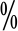 一般造成航道或设施损失10万元以下的处损失赔偿费10 ％罚款1侵占、破坏航道或航道设施《中华人民共和国航道管理条例》第十三条、《中华人民共和国航道管理条例实施细则》第十六条、第三十八条：对有违反《条例》和本《细则》规定行为的单位或者个人，县以上交通运输主管部门或者其受委托的航道管理机构除责令其纠正违法行为，限期采取补救措施，排除障碍，赔偿损失外，按下列规定予以处罚：（一）违反《条例》第十三条，本《细则》第十六条，侵占、破坏航道或航道设施 的，处以不超过损失赔偿费40 的罚款较重造成航道或设施损失10万元以上20万元以下的处损失赔偿费20 ％罚款1侵占、破坏航道或航道设施《中华人民共和国航道管理条例》第十三条、《中华人民共和国航道管理条例实施细则》第十六条、第三十八条：对有违反《条例》和本《细则》规定行为的单位或者个人，县以上交通运输主管部门或者其受委托的航道管理机构除责令其纠正违法行为，限期采取补救措施，排除障碍，赔偿损失外，按下列规定予以处罚：（一）违反《条例》第十三条，本《细则》第十六条，侵占、破坏航道或航道设施 的，处以不超过损失赔偿费40 的罚款严重造成航道或设施损失20万元以上50万元以下的处损失赔偿费30 ％罚款1侵占、破坏航道或航道设施《中华人民共和国航道管理条例》第十三条、《中华人民共和国航道管理条例实施细则》第十六条、第三十八条：对有违反《条例》和本《细则》规定行为的单位或者个人，县以上交通运输主管部门或者其受委托的航道管理机构除责令其纠正违法行为，限期采取补救措施，排除障碍，赔偿损失外，按下列规定予以处罚：（一）违反《条例》第十三条，本《细则》第十六条，侵占、破坏航道或航道设施 的，处以不超过损失赔偿费40 的罚款特别严重造成航道或设施损失50万元以上的处损失赔偿费40 ％罚款2未经交通主管部门同意，擅自设置专用航标《中华人民共和国航道管理条例》第二十一条、《中华人民共和国航道管理条例实施细则》第二十七条、第三十八条：对有违反《条例》和本《细则》规定行为的单位或者个人，县以上交通运输主管部门或者其受委托的航道管理机构除责令其纠正违法行为，限期采取补救措施，排除障碍，赔偿损失外，按下列规定予以处罚：…… （二） 违反《条例》第二十一条，本《细则》第二十七条，未经交通主管部门同意，擅自设置专用航标，应在主管部门规定的期限内补办手续， 或拆除标志，并处以1000元以上2000元以下罚款一般期限内补办手续或者拆除标志的处1000元罚款2未经交通主管部门同意，擅自设置专用航标《中华人民共和国航道管理条例》第二十一条、《中华人民共和国航道管理条例实施细则》第二十七条、第三十八条：对有违反《条例》和本《细则》规定行为的单位或者个人，县以上交通运输主管部门或者其受委托的航道管理机构除责令其纠正违法行为，限期采取补救措施，排除障碍，赔偿损失外，按下列规定予以处罚：…… （二） 违反《条例》第二十一条，本《细则》第二十七条，未经交通主管部门同意，擅自设置专用航标，应在主管部门规定的期限内补办手续， 或拆除标志，并处以1000元以上2000元以下罚款严重期限内不补办手续或者拒绝拆除标志的处2000元罚款序号违法行为法定依据违法程度情节与危害后果处罚标准3未按要求设置航标《中华人民共和国航道管理条例》第二十一条、《中华人民共和国航道管理条例实施细则》第二十八条、第三十八条、《山东省航道管理规定》第十二条：违反本规定第六条，未按航道管理机构要求设置标志的，由航道管理机构责令限期补救；未按规定设置明显标志对他人造成损失的，由建设单位或个人负责赔偿，并处以500元以上2000 元以下罚款一般限期内未设置处500元罚款3未按要求设置航标《中华人民共和国航道管理条例》第二十一条、《中华人民共和国航道管理条例实施细则》第二十八条、第三十八条、《山东省航道管理规定》第十二条：违反本规定第六条，未按航道管理机构要求设置标志的，由航道管理机构责令限期补救；未按规定设置明显标志对他人造成损失的，由建设单位或个人负责赔偿，并处以500元以上2000 元以下罚款严重造成事故的处2000元罚款4在航道上空、水面、水下和岸线修建与通航有关的设施，未符合国家规定的通航标准和技术要求《山东省航道管理规定》第五条：在航道上空、水面、水下和岸 线修建与通航有关的设施，必须符合国家规定的通航标准和技术要 求，建设单位和个人应征求航道管理机构的意见，再办理其他报批、 报建手续。第十一条：违反本规定第五条的，由航道管理机构责令改 正，限期清除障碍或者采取补救措施，并可处以１万元以下的罚款一般限期清除障碍或者采取补救措施的处1000元罚款4在航道上空、水面、水下和岸线修建与通航有关的设施，未符合国家规定的通航标准和技术要求《山东省航道管理规定》第五条：在航道上空、水面、水下和岸 线修建与通航有关的设施，必须符合国家规定的通航标准和技术要 求，建设单位和个人应征求航道管理机构的意见，再办理其他报批、 报建手续。第十一条：违反本规定第五条的，由航道管理机构责令改 正，限期清除障碍或者采取补救措施，并可处以１万元以下的罚款严重拒不改正的处1万元罚款5在助航标志20米以内挖土、挖砂、种植或堆放物品《山东省航道管理规定》第七条：航道和航道设施受法律保护， 任何单位和个人不得实施下列行为：……（三）在助航标志周围20米以内挖土、挖砂、种植或堆放物品。第十三条：违反本规定第七条 的，由航道管理机构责令改正、赔偿损失、采取补救措施，并可按照下列规定处以罚款：……（三）违反第三项挖土、挖砂的，处2000元以下罚款；种植或堆、放物品的，处1000元以下罚款较轻种植、堆放物品造成助航标志轻微影响处500元罚款5在助航标志20米以内挖土、挖砂、种植或堆放物品《山东省航道管理规定》第七条：航道和航道设施受法律保护， 任何单位和个人不得实施下列行为：……（三）在助航标志周围20米以内挖土、挖砂、种植或堆放物品。第十三条：违反本规定第七条 的，由航道管理机构责令改正、赔偿损失、采取补救措施，并可按照下列规定处以罚款：……（三）违反第三项挖土、挖砂的，处2000元以下罚款；种植或堆、放物品的，处1000元以下罚款一般种植、堆放物品造成助航标志一般影响处1000元罚款5在助航标志20米以内挖土、挖砂、种植或堆放物品《山东省航道管理规定》第七条：航道和航道设施受法律保护， 任何单位和个人不得实施下列行为：……（三）在助航标志周围20米以内挖土、挖砂、种植或堆放物品。第十三条：违反本规定第七条 的，由航道管理机构责令改正、赔偿损失、采取补救措施，并可按照下列规定处以罚款：……（三）违反第三项挖土、挖砂的，处2000元以下罚款；种植或堆、放物品的，处1000元以下罚款较重挖土、挖沙造成助航标志较重影响处1500元罚款5在助航标志20米以内挖土、挖砂、种植或堆放物品《山东省航道管理规定》第七条：航道和航道设施受法律保护， 任何单位和个人不得实施下列行为：……（三）在助航标志周围20米以内挖土、挖砂、种植或堆放物品。第十三条：违反本规定第七条 的，由航道管理机构责令改正、赔偿损失、采取补救措施，并可按照下列规定处以罚款：……（三）违反第三项挖土、挖砂的，处2000元以下罚款；种植或堆、放物品的，处1000元以下罚款严重挖土、挖沙造成助航标志严重影响处2000元罚款序号违法行为法定依据违法程度情节与危害后果处罚标准6损坏、破坏、盗窃航道设施《山东省航道管理规定》第七条：航道和航道设施受法律保护， 任何单位和个人不得实施下列行为：……(四)损坏、破坏、盗窃航道设施。第十三条：违反本规定第七条的，由航道管理机构责令改正、赔偿损失、采取补救措施，并可按照下列规定处理罚款：……(四)违反第四项损坏航道设施的，处1000元以上3000元以下罚款一般未影响船舶航行的处1000元罚款6损坏、破坏、盗窃航道设施《山东省航道管理规定》第七条：航道和航道设施受法律保护， 任何单位和个人不得实施下列行为：……(四)损坏、破坏、盗窃航道设施。第十三条：违反本规定第七条的，由航道管理机构责令改正、赔偿损失、采取补救措施，并可按照下列规定处理罚款：……(四)违反第四项损坏航道设施的，处1000元以上3000元以下罚款较重影响船舶航行的处2000元罚款6损坏、破坏、盗窃航道设施《山东省航道管理规定》第七条：航道和航道设施受法律保护， 任何单位和个人不得实施下列行为：……(四)损坏、破坏、盗窃航道设施。第十三条：违反本规定第七条的，由航道管理机构责令改正、赔偿损失、采取补救措施，并可按照下列规定处理罚款：……(四)违反第四项损坏航道设施的，处1000元以上3000元以下罚款严重造成水上交通事故的处3000元罚款7在航道上抛锚停泊造成航道堵塞《山东省航道管理规定》第七条：航道和航道设施受法律保护， 任何单位和个人不得实施下列行为：……（五）在航道上抛锚停泊造成航道阻塞。第十三条：违反本规定第七条的，由航道管理机构责令改正、赔偿损失、采取补救措施，并可按照下列规定处以罚款：……（五）违反第五项的，处2000元以下罚款一般造成轻微堵塞，在6小时内疏通的处500元罚款7在航道上抛锚停泊造成航道堵塞《山东省航道管理规定》第七条：航道和航道设施受法律保护， 任何单位和个人不得实施下列行为：……（五）在航道上抛锚停泊造成航道阻塞。第十三条：违反本规定第七条的，由航道管理机构责令改正、赔偿损失、采取补救措施，并可按照下列规定处以罚款：……（五）违反第五项的，处2000元以下罚款较重造成较大堵塞，在12小时内疏通的处1000元罚款7在航道上抛锚停泊造成航道堵塞《山东省航道管理规定》第七条：航道和航道设施受法律保护， 任何单位和个人不得实施下列行为：……（五）在航道上抛锚停泊造成航道阻塞。第十三条：违反本规定第七条的，由航道管理机构责令改正、赔偿损失、采取补救措施，并可按照下列规定处以罚款：……（五）违反第五项的，处2000元以下罚款严重造成严重堵塞，在24小时内未疏通的处2000元罚款8未向航道管理机构申报登记，在内河航道管理范围内从事疏浚、抛泥、打捞、测量、钻探等施工作业《山东省航道管理规定》第八条：在内河航两侧各50米、湖区航 道两侧各100米的范围内从事疏浚、抛泥、打捞、测量、钻探等施工作  业，必须事先向航道管理机构申报登记，并采取措施，保障航道安全  畅通。第十四条：违反本规定第八条的，由航道管理机构责令补报登  记，采取补救措施，并可处以5000元以下的罚款一般未申报登记处1000元罚款8未向航道管理机构申报登记，在内河航道管理范围内从事疏浚、抛泥、打捞、测量、钻探等施工作业《山东省航道管理规定》第八条：在内河航两侧各50米、湖区航 道两侧各100米的范围内从事疏浚、抛泥、打捞、测量、钻探等施工作  业，必须事先向航道管理机构申报登记，并采取措施，保障航道安全  畅通。第十四条：违反本规定第八条的，由航道管理机构责令补报登  记，采取补救措施，并可处以5000元以下的罚款较重未申报登记，造成较重后果处3000元罚款8未向航道管理机构申报登记，在内河航道管理范围内从事疏浚、抛泥、打捞、测量、钻探等施工作业《山东省航道管理规定》第八条：在内河航两侧各50米、湖区航 道两侧各100米的范围内从事疏浚、抛泥、打捞、测量、钻探等施工作  业，必须事先向航道管理机构申报登记，并采取措施，保障航道安全  畅通。第十四条：违反本规定第八条的，由航道管理机构责令补报登  记，采取补救措施，并可处以5000元以下的罚款严重未申报登记，造成严重后果处5000元罚款序号违法行为法定依据违法程度情节与危害后果处罚标准9触碰航标不报告《内河航标管理办法》第四十五条、第五十一条、《中华人民共和国航标条例》第十四条第二款、第二十一条：船舶违反本条例第十四条第二款的规定，触碰航标不报告的，航标管理机关可以根据情节处以2万元以下的罚款；造成损失的，应当依法赔偿一般轻微碰撞处1000元罚款9触碰航标不报告《内河航标管理办法》第四十五条、第五十一条、《中华人民共和国航标条例》第十四条第二款、第二十一条：船舶违反本条例第十四条第二款的规定，触碰航标不报告的，航标管理机关可以根据情节处以2万元以下的罚款；造成损失的，应当依法赔偿较重一般碰撞处5000元罚款9触碰航标不报告《内河航标管理办法》第四十五条、第五十一条、《中华人民共和国航标条例》第十四条第二款、第二十一条：船舶违反本条例第十四条第二款的规定，触碰航标不报告的，航标管理机关可以根据情节处以2万元以下的罚款；造成损失的，应当依法赔偿严重严重碰撞处2万元罚款10危害航标《中华人民共和国航标条例》第十五条、第二十二条：违反本条 例第十五条的规定，危害航标及其辅助设施或者影响航标工作效能 的，由航标管理机关责令其限期改正，给予警告，可以并处2000元以 下的罚款；造成损失的，应当依法赔偿一般造成航标轻微损害的处500元罚款10危害航标《中华人民共和国航标条例》第十五条、第二十二条：违反本条 例第十五条的规定，危害航标及其辅助设施或者影响航标工作效能 的，由航标管理机关责令其限期改正，给予警告，可以并处2000元以 下的罚款；造成损失的，应当依法赔偿较重影响航标正常使用的处1000元罚款10危害航标《中华人民共和国航标条例》第十五条、第二十二条：违反本条 例第十五条的规定，危害航标及其辅助设施或者影响航标工作效能 的，由航标管理机关责令其限期改正，给予警告，可以并处2000元以 下的罚款；造成损失的，应当依法赔偿严重影响航标正常使用，造成严重后果的处2000元罚款11危害辅助设施《中华人民共和国航标条例》第十六条、第二十二条：违反本条 例第十六条的规定，危害航标及其辅助设施或者影响航标工作效能 的，由航标管理机关责令其限期改正，给予警告，可以并处2000元以 下的罚款；造成损失的，应当依法赔偿一般造成航标辅助设施轻微损害的处500元罚款11危害辅助设施《中华人民共和国航标条例》第十六条、第二十二条：违反本条 例第十六条的规定，危害航标及其辅助设施或者影响航标工作效能 的，由航标管理机关责令其限期改正，给予警告，可以并处2000元以 下的罚款；造成损失的，应当依法赔偿较重影响航标辅助设施正常使用的处1000元罚款11危害辅助设施《中华人民共和国航标条例》第十六条、第二十二条：违反本条 例第十六条的规定，危害航标及其辅助设施或者影响航标工作效能 的，由航标管理机关责令其限期改正，给予警告，可以并处2000元以 下的罚款；造成损失的，应当依法赔偿严重影响航标辅助设施正常使用， 造成严重后果的处2000元罚款序号违法行为法定依据违法程度情节与危害后果处罚标准12影响航标工作效能《中华人民共和国航标条例》第十七条、第二十二条：违反本条 例第十七条的规定，危害航标及其辅助设施或者影响航标工作效能 的，由航标管理机关责令其限期改正，给予警告，可以并处2000元以 下的罚款；造成损失的，应当依法赔偿一般未造成后果的处500元罚款12影响航标工作效能《中华人民共和国航标条例》第十七条、第二十二条：违反本条 例第十七条的规定，危害航标及其辅助设施或者影响航标工作效能 的，由航标管理机关责令其限期改正，给予警告，可以并处2000元以 下的罚款；造成损失的，应当依法赔偿较重造成较重后果的处1000元罚款12影响航标工作效能《中华人民共和国航标条例》第十七条、第二十二条：违反本条 例第十七条的规定，危害航标及其辅助设施或者影响航标工作效能 的，由航标管理机关责令其限期改正，给予警告，可以并处2000元以 下的罚款；造成损失的，应当依法赔偿严重造成严重后果的处2000元罚款13建设单位未依法报送航道通航条件影响评价材料而开工建设《中华人民共和国航道法》第三十九条第一款：建设单位未依法 报送航道通航条件影响评价材料而开工建设的，由有审核权的交通运 输主管部门或者航道管理机构责令停止建设，限期补办手续，处三万 元以下的罚款；逾期不补办手续继续建设的，由有审核权的交通运输 主管部门或者航道管理机构责令恢复原状，处二十万元以上五十万元 以下的罚款一般按期补办手续，未造成不良影响的处1万元罚款13建设单位未依法报送航道通航条件影响评价材料而开工建设《中华人民共和国航道法》第三十九条第一款：建设单位未依法 报送航道通航条件影响评价材料而开工建设的，由有审核权的交通运 输主管部门或者航道管理机构责令停止建设，限期补办手续，处三万 元以下的罚款；逾期不补办手续继续建设的，由有审核权的交通运输 主管部门或者航道管理机构责令恢复原状，处二十万元以上五十万元 以下的罚款较重逾期补办手续的处3万元罚款13建设单位未依法报送航道通航条件影响评价材料而开工建设《中华人民共和国航道法》第三十九条第一款：建设单位未依法 报送航道通航条件影响评价材料而开工建设的，由有审核权的交通运 输主管部门或者航道管理机构责令停止建设，限期补办手续，处三万 元以下的罚款；逾期不补办手续继续建设的，由有审核权的交通运输 主管部门或者航道管理机构责令恢复原状，处二十万元以上五十万元 以下的罚款严重逾期未补办手续，继续建设的处20万元罚款13建设单位未依法报送航道通航条件影响评价材料而开工建设《中华人民共和国航道法》第三十九条第一款：建设单位未依法 报送航道通航条件影响评价材料而开工建设的，由有审核权的交通运 输主管部门或者航道管理机构责令停止建设，限期补办手续，处三万 元以下的罚款；逾期不补办手续继续建设的，由有审核权的交通运输 主管部门或者航道管理机构责令恢复原状，处二十万元以上五十万元 以下的罚款特别严重逾期未补办手续继续建设，造成事故的处50万元罚款14报送的航道通航条件影响评价材料未通过审核， 建设单位开工建设《中华人民共和国航道法》第三十九条第二款：报送的航道通航 条件影响评价材料未通过审核，建设单位开工建设的，由有审核权的 交通运输主管部门或者航道管理机构责令停止建设、恢复原状，处二 十万元以上五十万元以下的罚款一般未通过审核，开工建设的处20万罚款14报送的航道通航条件影响评价材料未通过审核， 建设单位开工建设《中华人民共和国航道法》第三十九条第二款：报送的航道通航 条件影响评价材料未通过审核，建设单位开工建设的，由有审核权的 交通运输主管部门或者航道管理机构责令停止建设、恢复原状，处二 十万元以上五十万元以下的罚款较重拒不改正，继续建设的处30万罚款14报送的航道通航条件影响评价材料未通过审核， 建设单位开工建设《中华人民共和国航道法》第三十九条第二款：报送的航道通航 条件影响评价材料未通过审核，建设单位开工建设的，由有审核权的 交通运输主管部门或者航道管理机构责令停止建设、恢复原状，处二 十万元以上五十万元以下的罚款严重拒不改正，造成严重后果的处50万罚款序号违法行为法定依据违法程度情节与危害后果处罚标准15与航道有关的工程的建设单位违反本法规定，未及时清除影响航道通航条件的临时设施及其残留物《中华人民共和国航道法》第四十条：与航道有关的工程的建设 单位违反本法规定，未及时清除影响航道通航条件的临时设施及其残 留物的，由负责航道管理的部门责令限期清除，处二万元以下的罚 款；逾期仍未清除的，处三万元以上二十万元以下的罚款，并由负责 航道管理的部门依法组织清除，所需费用由建设单位承担较轻未主动及时清除的处1万元罚款15与航道有关的工程的建设单位违反本法规定，未及时清除影响航道通航条件的临时设施及其残留物《中华人民共和国航道法》第四十条：与航道有关的工程的建设 单位违反本法规定，未及时清除影响航道通航条件的临时设施及其残 留物的，由负责航道管理的部门责令限期清除，处二万元以下的罚 款；逾期仍未清除的，处三万元以上二十万元以下的罚款，并由负责 航道管理的部门依法组织清除，所需费用由建设单位承担一般经责令改正，能够在限期内清除的处2万元罚款15与航道有关的工程的建设单位违反本法规定，未及时清除影响航道通航条件的临时设施及其残留物《中华人民共和国航道法》第四十条：与航道有关的工程的建设 单位违反本法规定，未及时清除影响航道通航条件的临时设施及其残 留物的，由负责航道管理的部门责令限期清除，处二万元以下的罚 款；逾期仍未清除的，处三万元以上二十万元以下的罚款，并由负责 航道管理的部门依法组织清除，所需费用由建设单位承担较重逾期仍未清除的处3万元罚款15与航道有关的工程的建设单位违反本法规定，未及时清除影响航道通航条件的临时设施及其残留物《中华人民共和国航道法》第四十条：与航道有关的工程的建设 单位违反本法规定，未及时清除影响航道通航条件的临时设施及其残 留物的，由负责航道管理的部门责令限期清除，处二万元以下的罚 款；逾期仍未清除的，处三万元以上二十万元以下的罚款，并由负责 航道管理的部门依法组织清除，所需费用由建设单位承担严重逾期仍未清除，影响通航安全的处10万元罚款15与航道有关的工程的建设单位违反本法规定，未及时清除影响航道通航条件的临时设施及其残留物《中华人民共和国航道法》第四十条：与航道有关的工程的建设 单位违反本法规定，未及时清除影响航道通航条件的临时设施及其残 留物的，由负责航道管理的部门责令限期清除，处二万元以下的罚 款；逾期仍未清除的，处三万元以上二十万元以下的罚款，并由负责 航道管理的部门依法组织清除，所需费用由建设单位承担特别严重逾期仍未清除，造成水上交通事故的处20万元罚款16在通航水域上建设桥梁 等建 筑物，建设单位未按照规定设置航标等设施《中华人民共和国航道法》第四十一条：在通航水域上建设桥梁 等建筑物，建设单位未按照规定设置航标等设施的，由负责航道管理 的部门或者海事管理机构责令改正，处五万元以下罚款一般及时改正的处1万元罚款16在通航水域上建设桥梁 等建 筑物，建设单位未按照规定设置航标等设施《中华人民共和国航道法》第四十一条：在通航水域上建设桥梁 等建筑物，建设单位未按照规定设置航标等设施的，由负责航道管理 的部门或者海事管理机构责令改正，处五万元以下罚款较重拒不改正的处3万元罚款16在通航水域上建设桥梁 等建 筑物，建设单位未按照规定设置航标等设施《中华人民共和国航道法》第四十一条：在通航水域上建设桥梁 等建筑物，建设单位未按照规定设置航标等设施的，由负责航道管理 的部门或者海事管理机构责令改正，处五万元以下罚款严重造成事故的、暴力抗法的或造成严重社会影响的处5万元罚款序号违法行为法定依据违法程度情节与危害后果处罚标准17在航道内设置渔具或者水产养殖设施《中华人民共和国航道法》第四十二条：违反本法规定，有下列行为之一的，由负责航道管理的部门责令改正，对单位处五万元以下罚款，对个人处二千元以下罚款；造成损失的，依法承担赔偿责 任:(一)在航道内设置渔具或者水产养殖设施的一般未造成不良影响的，立即改正的对单位处1万元罚款， 对个人处500元罚款17在航道内设置渔具或者水产养殖设施《中华人民共和国航道法》第四十二条：违反本法规定，有下列行为之一的，由负责航道管理的部门责令改正，对单位处五万元以下罚款，对个人处二千元以下罚款；造成损失的，依法承担赔偿责 任:(一)在航道内设置渔具或者水产养殖设施的较重造成一般等级以下事故或拒不改正的对单位处3万元罚款， 对个人处1000元罚款17在航道内设置渔具或者水产养殖设施《中华人民共和国航道法》第四十二条：违反本法规定，有下列行为之一的，由负责航道管理的部门责令改正，对单位处五万元以下罚款，对个人处二千元以下罚款；造成损失的，依法承担赔偿责 任:(一)在航道内设置渔具或者水产养殖设施的严重造成一般等级以上事故或拒不改正态度恶劣的对单位处5万元罚款， 对个人处2000元罚款18在航道和航道保护范围内倾倒砂石、泥土、垃圾及其他废弃物《中华人民共和国航道法》第四十二条：违反本法规定，有下列 行为之一的，由负责航道管理的部门责令改正，对单位处五万元以下 罚款，对个人处二千元以下罚款；造成损失的，依法承担赔偿责任；…… (二)在航道和航道保护范围内倾倒砂石、泥土、垃圾及其他废弃物的一般未造成不良影响，立即改正的对单位处1万元罚款， 对个人处500元罚款18在航道和航道保护范围内倾倒砂石、泥土、垃圾及其他废弃物《中华人民共和国航道法》第四十二条：违反本法规定，有下列 行为之一的，由负责航道管理的部门责令改正，对单位处五万元以下 罚款，对个人处二千元以下罚款；造成损失的，依法承担赔偿责任；…… (二)在航道和航道保护范围内倾倒砂石、泥土、垃圾及其他废弃物的较重造成一般等级以下事故或拒不改正的对单位处3万元罚款， 对个人处1000元罚款18在航道和航道保护范围内倾倒砂石、泥土、垃圾及其他废弃物《中华人民共和国航道法》第四十二条：违反本法规定，有下列 行为之一的，由负责航道管理的部门责令改正，对单位处五万元以下 罚款，对个人处二千元以下罚款；造成损失的，依法承担赔偿责任；…… (二)在航道和航道保护范围内倾倒砂石、泥土、垃圾及其他废弃物的严重造成一般等级以上事故或拒不改正态度恶劣的对单位处5万元罚款， 对个人处2000元罚款序号违法行为法定依据违法程度情节与危害后果处罚标准19在通航建筑物及其引航道和船舶调度区内从事货物装卸、水上加油、船舶维修和捕鱼等，影响通航建筑物正常运行《中华人民共和国航道法》第四十二条：违反本法规定，有下列 行为之一的，由负责航道管理的部门责令改正，对单位处五万元以下 罚款，对个人处二千元以下罚款；造成损失的，依法承担赔偿责任；…… (三)在通航建筑物及其引航道和船舶调度区内从事货物装卸、水上加油、船舶维修和捕鱼等，影响通航建筑物正常运行的一般经责令改正，及时改正的对单位处1万元罚款， 对个人处500元罚款19在通航建筑物及其引航道和船舶调度区内从事货物装卸、水上加油、船舶维修和捕鱼等，影响通航建筑物正常运行《中华人民共和国航道法》第四十二条：违反本法规定，有下列 行为之一的，由负责航道管理的部门责令改正，对单位处五万元以下 罚款，对个人处二千元以下罚款；造成损失的，依法承担赔偿责任；…… (三)在通航建筑物及其引航道和船舶调度区内从事货物装卸、水上加油、船舶维修和捕鱼等，影响通航建筑物正常运行的较重拒不改正的对单位处3万元罚款， 对个人处1000元罚款19在通航建筑物及其引航道和船舶调度区内从事货物装卸、水上加油、船舶维修和捕鱼等，影响通航建筑物正常运行《中华人民共和国航道法》第四十二条：违反本法规定，有下列 行为之一的，由负责航道管理的部门责令改正，对单位处五万元以下 罚款，对个人处二千元以下罚款；造成损失的，依法承担赔偿责任；…… (三)在通航建筑物及其引航道和船舶调度区内从事货物装卸、水上加油、船舶维修和捕鱼等，影响通航建筑物正常运行的严重造成事故的、暴力抗法的或造成严重社会影响的对单位处5万元罚款， 对个人处2000元罚款20危害航道设施安全《中华人民共和国航道法》第四十二条：违反本法规定，有下列 行为之一的，由负责航道管理的部门责令改正，对单位处五万元以下  罚款，对个人处二千元以下罚款；造成损失的，依法承担赔偿责任:…… (四)危害航道设施安全的一般经责令，及时改正的对单位处1万元罚款， 对个人处500元罚款20危害航道设施安全《中华人民共和国航道法》第四十二条：违反本法规定，有下列 行为之一的，由负责航道管理的部门责令改正，对单位处五万元以下  罚款，对个人处二千元以下罚款；造成损失的，依法承担赔偿责任:…… (四)危害航道设施安全的较重拒不改正的对单位处3万元罚款， 对个人处1000元罚款20危害航道设施安全《中华人民共和国航道法》第四十二条：违反本法规定，有下列 行为之一的，由负责航道管理的部门责令改正，对单位处五万元以下  罚款，对个人处二千元以下罚款；造成损失的，依法承担赔偿责任:…… (四)危害航道设施安全的严重造成事故的、暴力抗法的或造成严重社会影响的对单位处5万元罚款， 对个人处2000元罚款21在航道和航道保护范围内采砂， 损害航道通航条件《中华人民共和国航道法》第四十三条：在河道内依法划定的砂 石禁采区采砂、无证采砂、未按批准的范围和作业方式采砂等非法采 砂的，依照有关法律、行政法规的规定处罚。违反本法规定，在航道 和航道保护范围内采砂，损害航道通航条件的，由负责航道管理的部 门责令停止违法行为，没收违法所得，可以扣押或者没收非法采砂船 舶，并处五万元以上三十万元以下罚款；造成损失的，依法承担赔偿 责任一般后果较轻，能够及时改正的处5万元罚款21在航道和航道保护范围内采砂， 损害航道通航条件《中华人民共和国航道法》第四十三条：在河道内依法划定的砂 石禁采区采砂、无证采砂、未按批准的范围和作业方式采砂等非法采 砂的，依照有关法律、行政法规的规定处罚。违反本法规定，在航道 和航道保护范围内采砂，损害航道通航条件的，由负责航道管理的部 门责令停止违法行为，没收违法所得，可以扣押或者没收非法采砂船 舶，并处五万元以上三十万元以下罚款；造成损失的，依法承担赔偿 责任较重危及通航安全的处10万元罚款21在航道和航道保护范围内采砂， 损害航道通航条件《中华人民共和国航道法》第四十三条：在河道内依法划定的砂 石禁采区采砂、无证采砂、未按批准的范围和作业方式采砂等非法采 砂的，依照有关法律、行政法规的规定处罚。违反本法规定，在航道 和航道保护范围内采砂，损害航道通航条件的，由负责航道管理的部 门责令停止违法行为，没收违法所得，可以扣押或者没收非法采砂船 舶，并处五万元以上三十万元以下罚款；造成损失的，依法承担赔偿 责任严重造成事故的、暴力抗法的或造成严重社会影响的处30万元罚款序号违法行为法 规 依 据违法程度情节与危害后果处罚标准1建设单位未办理质量监督手续《建设工程质量管理条例》第五十六条、《公路水运工程质量监督管理规定》第四十五条：违反本规定第二十二条规定，建设单位未按照规定办理工程质量监督手续的，依照《建设工程质量管理条例》第五十六条规定，责令改正，按以下标准处以罚款：（一） 未造成工程质量事故的，处20万元以上30万元以下的罚款；（二） 造成工程质量一般事故的，处30万元以上40万元以下的罚款；（三）造成工程质量较大及以上等级事故的，处40万元以上50万元以下的罚款一般未造成质量事故的处20万元罚款1建设单位未办理质量监督手续《建设工程质量管理条例》第五十六条、《公路水运工程质量监督管理规定》第四十五条：违反本规定第二十二条规定，建设单位未按照规定办理工程质量监督手续的，依照《建设工程质量管理条例》第五十六条规定，责令改正，按以下标准处以罚款：（一） 未造成工程质量事故的，处20万元以上30万元以下的罚款；（二） 造成工程质量一般事故的，处30万元以上40万元以下的罚款；（三）造成工程质量较大及以上等级事故的，处40万元以上50万元以下的罚款较重造成一般质量事故的处30万元罚款1建设单位未办理质量监督手续《建设工程质量管理条例》第五十六条、《公路水运工程质量监督管理规定》第四十五条：违反本规定第二十二条规定，建设单位未按照规定办理工程质量监督手续的，依照《建设工程质量管理条例》第五十六条规定，责令改正，按以下标准处以罚款：（一） 未造成工程质量事故的，处20万元以上30万元以下的罚款；（二） 造成工程质量一般事故的，处30万元以上40万元以下的罚款；（三）造成工程质量较大及以上等级事故的，处40万元以上50万元以下的罚款严重造成较大质量事故的处40万元罚款1建设单位未办理质量监督手续《建设工程质量管理条例》第五十六条、《公路水运工程质量监督管理规定》第四十五条：违反本规定第二十二条规定，建设单位未按照规定办理工程质量监督手续的，依照《建设工程质量管理条例》第五十六条规定，责令改正，按以下标准处以罚款：（一） 未造成工程质量事故的，处20万元以上30万元以下的罚款；（二） 造成工程质量一般事故的，处30万元以上40万元以下的罚款；（三）造成工程质量较大及以上等级事故的，处40万元以上50万元以下的罚款特别严重造成重大或特别重大质量事故处50万元罚款2建设单位任意压缩合理工期《建设工程质量管理条例》第五十六条：违反本条例规定，建设单位有下列行为之一的，责令改正，处20万元以上50万元以下的罚款：……（二）任意压缩合理工期的。《公路建设监督管理办法》第四十一条：“违反本办法第十九条规定，项目法人指定分包和指定采购，随意压缩工期，侵犯他人合法权益的，责令限期改正， 可处20万元以上50万元以下的罚款；造成严重后果的，对全部或部分使用财政性资金的项目，可暂停项目执行或暂缓资金拨付一般造成质量问题或一般质量事故的处20万元罚款2建设单位任意压缩合理工期《建设工程质量管理条例》第五十六条：违反本条例规定，建设单位有下列行为之一的，责令改正，处20万元以上50万元以下的罚款：……（二）任意压缩合理工期的。《公路建设监督管理办法》第四十一条：“违反本办法第十九条规定，项目法人指定分包和指定采购，随意压缩工期，侵犯他人合法权益的，责令限期改正， 可处20万元以上50万元以下的罚款；造成严重后果的，对全部或部分使用财政性资金的项目，可暂停项目执行或暂缓资金拨付较重造成较大质量事故的处30万元罚款2建设单位任意压缩合理工期《建设工程质量管理条例》第五十六条：违反本条例规定，建设单位有下列行为之一的，责令改正，处20万元以上50万元以下的罚款：……（二）任意压缩合理工期的。《公路建设监督管理办法》第四十一条：“违反本办法第十九条规定，项目法人指定分包和指定采购，随意压缩工期，侵犯他人合法权益的，责令限期改正， 可处20万元以上50万元以下的罚款；造成严重后果的，对全部或部分使用财政性资金的项目，可暂停项目执行或暂缓资金拨付严重造成重大质量事故的处40万元罚款2建设单位任意压缩合理工期《建设工程质量管理条例》第五十六条：违反本条例规定，建设单位有下列行为之一的，责令改正，处20万元以上50万元以下的罚款：……（二）任意压缩合理工期的。《公路建设监督管理办法》第四十一条：“违反本办法第十九条规定，项目法人指定分包和指定采购，随意压缩工期，侵犯他人合法权益的，责令限期改正， 可处20万元以上50万元以下的罚款；造成严重后果的，对全部或部分使用财政性资金的项目，可暂停项目执行或暂缓资金拨付特别严重造成特别重大质量事故的处50万元罚款序号违法行为法 规 依 据违法程度情节与危害后果处罚标准3建设单位明示或者暗示设计单位或者施工单位违反工程建设强制性标准、降低工程质量《实施工程建设强制性标准监督规定》第十六条、《建设工程质量管理条例》第五十六条：违反本条例规定，建设单位有下列行为之一的，责令改正，处20万元以上50万元以下的罚款：……（三）明示或者暗示设计单位或者施工单位违反工程建设强制性标准，降低工程质量的。《水运建设市场监督管理办法》第四十条： 违反国家相关规定和本办法规定，项目单位明示或者暗示设计、施工单位违反工程建设强制性标准、降低工程质量的，……依照《建设工程质量管理条例》第五十六条……规定作出罚款决定的，按照以下标准处罚：（一）工程尚未开工建设的，对项目单位处20万元以上30万元以下的罚款；……（二）工程已开工建设的，对项目单位处30万元以上50万元以下的罚款较轻工程尚未开工建设的处20万元罚款3建设单位明示或者暗示设计单位或者施工单位违反工程建设强制性标准、降低工程质量《实施工程建设强制性标准监督规定》第十六条、《建设工程质量管理条例》第五十六条：违反本条例规定，建设单位有下列行为之一的，责令改正，处20万元以上50万元以下的罚款：……（三）明示或者暗示设计单位或者施工单位违反工程建设强制性标准，降低工程质量的。《水运建设市场监督管理办法》第四十条： 违反国家相关规定和本办法规定，项目单位明示或者暗示设计、施工单位违反工程建设强制性标准、降低工程质量的，……依照《建设工程质量管理条例》第五十六条……规定作出罚款决定的，按照以下标准处罚：（一）工程尚未开工建设的，对项目单位处20万元以上30万元以下的罚款；……（二）工程已开工建设的，对项目单位处30万元以上50万元以下的罚款一般工程已开工或造成质量问题的处30万元罚款3建设单位明示或者暗示设计单位或者施工单位违反工程建设强制性标准、降低工程质量《实施工程建设强制性标准监督规定》第十六条、《建设工程质量管理条例》第五十六条：违反本条例规定，建设单位有下列行为之一的，责令改正，处20万元以上50万元以下的罚款：……（三）明示或者暗示设计单位或者施工单位违反工程建设强制性标准，降低工程质量的。《水运建设市场监督管理办法》第四十条： 违反国家相关规定和本办法规定，项目单位明示或者暗示设计、施工单位违反工程建设强制性标准、降低工程质量的，……依照《建设工程质量管理条例》第五十六条……规定作出罚款决定的，按照以下标准处罚：（一）工程尚未开工建设的，对项目单位处20万元以上30万元以下的罚款；……（二）工程已开工建设的，对项目单位处30万元以上50万元以下的罚款较重造成一般或较大质量事故的处35万元罚款3建设单位明示或者暗示设计单位或者施工单位违反工程建设强制性标准、降低工程质量《实施工程建设强制性标准监督规定》第十六条、《建设工程质量管理条例》第五十六条：违反本条例规定，建设单位有下列行为之一的，责令改正，处20万元以上50万元以下的罚款：……（三）明示或者暗示设计单位或者施工单位违反工程建设强制性标准，降低工程质量的。《水运建设市场监督管理办法》第四十条： 违反国家相关规定和本办法规定，项目单位明示或者暗示设计、施工单位违反工程建设强制性标准、降低工程质量的，……依照《建设工程质量管理条例》第五十六条……规定作出罚款决定的，按照以下标准处罚：（一）工程尚未开工建设的，对项目单位处20万元以上30万元以下的罚款；……（二）工程已开工建设的，对项目单位处30万元以上50万元以下的罚款严重造成重大质量事故的处40万元罚款3建设单位明示或者暗示设计单位或者施工单位违反工程建设强制性标准、降低工程质量《实施工程建设强制性标准监督规定》第十六条、《建设工程质量管理条例》第五十六条：违反本条例规定，建设单位有下列行为之一的，责令改正，处20万元以上50万元以下的罚款：……（三）明示或者暗示设计单位或者施工单位违反工程建设强制性标准，降低工程质量的。《水运建设市场监督管理办法》第四十条： 违反国家相关规定和本办法规定，项目单位明示或者暗示设计、施工单位违反工程建设强制性标准、降低工程质量的，……依照《建设工程质量管理条例》第五十六条……规定作出罚款决定的，按照以下标准处罚：（一）工程尚未开工建设的，对项目单位处20万元以上30万元以下的罚款；……（二）工程已开工建设的，对项目单位处30万元以上50万元以下的罚款特别严重造成特别重大质量事故的处50万元罚款4建设单位施工图设计文件未经审查或审查不合格擅自施工《建设工程质量管理条例》第五十六条：违反本条例规定，建设单位有下列行为之一的，责令改正，处20万元以上50万元以下的罚款：……（四）施工图设计文件未经审查或者审查不合格，擅自施工的。《港口工程建设管理规定》第七十条： 项目单位有下列行为之一的，由所在地港口行政管理部门责令改正，处20万元以上50万元以下的罚款：（一）施工图设计未经批准，擅自开工建设的一般未造成质量事故的处20万元罚款4建设单位施工图设计文件未经审查或审查不合格擅自施工《建设工程质量管理条例》第五十六条：违反本条例规定，建设单位有下列行为之一的，责令改正，处20万元以上50万元以下的罚款：……（四）施工图设计文件未经审查或者审查不合格，擅自施工的。《港口工程建设管理规定》第七十条： 项目单位有下列行为之一的，由所在地港口行政管理部门责令改正，处20万元以上50万元以下的罚款：（一）施工图设计未经批准，擅自开工建设的较重造成较大及以下质量事故的处30万元罚款4建设单位施工图设计文件未经审查或审查不合格擅自施工《建设工程质量管理条例》第五十六条：违反本条例规定，建设单位有下列行为之一的，责令改正，处20万元以上50万元以下的罚款：……（四）施工图设计文件未经审查或者审查不合格，擅自施工的。《港口工程建设管理规定》第七十条： 项目单位有下列行为之一的，由所在地港口行政管理部门责令改正，处20万元以上50万元以下的罚款：（一）施工图设计未经批准，擅自开工建设的严重造成重大质量事故的处40万元罚款4建设单位施工图设计文件未经审查或审查不合格擅自施工《建设工程质量管理条例》第五十六条：违反本条例规定，建设单位有下列行为之一的，责令改正，处20万元以上50万元以下的罚款：……（四）施工图设计文件未经审查或者审查不合格，擅自施工的。《港口工程建设管理规定》第七十条： 项目单位有下列行为之一的，由所在地港口行政管理部门责令改正，处20万元以上50万元以下的罚款：（一）施工图设计未经批准，擅自开工建设的特别严重已完工，或造成特别重大质量事故的处50万元罚款5建设单位必须实行工程监理而未实行工程监理《建设工程质量管理条例》第五十六条：违反本条例规定，建设单位有下列行为之一的，责令改正，处20万元以上50万元以下的罚款：……（五）建设项目必须实行工程监理而未实行工程监理的一般未造成质量事故的处20万元罚款5建设单位必须实行工程监理而未实行工程监理《建设工程质量管理条例》第五十六条：违反本条例规定，建设单位有下列行为之一的，责令改正，处20万元以上50万元以下的罚款：……（五）建设项目必须实行工程监理而未实行工程监理的较重造成较大及以下质量事故的处30万元罚款5建设单位必须实行工程监理而未实行工程监理《建设工程质量管理条例》第五十六条：违反本条例规定，建设单位有下列行为之一的，责令改正，处20万元以上50万元以下的罚款：……（五）建设项目必须实行工程监理而未实行工程监理的严重造成重大质量事故的处40万元罚款5建设单位必须实行工程监理而未实行工程监理《建设工程质量管理条例》第五十六条：违反本条例规定，建设单位有下列行为之一的，责令改正，处20万元以上50万元以下的罚款：……（五）建设项目必须实行工程监理而未实行工程监理的特别严重已完工，或造成特别重大质量事故的处50万元罚款6建设单位明示或者暗示施工单位使用不合格的建筑材料、建筑构配件和设备《建设工程质量管理条例》第五十六条：违反本条例规定，建设单位有下列行为之一的，责令改正，处20万元以上50万元以下的罚款：……（七）明示或者暗示施工单位使用不合格的建筑材料、建筑构配件和设备的一般未造成质量事故的处20万元罚款6建设单位明示或者暗示施工单位使用不合格的建筑材料、建筑构配件和设备《建设工程质量管理条例》第五十六条：违反本条例规定，建设单位有下列行为之一的，责令改正，处20万元以上50万元以下的罚款：……（七）明示或者暗示施工单位使用不合格的建筑材料、建筑构配件和设备的较重造成一般质量事故的处30万元罚款6建设单位明示或者暗示施工单位使用不合格的建筑材料、建筑构配件和设备《建设工程质量管理条例》第五十六条：违反本条例规定，建设单位有下列行为之一的，责令改正，处20万元以上50万元以下的罚款：……（七）明示或者暗示施工单位使用不合格的建筑材料、建筑构配件和设备的严重造成较大质量事故的处40万元罚款6建设单位明示或者暗示施工单位使用不合格的建筑材料、建筑构配件和设备《建设工程质量管理条例》第五十六条：违反本条例规定，建设单位有下列行为之一的，责令改正，处20万元以上50万元以下的罚款：……（七）明示或者暗示施工单位使用不合格的建筑材料、建筑构配件和设备的特别严重造成重大及以上质量事故的处50万元罚款序号违法行为法 规 依 据违法程度情节与危害后果处罚标准7建设单位将建设工程发包给不具有相应资质等级的勘察、设计、施工单位或者委托给不具有相应资质等级的工程监理单位《建设工程质量管理条例》第五十四条、《建设工程勘察设计管理条例》第三十八条、《公路建设监督管理办法》第三十八条： 违反本办法第十二条规定，项目法人将工程发包给不具有相应资质等级的勘察、设计、施工和监理单位的，责令改正，处50万元以上100万元以下的罚款。《水运建设市场监督管理办法》第三十六条：违反本办法规定，项目单位将工程发包给不具有相应资质等级的勘察、设计、施工、工程监理单位的，依照《建设工程质量管理条例》第五十四条规定，责令改正，按照以下标准处以罚款：（一）项目单位选择超越资质等级的勘察、设计、施工、工程监理单位进行工程建设的，处50万元以上80万元以下的罚款；（二）项目单位选择无资质的勘察、设计、施工、工程监理单位进行工程建设的，处80万元以上100万元以下的罚款一般工程未开工，且发包或委托给有相应系列资质但等级不够的单位的处50万元罚款7建设单位将建设工程发包给不具有相应资质等级的勘察、设计、施工单位或者委托给不具有相应资质等级的工程监理单位《建设工程质量管理条例》第五十四条、《建设工程勘察设计管理条例》第三十八条、《公路建设监督管理办法》第三十八条： 违反本办法第十二条规定，项目法人将工程发包给不具有相应资质等级的勘察、设计、施工和监理单位的，责令改正，处50万元以上100万元以下的罚款。《水运建设市场监督管理办法》第三十六条：违反本办法规定，项目单位将工程发包给不具有相应资质等级的勘察、设计、施工、工程监理单位的，依照《建设工程质量管理条例》第五十四条规定，责令改正，按照以下标准处以罚款：（一）项目单位选择超越资质等级的勘察、设计、施工、工程监理单位进行工程建设的，处50万元以上80万元以下的罚款；（二）项目单位选择无资质的勘察、设计、施工、工程监理单位进行工程建设的，处80万元以上100万元以下的罚款严重工程未开工，且发包或委托给无相应系列资质的单位；或工程已开工，且发包或委托给有相应系列资质但等级不够的单位的处80万元罚款7建设单位将建设工程发包给不具有相应资质等级的勘察、设计、施工单位或者委托给不具有相应资质等级的工程监理单位《建设工程质量管理条例》第五十四条、《建设工程勘察设计管理条例》第三十八条、《公路建设监督管理办法》第三十八条： 违反本办法第十二条规定，项目法人将工程发包给不具有相应资质等级的勘察、设计、施工和监理单位的，责令改正，处50万元以上100万元以下的罚款。《水运建设市场监督管理办法》第三十六条：违反本办法规定，项目单位将工程发包给不具有相应资质等级的勘察、设计、施工、工程监理单位的，依照《建设工程质量管理条例》第五十四条规定，责令改正，按照以下标准处以罚款：（一）项目单位选择超越资质等级的勘察、设计、施工、工程监理单位进行工程建设的，处50万元以上80万元以下的罚款；（二）项目单位选择无资质的勘察、设计、施工、工程监理单位进行工程建设的，处80万元以上100万元以下的罚款特别严重工程已开工，且发包给或委托无相应系列资质的单位的处100万元罚款8建设单位未取得施工许可证或者开工报告未经批准，擅自施工《建设工程质量管理条例》第五十七条：违反本条例规定，建设单位未取得施工许可证或者开工报告未经批准，擅自施工的，责令停止施工，限期改正，处工程合同价款1 以上2 以下的罚款。《水运建设市场监督管理办法》第三十九条：违反国家关于基本建设程序相关规定，项目单位未取得施工许可证或者开工报告未经批 准，擅自施工的，依据《建设工程质量管理条例》第五十七条规 定，责令停止施工，限期改正，按照以下标准处以罚款：（一）已通过项目审批、核准或者设计审批手续，但是未取得施工许可证或者开工报告未经批准，擅自施工的，处工程合同价款1 以上1.5 以下的罚款；（二）未取得项目审批、核准或者设计审批，擅自施工的，处工程合同价款1.5 以上2以下的罚款一般已通过项目审批、核准或者设计审批手续，但是未取得施工许可证或者开工报告未经批 准，擅自施工的处工程合同价款1 的罚款8建设单位未取得施工许可证或者开工报告未经批准，擅自施工《建设工程质量管理条例》第五十七条：违反本条例规定，建设单位未取得施工许可证或者开工报告未经批准，擅自施工的，责令停止施工，限期改正，处工程合同价款1 以上2 以下的罚款。《水运建设市场监督管理办法》第三十九条：违反国家关于基本建设程序相关规定，项目单位未取得施工许可证或者开工报告未经批 准，擅自施工的，依据《建设工程质量管理条例》第五十七条规 定，责令停止施工，限期改正，按照以下标准处以罚款：（一）已通过项目审批、核准或者设计审批手续，但是未取得施工许可证或者开工报告未经批准，擅自施工的，处工程合同价款1 以上1.5 以下的罚款；（二）未取得项目审批、核准或者设计审批，擅自施工的，处工程合同价款1.5 以上2以下的罚款严重未取得项目审批、核准或者设计审批，擅自施工的处工程合同价款2 的罚款序号违法行为法 规 依 据违法程度情节与危害后果处罚标准9建设单位未进行验收或验收不合格，擅自交付使用；对不合格的建设工程按照合格工程验收《建设工程质量管理条例》第五十八条、《公路建设监督管理办法》第四十条：违反本办法第十五条规定，未组织项目交工验收或验收不合格擅自交付使用的，责令改正并停止使用，处工程合同价款2 以上4 以下的罚款；对收费公路项目应当停止收费。《港口工程建设管理规定》第七十一条：项目单位有下列行为之一的，由所在地港口行政管理部门责令停止使用，处工程合同价款2 以上4以下的罚款：（一）未组织竣工验收或者验收不合格，擅自交付使用的；（二）对不符合竣工验收条件和要求的项目按照合格项目验收的一般未造成损失的处工程合同价款2 的罚款9建设单位未进行验收或验收不合格，擅自交付使用；对不合格的建设工程按照合格工程验收《建设工程质量管理条例》第五十八条、《公路建设监督管理办法》第四十条：违反本办法第十五条规定，未组织项目交工验收或验收不合格擅自交付使用的，责令改正并停止使用，处工程合同价款2 以上4 以下的罚款；对收费公路项目应当停止收费。《港口工程建设管理规定》第七十一条：项目单位有下列行为之一的，由所在地港口行政管理部门责令停止使用，处工程合同价款2 以上4以下的罚款：（一）未组织竣工验收或者验收不合格，擅自交付使用的；（二）对不符合竣工验收条件和要求的项目按照合格项目验收的严重造成质量问题的处工程合同价款3 的罚款9建设单位未进行验收或验收不合格，擅自交付使用；对不合格的建设工程按照合格工程验收《建设工程质量管理条例》第五十八条、《公路建设监督管理办法》第四十条：违反本办法第十五条规定，未组织项目交工验收或验收不合格擅自交付使用的，责令改正并停止使用，处工程合同价款2 以上4 以下的罚款；对收费公路项目应当停止收费。《港口工程建设管理规定》第七十一条：项目单位有下列行为之一的，由所在地港口行政管理部门责令停止使用，处工程合同价款2 以上4以下的罚款：（一）未组织竣工验收或者验收不合格，擅自交付使用的；（二）对不符合竣工验收条件和要求的项目按照合格项目验收的特别严重造成质量事故的处工程合同价款4 的罚款10勘察、设计单位未按照工程建设强制性标准进行勘察设计《实施工程建设强制性标准监督规定》第十七条、《公路水运工程质量监督管理规定》第三十九条、《水运建设市场监督管理办法》第四十条、《建设工程质量管理条例》第六十三条：违反本条例规定，有下列行为之一的，责令改正，处10万元以上30万元以下的罚款：（一）勘察单位未按照工程建设强制性标准进行勘察的；……（四）设计单位未按照工程建设强制性标准进行设计的。…… 造成工程质量事故的，责令停业整顿，降低资质等级；情节严重 的，吊销资质证书；造成损失的，依法承担赔偿责任较轻工程尚未开工建设的处10万元以上20万元以下罚款10勘察、设计单位未按照工程建设强制性标准进行勘察设计《实施工程建设强制性标准监督规定》第十七条、《公路水运工程质量监督管理规定》第三十九条、《水运建设市场监督管理办法》第四十条、《建设工程质量管理条例》第六十三条：违反本条例规定，有下列行为之一的，责令改正，处10万元以上30万元以下的罚款：（一）勘察单位未按照工程建设强制性标准进行勘察的；……（四）设计单位未按照工程建设强制性标准进行设计的。…… 造成工程质量事故的，责令停业整顿，降低资质等级；情节严重 的，吊销资质证书；造成损失的，依法承担赔偿责任一般已开工且未造成质量事故处20万元以上30万元以下罚款10勘察、设计单位未按照工程建设强制性标准进行勘察设计《实施工程建设强制性标准监督规定》第十七条、《公路水运工程质量监督管理规定》第三十九条、《水运建设市场监督管理办法》第四十条、《建设工程质量管理条例》第六十三条：违反本条例规定，有下列行为之一的，责令改正，处10万元以上30万元以下的罚款：（一）勘察单位未按照工程建设强制性标准进行勘察的；……（四）设计单位未按照工程建设强制性标准进行设计的。…… 造成工程质量事故的，责令停业整顿，降低资质等级；情节严重 的，吊销资质证书；造成损失的，依法承担赔偿责任较重造成一般或较大质量事故的责令停业整顿10勘察、设计单位未按照工程建设强制性标准进行勘察设计《实施工程建设强制性标准监督规定》第十七条、《公路水运工程质量监督管理规定》第三十九条、《水运建设市场监督管理办法》第四十条、《建设工程质量管理条例》第六十三条：违反本条例规定，有下列行为之一的，责令改正，处10万元以上30万元以下的罚款：（一）勘察单位未按照工程建设强制性标准进行勘察的；……（四）设计单位未按照工程建设强制性标准进行设计的。…… 造成工程质量事故的，责令停业整顿，降低资质等级；情节严重 的，吊销资质证书；造成损失的，依法承担赔偿责任严重造成重大质量事故的责令停业整顿，降低资质等级10勘察、设计单位未按照工程建设强制性标准进行勘察设计《实施工程建设强制性标准监督规定》第十七条、《公路水运工程质量监督管理规定》第三十九条、《水运建设市场监督管理办法》第四十条、《建设工程质量管理条例》第六十三条：违反本条例规定，有下列行为之一的，责令改正，处10万元以上30万元以下的罚款：（一）勘察单位未按照工程建设强制性标准进行勘察的；……（四）设计单位未按照工程建设强制性标准进行设计的。…… 造成工程质量事故的，责令停业整顿，降低资质等级；情节严重 的，吊销资质证书；造成损失的，依法承担赔偿责任特别严重造成特别重大质量事故的吊销资质证书序号违法行为法 规 依 据违法程度情节与危害后果处罚标准11设计单位未根据勘察成果文件进行工程设计《公路水运工程质量监督管理规定》第三十九条、《建设工程质量管理条例》第六十三条：违反本条例规定，有下列行为之一 的，责令改正，处10万元以上30万元以下的罚款：……（二）设计单位未根据勘察成果文件进行工程设计的；……造成工程质量事故的，责令停业整顿，降低资质等级；情节严重的，吊销资质证书； 造成损失的，依法承担赔偿责任。较轻工程尚未开工建设的处10万元以上20万元以下罚款11设计单位未根据勘察成果文件进行工程设计《公路水运工程质量监督管理规定》第三十九条、《建设工程质量管理条例》第六十三条：违反本条例规定，有下列行为之一 的，责令改正，处10万元以上30万元以下的罚款：……（二）设计单位未根据勘察成果文件进行工程设计的；……造成工程质量事故的，责令停业整顿，降低资质等级；情节严重的，吊销资质证书； 造成损失的，依法承担赔偿责任。一般已开工且未造成质量事故的处20万元以上30万元以下罚款11设计单位未根据勘察成果文件进行工程设计《公路水运工程质量监督管理规定》第三十九条、《建设工程质量管理条例》第六十三条：违反本条例规定，有下列行为之一 的，责令改正，处10万元以上30万元以下的罚款：……（二）设计单位未根据勘察成果文件进行工程设计的；……造成工程质量事故的，责令停业整顿，降低资质等级；情节严重的，吊销资质证书； 造成损失的，依法承担赔偿责任。较重造成一般或较大质量事故的责令停业整顿11设计单位未根据勘察成果文件进行工程设计《公路水运工程质量监督管理规定》第三十九条、《建设工程质量管理条例》第六十三条：违反本条例规定，有下列行为之一 的，责令改正，处10万元以上30万元以下的罚款：……（二）设计单位未根据勘察成果文件进行工程设计的；……造成工程质量事故的，责令停业整顿，降低资质等级；情节严重的，吊销资质证书； 造成损失的，依法承担赔偿责任。严重造成重大质量事故的责令停业整顿，降低资质等级11设计单位未根据勘察成果文件进行工程设计《公路水运工程质量监督管理规定》第三十九条、《建设工程质量管理条例》第六十三条：违反本条例规定，有下列行为之一 的，责令改正，处10万元以上30万元以下的罚款：……（二）设计单位未根据勘察成果文件进行工程设计的；……造成工程质量事故的，责令停业整顿，降低资质等级；情节严重的，吊销资质证书； 造成损失的，依法承担赔偿责任。特别严重造成特别重大质量事故的吊销资质证书12设计单位指定建筑材料、建筑构配件的生产厂、供应商《建设工程质量管理条例》第六十三条：违反本条例规定，有下列行为之一的，责令改正，处10万元以上30万元以下的罚款：……（三）设计单位指定建筑材料、建筑构配件的生产厂、供应商 的；……造成工程质量事故的，责令停业整顿，降低资质等级；情节严重的，吊销资质证书；造成损失的，依法承担赔偿责任较轻未造成质量问题的处10万元以上20万元以下罚款12设计单位指定建筑材料、建筑构配件的生产厂、供应商《建设工程质量管理条例》第六十三条：违反本条例规定，有下列行为之一的，责令改正，处10万元以上30万元以下的罚款：……（三）设计单位指定建筑材料、建筑构配件的生产厂、供应商 的；……造成工程质量事故的，责令停业整顿，降低资质等级；情节严重的，吊销资质证书；造成损失的，依法承担赔偿责任一般造成质量问题的处20万元以上30万元以下罚款12设计单位指定建筑材料、建筑构配件的生产厂、供应商《建设工程质量管理条例》第六十三条：违反本条例规定，有下列行为之一的，责令改正，处10万元以上30万元以下的罚款：……（三）设计单位指定建筑材料、建筑构配件的生产厂、供应商 的；……造成工程质量事故的，责令停业整顿，降低资质等级；情节严重的，吊销资质证书；造成损失的，依法承担赔偿责任较重造成一般或较大质量事故的责令停业整顿12设计单位指定建筑材料、建筑构配件的生产厂、供应商《建设工程质量管理条例》第六十三条：违反本条例规定，有下列行为之一的，责令改正，处10万元以上30万元以下的罚款：……（三）设计单位指定建筑材料、建筑构配件的生产厂、供应商 的；……造成工程质量事故的，责令停业整顿，降低资质等级；情节严重的，吊销资质证书；造成损失的，依法承担赔偿责任严重造成重大质量事故的责令停业整顿，降低资质等级12设计单位指定建筑材料、建筑构配件的生产厂、供应商《建设工程质量管理条例》第六十三条：违反本条例规定，有下列行为之一的，责令改正，处10万元以上30万元以下的罚款：……（三）设计单位指定建筑材料、建筑构配件的生产厂、供应商 的；……造成工程质量事故的，责令停业整顿，降低资质等级；情节严重的，吊销资质证书；造成损失的，依法承担赔偿责任特别严重造成特别重大质量事故的吊销资质证书序号违法行为法 规 依 据违法程度情节与危害后果处罚标准13施工单位在施工中偷工减料的， 使用不合格的建筑材料、建筑构配件和设备的， 或者有不按照工程设计图纸或者施工技术标准施工的其他行为《建设工程质量管理条例》第六十四条：违反本条例规定，施工单位在施工中偷工减料的，使用不合格的建筑材料、建筑构配件和设备的，或者有不按照工程设计图纸或者施工技术标准施工的其他行为的，责令改正，处工程合同价款2 以上4 以下的罚款；造成建设工程质量不符合规定的质量标准的，负责返工、修理，并赔偿因此造成的损失；情节严重的，责令停业整顿，降低资质等级或者吊销资质证书。《公路水运工程质量监督管理规定》第十四条、第四十条：违反本规定第十四条规定，施工单位不按照工程设计图纸或者施工技术标准施工的，依照《建设工程质量管理条例》第六十四条规定，责令改正，按以下标准处以罚款；情节严重的，责令停工整顿：（一）未造成工程质量事故的，处所涉及单位工程合同价款2 的罚款；（二）造成工程质量一般事故的，处所涉及单位工程合同价款2 以上3 以下的罚款；（三）造成工程质量较大及以上等级事故的，处所涉及单位工程合同价款3 以上4 以下的罚款。《水运建设市场监督管理办法》第四十条：“违反国家相关规定和本办法规定，……施工单位不按照工程设计图纸或者施工技术标准施工的，……依照《建设工程质量管理条例》……第六十四条……规定作出罚款决定的，按照以下标准处罚：……（二）工程已开工建设的，……对施工单位处工程合同价款2 以上4 以下的罚款较轻未造成工程质量事故的处所涉及单位工程合同价2 的罚款13施工单位在施工中偷工减料的， 使用不合格的建筑材料、建筑构配件和设备的， 或者有不按照工程设计图纸或者施工技术标准施工的其他行为《建设工程质量管理条例》第六十四条：违反本条例规定，施工单位在施工中偷工减料的，使用不合格的建筑材料、建筑构配件和设备的，或者有不按照工程设计图纸或者施工技术标准施工的其他行为的，责令改正，处工程合同价款2 以上4 以下的罚款；造成建设工程质量不符合规定的质量标准的，负责返工、修理，并赔偿因此造成的损失；情节严重的，责令停业整顿，降低资质等级或者吊销资质证书。《公路水运工程质量监督管理规定》第十四条、第四十条：违反本规定第十四条规定，施工单位不按照工程设计图纸或者施工技术标准施工的，依照《建设工程质量管理条例》第六十四条规定，责令改正，按以下标准处以罚款；情节严重的，责令停工整顿：（一）未造成工程质量事故的，处所涉及单位工程合同价款2 的罚款；（二）造成工程质量一般事故的，处所涉及单位工程合同价款2 以上3 以下的罚款；（三）造成工程质量较大及以上等级事故的，处所涉及单位工程合同价款3 以上4 以下的罚款。《水运建设市场监督管理办法》第四十条：“违反国家相关规定和本办法规定，……施工单位不按照工程设计图纸或者施工技术标准施工的，……依照《建设工程质量管理条例》……第六十四条……规定作出罚款决定的，按照以下标准处罚：……（二）工程已开工建设的，……对施工单位处工程合同价款2 以上4 以下的罚款一般造成一般质量事故的处所涉及单位工程合同价2.5 的罚款13施工单位在施工中偷工减料的， 使用不合格的建筑材料、建筑构配件和设备的， 或者有不按照工程设计图纸或者施工技术标准施工的其他行为《建设工程质量管理条例》第六十四条：违反本条例规定，施工单位在施工中偷工减料的，使用不合格的建筑材料、建筑构配件和设备的，或者有不按照工程设计图纸或者施工技术标准施工的其他行为的，责令改正，处工程合同价款2 以上4 以下的罚款；造成建设工程质量不符合规定的质量标准的，负责返工、修理，并赔偿因此造成的损失；情节严重的，责令停业整顿，降低资质等级或者吊销资质证书。《公路水运工程质量监督管理规定》第十四条、第四十条：违反本规定第十四条规定，施工单位不按照工程设计图纸或者施工技术标准施工的，依照《建设工程质量管理条例》第六十四条规定，责令改正，按以下标准处以罚款；情节严重的，责令停工整顿：（一）未造成工程质量事故的，处所涉及单位工程合同价款2 的罚款；（二）造成工程质量一般事故的，处所涉及单位工程合同价款2 以上3 以下的罚款；（三）造成工程质量较大及以上等级事故的，处所涉及单位工程合同价款3 以上4 以下的罚款。《水运建设市场监督管理办法》第四十条：“违反国家相关规定和本办法规定，……施工单位不按照工程设计图纸或者施工技术标准施工的，……依照《建设工程质量管理条例》……第六十四条……规定作出罚款决定的，按照以下标准处罚：……（二）工程已开工建设的，……对施工单位处工程合同价款2 以上4 以下的罚款较重造成较大质量事故的处所涉及单位工程合同价3 的罚款13施工单位在施工中偷工减料的， 使用不合格的建筑材料、建筑构配件和设备的， 或者有不按照工程设计图纸或者施工技术标准施工的其他行为《建设工程质量管理条例》第六十四条：违反本条例规定，施工单位在施工中偷工减料的，使用不合格的建筑材料、建筑构配件和设备的，或者有不按照工程设计图纸或者施工技术标准施工的其他行为的，责令改正，处工程合同价款2 以上4 以下的罚款；造成建设工程质量不符合规定的质量标准的，负责返工、修理，并赔偿因此造成的损失；情节严重的，责令停业整顿，降低资质等级或者吊销资质证书。《公路水运工程质量监督管理规定》第十四条、第四十条：违反本规定第十四条规定，施工单位不按照工程设计图纸或者施工技术标准施工的，依照《建设工程质量管理条例》第六十四条规定，责令改正，按以下标准处以罚款；情节严重的，责令停工整顿：（一）未造成工程质量事故的，处所涉及单位工程合同价款2 的罚款；（二）造成工程质量一般事故的，处所涉及单位工程合同价款2 以上3 以下的罚款；（三）造成工程质量较大及以上等级事故的，处所涉及单位工程合同价款3 以上4 以下的罚款。《水运建设市场监督管理办法》第四十条：“违反国家相关规定和本办法规定，……施工单位不按照工程设计图纸或者施工技术标准施工的，……依照《建设工程质量管理条例》……第六十四条……规定作出罚款决定的，按照以下标准处罚：……（二）工程已开工建设的，……对施工单位处工程合同价款2 以上4 以下的罚款严重造成重大质量事故的责令停业整顿，处所涉及单位工程合同价3.5 的罚款，降低资质等级13施工单位在施工中偷工减料的， 使用不合格的建筑材料、建筑构配件和设备的， 或者有不按照工程设计图纸或者施工技术标准施工的其他行为《建设工程质量管理条例》第六十四条：违反本条例规定，施工单位在施工中偷工减料的，使用不合格的建筑材料、建筑构配件和设备的，或者有不按照工程设计图纸或者施工技术标准施工的其他行为的，责令改正，处工程合同价款2 以上4 以下的罚款；造成建设工程质量不符合规定的质量标准的，负责返工、修理，并赔偿因此造成的损失；情节严重的，责令停业整顿，降低资质等级或者吊销资质证书。《公路水运工程质量监督管理规定》第十四条、第四十条：违反本规定第十四条规定，施工单位不按照工程设计图纸或者施工技术标准施工的，依照《建设工程质量管理条例》第六十四条规定，责令改正，按以下标准处以罚款；情节严重的，责令停工整顿：（一）未造成工程质量事故的，处所涉及单位工程合同价款2 的罚款；（二）造成工程质量一般事故的，处所涉及单位工程合同价款2 以上3 以下的罚款；（三）造成工程质量较大及以上等级事故的，处所涉及单位工程合同价款3 以上4 以下的罚款。《水运建设市场监督管理办法》第四十条：“违反国家相关规定和本办法规定，……施工单位不按照工程设计图纸或者施工技术标准施工的，……依照《建设工程质量管理条例》……第六十四条……规定作出罚款决定的，按照以下标准处罚：……（二）工程已开工建设的，……对施工单位处工程合同价款2 以上4 以下的罚款特别严重造成特别重大质量事故的责令停业整顿，处所涉及单位工程合同价4 的罚款，吊销资质证书14施工单位未对建筑材料、建筑构配件、设备和商品混凝土进行检验，或者未对涉及结构安全的试块、试件以及有关材料取样检测《建设工程质量管理条例》第六十五条：违反本条例规定，施工单位未对建筑材料、建筑构配件、设备和商品混凝土进行检验， 或者未对涉及结构安全的试块、试件以及有关材料取样检测的，责令改正，处10万元以上20万元以下的罚款；情节严重的，责令停业整顿，降低资质等级或者吊销资质证书；造成损失的，依法承担赔偿责任。《公路水运工程质量监督管理规定》第十四条、第四十一条：违反本规定第十四条规定，施工单位未按规定对原材料、混合料、构配件等进行检验的，依照《建设工程质量管理条例》第六十五条规定，责令改正，按以下标准处以罚款；情节严重的，责令停工整顿：（一）未造成工程质量事故的，处10万元以上15万元以下的罚款；（二）造成工程质量事故的，处15万元以上20万元以下的罚款较轻未造成质量事故的处10万元罚款14施工单位未对建筑材料、建筑构配件、设备和商品混凝土进行检验，或者未对涉及结构安全的试块、试件以及有关材料取样检测《建设工程质量管理条例》第六十五条：违反本条例规定，施工单位未对建筑材料、建筑构配件、设备和商品混凝土进行检验， 或者未对涉及结构安全的试块、试件以及有关材料取样检测的，责令改正，处10万元以上20万元以下的罚款；情节严重的，责令停业整顿，降低资质等级或者吊销资质证书；造成损失的，依法承担赔偿责任。《公路水运工程质量监督管理规定》第十四条、第四十一条：违反本规定第十四条规定，施工单位未按规定对原材料、混合料、构配件等进行检验的，依照《建设工程质量管理条例》第六十五条规定，责令改正，按以下标准处以罚款；情节严重的，责令停工整顿：（一）未造成工程质量事故的，处10万元以上15万元以下的罚款；（二）造成工程质量事故的，处15万元以上20万元以下的罚款一般造成一般质量事故的处15万元罚款14施工单位未对建筑材料、建筑构配件、设备和商品混凝土进行检验，或者未对涉及结构安全的试块、试件以及有关材料取样检测《建设工程质量管理条例》第六十五条：违反本条例规定，施工单位未对建筑材料、建筑构配件、设备和商品混凝土进行检验， 或者未对涉及结构安全的试块、试件以及有关材料取样检测的，责令改正，处10万元以上20万元以下的罚款；情节严重的，责令停业整顿，降低资质等级或者吊销资质证书；造成损失的，依法承担赔偿责任。《公路水运工程质量监督管理规定》第十四条、第四十一条：违反本规定第十四条规定，施工单位未按规定对原材料、混合料、构配件等进行检验的，依照《建设工程质量管理条例》第六十五条规定，责令改正，按以下标准处以罚款；情节严重的，责令停工整顿：（一）未造成工程质量事故的，处10万元以上15万元以下的罚款；（二）造成工程质量事故的，处15万元以上20万元以下的罚款较重造成较大质量事故的处20万元罚款14施工单位未对建筑材料、建筑构配件、设备和商品混凝土进行检验，或者未对涉及结构安全的试块、试件以及有关材料取样检测《建设工程质量管理条例》第六十五条：违反本条例规定，施工单位未对建筑材料、建筑构配件、设备和商品混凝土进行检验， 或者未对涉及结构安全的试块、试件以及有关材料取样检测的，责令改正，处10万元以上20万元以下的罚款；情节严重的，责令停业整顿，降低资质等级或者吊销资质证书；造成损失的，依法承担赔偿责任。《公路水运工程质量监督管理规定》第十四条、第四十一条：违反本规定第十四条规定，施工单位未按规定对原材料、混合料、构配件等进行检验的，依照《建设工程质量管理条例》第六十五条规定，责令改正，按以下标准处以罚款；情节严重的，责令停工整顿：（一）未造成工程质量事故的，处10万元以上15万元以下的罚款；（二）造成工程质量事故的，处15万元以上20万元以下的罚款严重造成重大质量事故的责令停业整顿，降低资质等级14施工单位未对建筑材料、建筑构配件、设备和商品混凝土进行检验，或者未对涉及结构安全的试块、试件以及有关材料取样检测《建设工程质量管理条例》第六十五条：违反本条例规定，施工单位未对建筑材料、建筑构配件、设备和商品混凝土进行检验， 或者未对涉及结构安全的试块、试件以及有关材料取样检测的，责令改正，处10万元以上20万元以下的罚款；情节严重的，责令停业整顿，降低资质等级或者吊销资质证书；造成损失的，依法承担赔偿责任。《公路水运工程质量监督管理规定》第十四条、第四十一条：违反本规定第十四条规定，施工单位未按规定对原材料、混合料、构配件等进行检验的，依照《建设工程质量管理条例》第六十五条规定，责令改正，按以下标准处以罚款；情节严重的，责令停工整顿：（一）未造成工程质量事故的，处10万元以上15万元以下的罚款；（二）造成工程质量事故的，处15万元以上20万元以下的罚款特别严重造成特别重大质量事故的责令停业整顿，吊销资质证书序号违法行为法 规 依 据违法程度情节与危害后果处罚标准15施工单位对施工中出现的质量问题或不合格工程未进行返工处理或拖延返工处理《公路水运工程质量监督管理规定》第四十二条：违反本规定第十五条规定，施工单位对施工中出现的质量问题或者验收不合格的工程，未进行返工处理或者拖延返工处理的，责令改正，处1万元以上3万元以下的罚款一般未按要求期限进行返工处理的处1万元罚款15施工单位对施工中出现的质量问题或不合格工程未进行返工处理或拖延返工处理《公路水运工程质量监督管理规定》第四十二条：违反本规定第十五条规定，施工单位对施工中出现的质量问题或者验收不合格的工程，未进行返工处理或者拖延返工处理的，责令改正，处1万元以上3万元以下的罚款严重未按要求进行返工处理的处3万元罚款16施工单位不履行保修义务或者拖延履行保修义务《建设工程质量管理条例》第六十六条、《公路水运工程质量监督管理规定》第四十二条：……施工单位对保修范围和保修期限内发生质量问题的工程，不履行保修义务或者拖延履行保修义务 的，依照《建设工程质量管理条例》第六十六条规定，责令改正， 按以下标准处以罚款：（一）未造成工程质量事故的，处10万元以上15万元以下的罚款；（二）造成工程质量事故的，处15万元以上20万元以下的罚款一般未造成质量事故的处10万元罚款16施工单位不履行保修义务或者拖延履行保修义务《建设工程质量管理条例》第六十六条、《公路水运工程质量监督管理规定》第四十二条：……施工单位对保修范围和保修期限内发生质量问题的工程，不履行保修义务或者拖延履行保修义务 的，依照《建设工程质量管理条例》第六十六条规定，责令改正， 按以下标准处以罚款：（一）未造成工程质量事故的，处10万元以上15万元以下的罚款；（二）造成工程质量事故的，处15万元以上20万元以下的罚款较重造成一般或较大质量事故的处15万元罚款16施工单位不履行保修义务或者拖延履行保修义务《建设工程质量管理条例》第六十六条、《公路水运工程质量监督管理规定》第四十二条：……施工单位对保修范围和保修期限内发生质量问题的工程，不履行保修义务或者拖延履行保修义务 的，依照《建设工程质量管理条例》第六十六条规定，责令改正， 按以下标准处以罚款：（一）未造成工程质量事故的，处10万元以上15万元以下的罚款；（二）造成工程质量事故的，处15万元以上20万元以下的罚款严重造成重大或特别重大质量事故的处20万元罚款17施工单位违反工程建设强制性标准《实施工程建设强制性标准监督规定》第十八条：施工单位违反工程建设强制性标准的，责令改正，处工程合同价款2 以上4 以下的罚款；造成建设工程质量不符合规定的质量标准的，负责返工、修理，并赔偿因此造成的损失；情节严重的，责令停业整顿，降低资质等级或者吊销资质证书较轻未造成质量问题或质量事故的处工程合同价款2 以上3 以下的罚款17施工单位违反工程建设强制性标准《实施工程建设强制性标准监督规定》第十八条：施工单位违反工程建设强制性标准的，责令改正，处工程合同价款2 以上4 以下的罚款；造成建设工程质量不符合规定的质量标准的，负责返工、修理，并赔偿因此造成的损失；情节严重的，责令停业整顿，降低资质等级或者吊销资质证书一般造成质量问题的处工程合同价款3 以上4 以下的罚款17施工单位违反工程建设强制性标准《实施工程建设强制性标准监督规定》第十八条：施工单位违反工程建设强制性标准的，责令改正，处工程合同价款2 以上4 以下的罚款；造成建设工程质量不符合规定的质量标准的，负责返工、修理，并赔偿因此造成的损失；情节严重的，责令停业整顿，降低资质等级或者吊销资质证书较重造成一般或较大质量事故的责令停业整顿17施工单位违反工程建设强制性标准《实施工程建设强制性标准监督规定》第十八条：施工单位违反工程建设强制性标准的，责令改正，处工程合同价款2 以上4 以下的罚款；造成建设工程质量不符合规定的质量标准的，负责返工、修理，并赔偿因此造成的损失；情节严重的，责令停业整顿，降低资质等级或者吊销资质证书严重造成重大质量事故的责令停业整顿，降低资质等级17施工单位违反工程建设强制性标准《实施工程建设强制性标准监督规定》第十八条：施工单位违反工程建设强制性标准的，责令改正，处工程合同价款2 以上4 以下的罚款；造成建设工程质量不符合规定的质量标准的，负责返工、修理，并赔偿因此造成的损失；情节严重的，责令停业整顿，降低资质等级或者吊销资质证书特别严重造成特别重大质量事故的责令停业整顿，吊销资质证书18施工单位在工程上使用或安装未经监理签认的建筑材料、构件和设备《公路建设监督管理办法》第四十四条：违反本办法第二十三条规定，……施工单位在工程上使用或安装未经监理签认的建筑材料、构件和设备的，责令改正，可给予警告处罚，情节严重的，处工程合同价款2 以上4 以下的罚款一般未造成质量问题或质量事故的警告18施工单位在工程上使用或安装未经监理签认的建筑材料、构件和设备《公路建设监督管理办法》第四十四条：违反本办法第二十三条规定，……施工单位在工程上使用或安装未经监理签认的建筑材料、构件和设备的，责令改正，可给予警告处罚，情节严重的，处工程合同价款2 以上4 以下的罚款较重造成质量问题的处工程合同价款2 的罚款18施工单位在工程上使用或安装未经监理签认的建筑材料、构件和设备《公路建设监督管理办法》第四十四条：违反本办法第二十三条规定，……施工单位在工程上使用或安装未经监理签认的建筑材料、构件和设备的，责令改正，可给予警告处罚，情节严重的，处工程合同价款2 以上4 以下的罚款严重造成一般或较大质量事故的处工程合同价款3 的罚款18施工单位在工程上使用或安装未经监理签认的建筑材料、构件和设备《公路建设监督管理办法》第四十四条：违反本办法第二十三条规定，……施工单位在工程上使用或安装未经监理签认的建筑材料、构件和设备的，责令改正，可给予警告处罚，情节严重的，处工程合同价款2 以上4 以下的罚款特别严重造成重大或特别重大质量事故的处工程合同价款4 的罚款序号违法行为法 规 依 据违法程度情节与危害后果处罚标准19工程监理单位与建设单位或者施工单位串通，弄虚作假、降低工程质量《建设工程质量管理条例》第六十七条、《水运建设市场监督管理办法》第四十条、《公路水运工程质量监督管理规定》第四十三条：违反本规定第十七条规定，监理单位在监理工作中弄虚作假、降低工程质量的，……依照《建设工程质量管理条例》第六十七条规定，责令改正，按以下标准处以罚款，降低资质等级或者吊销资质证书；有违法所得的，予以没收：（一）未造成工程质量事故的，处50万元以上60万元以下的罚款；（二）造成工程质量一般事故的，处60万元以上70万元以下的罚款；（三）造成工程质量较大事故的，处70万元以上80万元以下的罚款；（四）造成工程质量重大及以上等级事故的，处80万元以上100万元以下的罚款较轻未造成质量事故的没收违法所得，处50万元罚款，降低资质等级19工程监理单位与建设单位或者施工单位串通，弄虚作假、降低工程质量《建设工程质量管理条例》第六十七条、《水运建设市场监督管理办法》第四十条、《公路水运工程质量监督管理规定》第四十三条：违反本规定第十七条规定，监理单位在监理工作中弄虚作假、降低工程质量的，……依照《建设工程质量管理条例》第六十七条规定，责令改正，按以下标准处以罚款，降低资质等级或者吊销资质证书；有违法所得的，予以没收：（一）未造成工程质量事故的，处50万元以上60万元以下的罚款；（二）造成工程质量一般事故的，处60万元以上70万元以下的罚款；（三）造成工程质量较大事故的，处70万元以上80万元以下的罚款；（四）造成工程质量重大及以上等级事故的，处80万元以上100万元以下的罚款一般造成一般质量事故的没收违法所得，处60万元罚款，降低资质等级19工程监理单位与建设单位或者施工单位串通，弄虚作假、降低工程质量《建设工程质量管理条例》第六十七条、《水运建设市场监督管理办法》第四十条、《公路水运工程质量监督管理规定》第四十三条：违反本规定第十七条规定，监理单位在监理工作中弄虚作假、降低工程质量的，……依照《建设工程质量管理条例》第六十七条规定，责令改正，按以下标准处以罚款，降低资质等级或者吊销资质证书；有违法所得的，予以没收：（一）未造成工程质量事故的，处50万元以上60万元以下的罚款；（二）造成工程质量一般事故的，处60万元以上70万元以下的罚款；（三）造成工程质量较大事故的，处70万元以上80万元以下的罚款；（四）造成工程质量重大及以上等级事故的，处80万元以上100万元以下的罚款较重造成较大质量事故的没收违法所得，处70万元罚款，降低资质等级19工程监理单位与建设单位或者施工单位串通，弄虚作假、降低工程质量《建设工程质量管理条例》第六十七条、《水运建设市场监督管理办法》第四十条、《公路水运工程质量监督管理规定》第四十三条：违反本规定第十七条规定，监理单位在监理工作中弄虚作假、降低工程质量的，……依照《建设工程质量管理条例》第六十七条规定，责令改正，按以下标准处以罚款，降低资质等级或者吊销资质证书；有违法所得的，予以没收：（一）未造成工程质量事故的，处50万元以上60万元以下的罚款；（二）造成工程质量一般事故的，处60万元以上70万元以下的罚款；（三）造成工程质量较大事故的，处70万元以上80万元以下的罚款；（四）造成工程质量重大及以上等级事故的，处80万元以上100万元以下的罚款严重造成重大质量事故的没收违法所得，处80万元罚款，吊销资质证书19工程监理单位与建设单位或者施工单位串通，弄虚作假、降低工程质量《建设工程质量管理条例》第六十七条、《水运建设市场监督管理办法》第四十条、《公路水运工程质量监督管理规定》第四十三条：违反本规定第十七条规定，监理单位在监理工作中弄虚作假、降低工程质量的，……依照《建设工程质量管理条例》第六十七条规定，责令改正，按以下标准处以罚款，降低资质等级或者吊销资质证书；有违法所得的，予以没收：（一）未造成工程质量事故的，处50万元以上60万元以下的罚款；（二）造成工程质量一般事故的，处60万元以上70万元以下的罚款；（三）造成工程质量较大事故的，处70万元以上80万元以下的罚款；（四）造成工程质量重大及以上等级事故的，处80万元以上100万元以下的罚款特别严重造成特别重大质量事故的没收违法所得，处100万元罚款，吊销资质证书20工程监理单位将不合格的建设工程、建筑材料、建筑构配件和设备按照合格签字《建设工程质量管理条例》第六十七条、《公路建设监督管理办法》第四十四条、《实施工程建设强制性标准监督规定》第十九条、《公路水运工程质量监督管理规定》第四十三条：违反本规定第十七条规定，监理单位在监理工作中……将不合格的建设工程、建筑材料、建筑构配件和设备按照合格签字的，依照《建设工程质量管理条例》第六十七条规定，责令改正，按以下标准处以罚款， 降低资质等级或者吊销资质证书；有违法所得的，予以没收：（一）未造成工程质量事故的，处50万元以上60万元以下的罚款；（二）造成工程质量一般事故的，处60万元以上70万元以下的罚 款；（三）造成工程质量较大事故的，处70万元以上80万元以下的罚款；（四）造成工程质量重大及以上等级事故的，处80万元以上100万元以下的罚款轻微未造成质量事故的没收违法所得，处50万元罚款20工程监理单位将不合格的建设工程、建筑材料、建筑构配件和设备按照合格签字《建设工程质量管理条例》第六十七条、《公路建设监督管理办法》第四十四条、《实施工程建设强制性标准监督规定》第十九条、《公路水运工程质量监督管理规定》第四十三条：违反本规定第十七条规定，监理单位在监理工作中……将不合格的建设工程、建筑材料、建筑构配件和设备按照合格签字的，依照《建设工程质量管理条例》第六十七条规定，责令改正，按以下标准处以罚款， 降低资质等级或者吊销资质证书；有违法所得的，予以没收：（一）未造成工程质量事故的，处50万元以上60万元以下的罚款；（二）造成工程质量一般事故的，处60万元以上70万元以下的罚 款；（三）造成工程质量较大事故的，处70万元以上80万元以下的罚款；（四）造成工程质量重大及以上等级事故的，处80万元以上100万元以下的罚款一般造成一般质量事故的没收违法所得，处60万元罚款20工程监理单位将不合格的建设工程、建筑材料、建筑构配件和设备按照合格签字《建设工程质量管理条例》第六十七条、《公路建设监督管理办法》第四十四条、《实施工程建设强制性标准监督规定》第十九条、《公路水运工程质量监督管理规定》第四十三条：违反本规定第十七条规定，监理单位在监理工作中……将不合格的建设工程、建筑材料、建筑构配件和设备按照合格签字的，依照《建设工程质量管理条例》第六十七条规定，责令改正，按以下标准处以罚款， 降低资质等级或者吊销资质证书；有违法所得的，予以没收：（一）未造成工程质量事故的，处50万元以上60万元以下的罚款；（二）造成工程质量一般事故的，处60万元以上70万元以下的罚 款；（三）造成工程质量较大事故的，处70万元以上80万元以下的罚款；（四）造成工程质量重大及以上等级事故的，处80万元以上100万元以下的罚款较重造成较大质量事故的没收违法所得，处70万元罚款20工程监理单位将不合格的建设工程、建筑材料、建筑构配件和设备按照合格签字《建设工程质量管理条例》第六十七条、《公路建设监督管理办法》第四十四条、《实施工程建设强制性标准监督规定》第十九条、《公路水运工程质量监督管理规定》第四十三条：违反本规定第十七条规定，监理单位在监理工作中……将不合格的建设工程、建筑材料、建筑构配件和设备按照合格签字的，依照《建设工程质量管理条例》第六十七条规定，责令改正，按以下标准处以罚款， 降低资质等级或者吊销资质证书；有违法所得的，予以没收：（一）未造成工程质量事故的，处50万元以上60万元以下的罚款；（二）造成工程质量一般事故的，处60万元以上70万元以下的罚 款；（三）造成工程质量较大事故的，处70万元以上80万元以下的罚款；（四）造成工程质量重大及以上等级事故的，处80万元以上100万元以下的罚款严重造成重大质量事故的没收违法所得，处80万元罚款，降低资质等级20工程监理单位将不合格的建设工程、建筑材料、建筑构配件和设备按照合格签字《建设工程质量管理条例》第六十七条、《公路建设监督管理办法》第四十四条、《实施工程建设强制性标准监督规定》第十九条、《公路水运工程质量监督管理规定》第四十三条：违反本规定第十七条规定，监理单位在监理工作中……将不合格的建设工程、建筑材料、建筑构配件和设备按照合格签字的，依照《建设工程质量管理条例》第六十七条规定，责令改正，按以下标准处以罚款， 降低资质等级或者吊销资质证书；有违法所得的，予以没收：（一）未造成工程质量事故的，处50万元以上60万元以下的罚款；（二）造成工程质量一般事故的，处60万元以上70万元以下的罚 款；（三）造成工程质量较大事故的，处70万元以上80万元以下的罚款；（四）造成工程质量重大及以上等级事故的，处80万元以上100万元以下的罚款特别严重造成特别重大质量事故的没收违法所得，处100万元罚款，吊销资质证书序号违法行为法 规 依 据违法程度情节与危害后果处罚标准21勘测、设计、施工、工程监理单位超越本单位资质等级承揽工 程，或勘察、设计单位以其他建设工程勘察、设计单位的名义承揽建设工程勘察、设计业务《建设工程质量管理条例》第六十条：违反本条例规定，勘察、设计、施工、工程监理单位超越本单位资质等级承揽工程的，责令停止违法行为，对勘察、设计单位或者工程监理单位处合同约定的勘察费、设计费或者监理酬金1倍以上2倍以下的罚款；对施工单位处工程合同价款2 以上4 以下的罚款，可以责令停业整顿，降低资质等级；情节严重的，吊销资质证书；有违法所得的，予以没收。未取得资质证书承揽工程的，予以取缔，依照前款规定处以罚款； 有违法所得的，予以没收。以欺骗手段取得资质证书承揽工程的， 吊销资质证书，依照本条第一款规定处以罚款；有违法所得的，予以没收。《公路建设监督管理办法》第四十二条：违反本办法第二十条规定，承包单位弄虚作假、无证或越级承揽工程任务的，责令停止违法行为，对勘察、设计单位或工程监理单位处合同约定的勘察费、设计费或监理酬金1倍以上2倍以下的罚款；对施工单位处工程合同价款2 以上4 以下的罚款，可以责令停业整顿，降低资质等级；情节严重的，吊销资质证书；有违法所得的，予以没收。《水运建设市场监督管理办法》第三十七条：违反本办法规定，承包单位超越资质等级承揽工程的，依照《建设工程质量管理条例》第六十条规定，责令停止违法行为，按照以下标准处以罚款；有违法所得的，予以没收：（一）工程尚未开工建设的，对勘察、设计单位或者工程监理单位处合同约定的勘察费、设计费或者监理酬金1倍的罚款；对施工单位处工程合同价款2 的罚款；（二）工程已开工建设的，对勘察、设计单位或者工程监理单位处合同约定的勘察费、设计费或者监理酬金1倍以上2倍以下的罚款；对施工单位处工程合同价款2 以上4 以下的罚款。未取得资质证书承揽工程的，予以取缔，依照前款规定处以罚款；有违法所得的，予以没收。《建设工程勘察设计管理条例》第八条：……禁止建设工程勘察、设计单位超越其资质等级许可的范围或者以其他建设工程勘察、设计单位的名义承揽建设工程勘察、设计业务。……第三十五条：违反本条例第八条规定的，责令停止违法行为，处合同约定的勘察费、设计费1倍以上2倍以下的罚款，有违法所得的，予以没收；可以责令停业整顿，降低资质等级；情节严重的，吊销资质证书。未取得资质证书承揽工程的，予以取缔，依照前款规定处以罚款；有违法所得的，予以没收。以欺骗手段取得资质证书承揽工程的，吊销资质证书，依照本条第一款规定处以罚款；有违法所得的，予以没收一般超越资质等级，且工程尚未开工建设的没收违法所得；对勘察、设计、施工单位责令停业整顿；对勘察、设计单位或者工程监理单位处合同约定的勘察费、设计费或者监理酬金1倍的罚款； 对施工单位处工程合同价款2的罚款21勘测、设计、施工、工程监理单位超越本单位资质等级承揽工 程，或勘察、设计单位以其他建设工程勘察、设计单位的名义承揽建设工程勘察、设计业务《建设工程质量管理条例》第六十条：违反本条例规定，勘察、设计、施工、工程监理单位超越本单位资质等级承揽工程的，责令停止违法行为，对勘察、设计单位或者工程监理单位处合同约定的勘察费、设计费或者监理酬金1倍以上2倍以下的罚款；对施工单位处工程合同价款2 以上4 以下的罚款，可以责令停业整顿，降低资质等级；情节严重的，吊销资质证书；有违法所得的，予以没收。未取得资质证书承揽工程的，予以取缔，依照前款规定处以罚款； 有违法所得的，予以没收。以欺骗手段取得资质证书承揽工程的， 吊销资质证书，依照本条第一款规定处以罚款；有违法所得的，予以没收。《公路建设监督管理办法》第四十二条：违反本办法第二十条规定，承包单位弄虚作假、无证或越级承揽工程任务的，责令停止违法行为，对勘察、设计单位或工程监理单位处合同约定的勘察费、设计费或监理酬金1倍以上2倍以下的罚款；对施工单位处工程合同价款2 以上4 以下的罚款，可以责令停业整顿，降低资质等级；情节严重的，吊销资质证书；有违法所得的，予以没收。《水运建设市场监督管理办法》第三十七条：违反本办法规定，承包单位超越资质等级承揽工程的，依照《建设工程质量管理条例》第六十条规定，责令停止违法行为，按照以下标准处以罚款；有违法所得的，予以没收：（一）工程尚未开工建设的，对勘察、设计单位或者工程监理单位处合同约定的勘察费、设计费或者监理酬金1倍的罚款；对施工单位处工程合同价款2 的罚款；（二）工程已开工建设的，对勘察、设计单位或者工程监理单位处合同约定的勘察费、设计费或者监理酬金1倍以上2倍以下的罚款；对施工单位处工程合同价款2 以上4 以下的罚款。未取得资质证书承揽工程的，予以取缔，依照前款规定处以罚款；有违法所得的，予以没收。《建设工程勘察设计管理条例》第八条：……禁止建设工程勘察、设计单位超越其资质等级许可的范围或者以其他建设工程勘察、设计单位的名义承揽建设工程勘察、设计业务。……第三十五条：违反本条例第八条规定的，责令停止违法行为，处合同约定的勘察费、设计费1倍以上2倍以下的罚款，有违法所得的，予以没收；可以责令停业整顿，降低资质等级；情节严重的，吊销资质证书。未取得资质证书承揽工程的，予以取缔，依照前款规定处以罚款；有违法所得的，予以没收。以欺骗手段取得资质证书承揽工程的，吊销资质证书，依照本条第一款规定处以罚款；有违法所得的，予以没收较重超越资质等级，且工程已开工建设的没收违法所得；对勘察、设计、施工单位责令停业整顿；对勘察、设计单位或者工程监理单位处合同约定的勘察费、设计费或者监理酬金1.5 倍的罚款；对施工单位降低资质等级，处工程合同价款3 的罚款21勘测、设计、施工、工程监理单位超越本单位资质等级承揽工 程，或勘察、设计单位以其他建设工程勘察、设计单位的名义承揽建设工程勘察、设计业务《建设工程质量管理条例》第六十条：违反本条例规定，勘察、设计、施工、工程监理单位超越本单位资质等级承揽工程的，责令停止违法行为，对勘察、设计单位或者工程监理单位处合同约定的勘察费、设计费或者监理酬金1倍以上2倍以下的罚款；对施工单位处工程合同价款2 以上4 以下的罚款，可以责令停业整顿，降低资质等级；情节严重的，吊销资质证书；有违法所得的，予以没收。未取得资质证书承揽工程的，予以取缔，依照前款规定处以罚款； 有违法所得的，予以没收。以欺骗手段取得资质证书承揽工程的， 吊销资质证书，依照本条第一款规定处以罚款；有违法所得的，予以没收。《公路建设监督管理办法》第四十二条：违反本办法第二十条规定，承包单位弄虚作假、无证或越级承揽工程任务的，责令停止违法行为，对勘察、设计单位或工程监理单位处合同约定的勘察费、设计费或监理酬金1倍以上2倍以下的罚款；对施工单位处工程合同价款2 以上4 以下的罚款，可以责令停业整顿，降低资质等级；情节严重的，吊销资质证书；有违法所得的，予以没收。《水运建设市场监督管理办法》第三十七条：违反本办法规定，承包单位超越资质等级承揽工程的，依照《建设工程质量管理条例》第六十条规定，责令停止违法行为，按照以下标准处以罚款；有违法所得的，予以没收：（一）工程尚未开工建设的，对勘察、设计单位或者工程监理单位处合同约定的勘察费、设计费或者监理酬金1倍的罚款；对施工单位处工程合同价款2 的罚款；（二）工程已开工建设的，对勘察、设计单位或者工程监理单位处合同约定的勘察费、设计费或者监理酬金1倍以上2倍以下的罚款；对施工单位处工程合同价款2 以上4 以下的罚款。未取得资质证书承揽工程的，予以取缔，依照前款规定处以罚款；有违法所得的，予以没收。《建设工程勘察设计管理条例》第八条：……禁止建设工程勘察、设计单位超越其资质等级许可的范围或者以其他建设工程勘察、设计单位的名义承揽建设工程勘察、设计业务。……第三十五条：违反本条例第八条规定的，责令停止违法行为，处合同约定的勘察费、设计费1倍以上2倍以下的罚款，有违法所得的，予以没收；可以责令停业整顿，降低资质等级；情节严重的，吊销资质证书。未取得资质证书承揽工程的，予以取缔，依照前款规定处以罚款；有违法所得的，予以没收。以欺骗手段取得资质证书承揽工程的，吊销资质证书，依照本条第一款规定处以罚款；有违法所得的，予以没收严重无相应资质证书或以欺骗手段取得资质证书承揽工程，或勘察、设计单位以其他建设工程勘察、设计单位的名义承揽建设工程勘察、设计业务没收违法所得；以欺骗手段取得资质证书承揽工程的，吊销资质证书；对勘察、设计单位或者工程监理单位处合同约定的勘察费、设计费或者监理酬金1.8倍的罚款；对施工单位责令停业整顿，并处工程合同价款3.5 的罚款21勘测、设计、施工、工程监理单位超越本单位资质等级承揽工 程，或勘察、设计单位以其他建设工程勘察、设计单位的名义承揽建设工程勘察、设计业务《建设工程质量管理条例》第六十条：违反本条例规定，勘察、设计、施工、工程监理单位超越本单位资质等级承揽工程的，责令停止违法行为，对勘察、设计单位或者工程监理单位处合同约定的勘察费、设计费或者监理酬金1倍以上2倍以下的罚款；对施工单位处工程合同价款2 以上4 以下的罚款，可以责令停业整顿，降低资质等级；情节严重的，吊销资质证书；有违法所得的，予以没收。未取得资质证书承揽工程的，予以取缔，依照前款规定处以罚款； 有违法所得的，予以没收。以欺骗手段取得资质证书承揽工程的， 吊销资质证书，依照本条第一款规定处以罚款；有违法所得的，予以没收。《公路建设监督管理办法》第四十二条：违反本办法第二十条规定，承包单位弄虚作假、无证或越级承揽工程任务的，责令停止违法行为，对勘察、设计单位或工程监理单位处合同约定的勘察费、设计费或监理酬金1倍以上2倍以下的罚款；对施工单位处工程合同价款2 以上4 以下的罚款，可以责令停业整顿，降低资质等级；情节严重的，吊销资质证书；有违法所得的，予以没收。《水运建设市场监督管理办法》第三十七条：违反本办法规定，承包单位超越资质等级承揽工程的，依照《建设工程质量管理条例》第六十条规定，责令停止违法行为，按照以下标准处以罚款；有违法所得的，予以没收：（一）工程尚未开工建设的，对勘察、设计单位或者工程监理单位处合同约定的勘察费、设计费或者监理酬金1倍的罚款；对施工单位处工程合同价款2 的罚款；（二）工程已开工建设的，对勘察、设计单位或者工程监理单位处合同约定的勘察费、设计费或者监理酬金1倍以上2倍以下的罚款；对施工单位处工程合同价款2 以上4 以下的罚款。未取得资质证书承揽工程的，予以取缔，依照前款规定处以罚款；有违法所得的，予以没收。《建设工程勘察设计管理条例》第八条：……禁止建设工程勘察、设计单位超越其资质等级许可的范围或者以其他建设工程勘察、设计单位的名义承揽建设工程勘察、设计业务。……第三十五条：违反本条例第八条规定的，责令停止违法行为，处合同约定的勘察费、设计费1倍以上2倍以下的罚款，有违法所得的，予以没收；可以责令停业整顿，降低资质等级；情节严重的，吊销资质证书。未取得资质证书承揽工程的，予以取缔，依照前款规定处以罚款；有违法所得的，予以没收。以欺骗手段取得资质证书承揽工程的，吊销资质证书，依照本条第一款规定处以罚款；有违法所得的，予以没收特别严重造成重大及以上安全事故没收违法所得；以欺骗手段取得资质证书承揽工程的，吊销资质证书；对勘察、设计单位或者工程监理单位处合同约定的勘察费、设计费或者监理酬金2倍的罚款；对施工单位责令停业整顿，并处工程合同价款4 的罚款序号违法行为法 规 依 据违法程度情节与危害后果处罚标准22勘察、设计、施工、工程监理单位允许其他单位或者个人以本单位名义承揽工程《建设工程勘察设计管理条例》第八条、《建设工程质量管理条例》第六十一条：违反本条例规定，勘察、设计、施工、工程监理单位允许其他单位或者个人以本单位名义承揽工程的，责令改 正，没收违法所得，对勘察、设计单位和工程监理单位处合同约定的勘察费、设计费和监理酬金1倍以上2倍以下的罚款；对施工单位处工程合同价款百分之二以上百分之四以下的罚款；可以责令停业整顿，降低资质等级；情节严重的，吊销资质证书。《水运建设市场监督管理办法》第三十八条：违反本办法规定，勘察、设计、施工、工程监理单位允许其他单位或者个人以本单位名义承揽工程 的，依照《建设工程质量管理条例》第六十一条规定，责令改正， 没收违法所得，按照以下标准处以罚款：（一）勘察、设计、施工、工程监理单位允许有相应资质并符合本工程建设要求的单位或者个人以本单位名义承揽工程的，对勘察、设计单位或者工程监理单位处合同约定的勘察费、设计费或者监理酬金1倍以上1.5倍以下的罚款；对施工单位处工程合同价款2 以上3 以下的罚款；（二）勘察、设计、施工、工程监理单位允许无相应资质的单位或者个人以本单位名义承揽工程的，对勘察、设计单位或者工程监理单位处合同约定的勘察费、设计费或者监理酬金1.5倍以上2倍以下的罚款； 对施工单位处工程合同价款3 以上4 以下的罚款一般允许有相应资质并符合本工程建设要求的单位或者个人以本单位名义承揽工程的责令停业整顿，没收违法所 得；对勘察、设计单位或者工程监理单位处合同约定的勘察费、设计费或者监理酬金1倍的罚款；对施工单位处工程合同价款2 的罚款22勘察、设计、施工、工程监理单位允许其他单位或者个人以本单位名义承揽工程《建设工程勘察设计管理条例》第八条、《建设工程质量管理条例》第六十一条：违反本条例规定，勘察、设计、施工、工程监理单位允许其他单位或者个人以本单位名义承揽工程的，责令改 正，没收违法所得，对勘察、设计单位和工程监理单位处合同约定的勘察费、设计费和监理酬金1倍以上2倍以下的罚款；对施工单位处工程合同价款百分之二以上百分之四以下的罚款；可以责令停业整顿，降低资质等级；情节严重的，吊销资质证书。《水运建设市场监督管理办法》第三十八条：违反本办法规定，勘察、设计、施工、工程监理单位允许其他单位或者个人以本单位名义承揽工程 的，依照《建设工程质量管理条例》第六十一条规定，责令改正， 没收违法所得，按照以下标准处以罚款：（一）勘察、设计、施工、工程监理单位允许有相应资质并符合本工程建设要求的单位或者个人以本单位名义承揽工程的，对勘察、设计单位或者工程监理单位处合同约定的勘察费、设计费或者监理酬金1倍以上1.5倍以下的罚款；对施工单位处工程合同价款2 以上3 以下的罚款；（二）勘察、设计、施工、工程监理单位允许无相应资质的单位或者个人以本单位名义承揽工程的，对勘察、设计单位或者工程监理单位处合同约定的勘察费、设计费或者监理酬金1.5倍以上2倍以下的罚款； 对施工单位处工程合同价款3 以上4 以下的罚款较重允许无相应资质或不符合本工程建设要求的单位或者个人以本单位名义承揽工程的责令停业整顿，没收违法所 得；对勘察、设计单位或者工程监理单位处合同约定的勘察费、设计费或者监理酬金2倍的罚款；对施工单位处工程合同价款3 的罚款22勘察、设计、施工、工程监理单位允许其他单位或者个人以本单位名义承揽工程《建设工程勘察设计管理条例》第八条、《建设工程质量管理条例》第六十一条：违反本条例规定，勘察、设计、施工、工程监理单位允许其他单位或者个人以本单位名义承揽工程的，责令改 正，没收违法所得，对勘察、设计单位和工程监理单位处合同约定的勘察费、设计费和监理酬金1倍以上2倍以下的罚款；对施工单位处工程合同价款百分之二以上百分之四以下的罚款；可以责令停业整顿，降低资质等级；情节严重的，吊销资质证书。《水运建设市场监督管理办法》第三十八条：违反本办法规定，勘察、设计、施工、工程监理单位允许其他单位或者个人以本单位名义承揽工程 的，依照《建设工程质量管理条例》第六十一条规定，责令改正， 没收违法所得，按照以下标准处以罚款：（一）勘察、设计、施工、工程监理单位允许有相应资质并符合本工程建设要求的单位或者个人以本单位名义承揽工程的，对勘察、设计单位或者工程监理单位处合同约定的勘察费、设计费或者监理酬金1倍以上1.5倍以下的罚款；对施工单位处工程合同价款2 以上3 以下的罚款；（二）勘察、设计、施工、工程监理单位允许无相应资质的单位或者个人以本单位名义承揽工程的，对勘察、设计单位或者工程监理单位处合同约定的勘察费、设计费或者监理酬金1.5倍以上2倍以下的罚款； 对施工单位处工程合同价款3 以上4 以下的罚款严重包含前述任一违规行为，且造成一般或较大质量事故的责令停业整顿，没收违法所 得，降低资质等级；对勘察、设计单位或者工程监理单位处合同约定的勘察费、设计费或者监理酬金2倍的罚款；对施工单位处工程合同价款3 的罚款22勘察、设计、施工、工程监理单位允许其他单位或者个人以本单位名义承揽工程《建设工程勘察设计管理条例》第八条、《建设工程质量管理条例》第六十一条：违反本条例规定，勘察、设计、施工、工程监理单位允许其他单位或者个人以本单位名义承揽工程的，责令改 正，没收违法所得，对勘察、设计单位和工程监理单位处合同约定的勘察费、设计费和监理酬金1倍以上2倍以下的罚款；对施工单位处工程合同价款百分之二以上百分之四以下的罚款；可以责令停业整顿，降低资质等级；情节严重的，吊销资质证书。《水运建设市场监督管理办法》第三十八条：违反本办法规定，勘察、设计、施工、工程监理单位允许其他单位或者个人以本单位名义承揽工程 的，依照《建设工程质量管理条例》第六十一条规定，责令改正， 没收违法所得，按照以下标准处以罚款：（一）勘察、设计、施工、工程监理单位允许有相应资质并符合本工程建设要求的单位或者个人以本单位名义承揽工程的，对勘察、设计单位或者工程监理单位处合同约定的勘察费、设计费或者监理酬金1倍以上1.5倍以下的罚款；对施工单位处工程合同价款2 以上3 以下的罚款；（二）勘察、设计、施工、工程监理单位允许无相应资质的单位或者个人以本单位名义承揽工程的，对勘察、设计单位或者工程监理单位处合同约定的勘察费、设计费或者监理酬金1.5倍以上2倍以下的罚款； 对施工单位处工程合同价款3 以上4 以下的罚款特别严重包含前述任一违规行为，且造成重大及以上质量事故的责令停业整顿，没收违法所 得，吊销资质证书；对勘察、设计单位或者工程监理单位处合同约定的勘察费、设计费或者监理酬金2倍的罚款；对施工单位处工程合同价款4 的罚款23设立工地临时试验室的单位弄虚作假、出具虚假数据报告《公路水运工程质量监督管理规定》第四十四条：违反本规定第十八条规定，设立工地临时试验室的单位弄虚作假、出具虚假数据报告的，责令改正，处1万元以上3万元以下的罚款一般未造成质量问题或事故的处1万元罚款23设立工地临时试验室的单位弄虚作假、出具虚假数据报告《公路水运工程质量监督管理规定》第四十四条：违反本规定第十八条规定，设立工地临时试验室的单位弄虚作假、出具虚假数据报告的，责令改正，处1万元以上3万元以下的罚款较重造成质量问题的处2万元罚款23设立工地临时试验室的单位弄虚作假、出具虚假数据报告《公路水运工程质量监督管理规定》第四十四条：违反本规定第十八条规定，设立工地临时试验室的单位弄虚作假、出具虚假数据报告的，责令改正，处1万元以上3万元以下的罚款严重造成质量事故的处3万元罚款序号违法行为法 规 依 据违法程度情节与危害后果处罚标准24有关单位和人员未经批准擅自修改工程设计《公路建设监督管理办法》第三十九条：违反本办法第十四条规定，未经批准擅自修改工程设计，责令限期改正，可给予警告处罚；情节严重的，对全部或部分使用财政性资金的项目，可暂停项目执行或暂缓资金拨付。一般未降低工程标准或未造成安全质量隐患的警告24有关单位和人员未经批准擅自修改工程设计《公路建设监督管理办法》第三十九条：违反本办法第十四条规定，未经批准擅自修改工程设计，责令限期改正，可给予警告处罚；情节严重的，对全部或部分使用财政性资金的项目，可暂停项目执行或暂缓资金拨付。严重降低工程标准或造成安全质量事故的对全部或部分使用财政性资金的项目，暂停项目执行或暂缓资金拨付25承包单位转包、转让或违法分包工程《公路建设监督管理办法》第四十二条、《建设工程质量管理条例》第六十二条：违反本条例规定，承包单位将承包的工程转包或者违法分包的，责令改正，没收违法所得，对勘察、设计单位处合同约定的勘察费、设计费25 以上50 以下的罚款；对施工单位处工程合同价款0.5 以上1以下的罚款；可以责令停业整顿，降低资质等级；情节严重的，吊销资质证书。工程监理单位转让工程监理业务的，责令改正，没收违法所得，处合同约定的监理酬金25 以上50 以下的罚款；可以责令停业整顿，降低资质等级；情节严重的，吊销资质证书轻微违法分包金额不足承包金额的10，且未出现质量事故的没收违法所得；对勘察、设计、监理单位处合同价款25 的罚款；对施工单位处工程合同价款0.5 的罚款25承包单位转包、转让或违法分包工程《公路建设监督管理办法》第四十二条、《建设工程质量管理条例》第六十二条：违反本条例规定，承包单位将承包的工程转包或者违法分包的，责令改正，没收违法所得，对勘察、设计单位处合同约定的勘察费、设计费25 以上50 以下的罚款；对施工单位处工程合同价款0.5 以上1以下的罚款；可以责令停业整顿，降低资质等级；情节严重的，吊销资质证书。工程监理单位转让工程监理业务的，责令改正，没收违法所得，处合同约定的监理酬金25 以上50 以下的罚款；可以责令停业整顿，降低资质等级；情节严重的，吊销资质证书一般违法分包金额占承包金额10 ～50 ，且未出现质量事故的没收违法所得；对勘察、设计、监理单位处合同价款30 的罚款；对施工单位处工程合同价款0.6 的罚款25承包单位转包、转让或违法分包工程《公路建设监督管理办法》第四十二条、《建设工程质量管理条例》第六十二条：违反本条例规定，承包单位将承包的工程转包或者违法分包的，责令改正，没收违法所得，对勘察、设计单位处合同约定的勘察费、设计费25 以上50 以下的罚款；对施工单位处工程合同价款0.5 以上1以下的罚款；可以责令停业整顿，降低资质等级；情节严重的，吊销资质证书。工程监理单位转让工程监理业务的，责令改正，没收违法所得，处合同约定的监理酬金25 以上50 以下的罚款；可以责令停业整顿，降低资质等级；情节严重的，吊销资质证书较重违法分包金额占承包金额50 以上或转包、转让，且未出现质量事故的责令停业整顿，没收违法所 得；对勘察、设计、监理单位处合同价款35 的罚款；对施工单位处工程合同价款0.7 的罚款25承包单位转包、转让或违法分包工程《公路建设监督管理办法》第四十二条、《建设工程质量管理条例》第六十二条：违反本条例规定，承包单位将承包的工程转包或者违法分包的，责令改正，没收违法所得，对勘察、设计单位处合同约定的勘察费、设计费25 以上50 以下的罚款；对施工单位处工程合同价款0.5 以上1以下的罚款；可以责令停业整顿，降低资质等级；情节严重的，吊销资质证书。工程监理单位转让工程监理业务的，责令改正，没收违法所得，处合同约定的监理酬金25 以上50 以下的罚款；可以责令停业整顿，降低资质等级；情节严重的，吊销资质证书严重出现较大及以下质量事故的责令停业整顿，没收违法所  得，降低资质等级；对勘察、设计、监理单位处合同价款40 的罚款；对施工单位处工程合同价款0.8 的罚款25承包单位转包、转让或违法分包工程《公路建设监督管理办法》第四十二条、《建设工程质量管理条例》第六十二条：违反本条例规定，承包单位将承包的工程转包或者违法分包的，责令改正，没收违法所得，对勘察、设计单位处合同约定的勘察费、设计费25 以上50 以下的罚款；对施工单位处工程合同价款0.5 以上1以下的罚款；可以责令停业整顿，降低资质等级；情节严重的，吊销资质证书。工程监理单位转让工程监理业务的，责令改正，没收违法所得，处合同约定的监理酬金25 以上50 以下的罚款；可以责令停业整顿，降低资质等级；情节严重的，吊销资质证书特别严重出现重大或特别重大质量事故的没收违法所得，吊销资质证 书；对勘察、设计、监理单位处合同价款50 的罚款；对施工单位处工程合同价款1 的罚款序号违法行为法 规 依 据违法程度情节与危害后果处罚标准26公路工程从业单位造成工程质量安全事故《公路建设监督管理办法》第二十五条、第四十五条：违反本办法第二十五条规定，公路建设从业单位忽视工程质量和安全管 理，造成质量或安全事故的，对项目法人给予警告、限期整改，情节严重的，暂停资金拨付；对勘察、设计、施工和监理等单位视情节轻重给予警告、取消其2年至5年内参加依法必须进行招标项目的投标资格的处罚；对情节严重的监理单位，还可给予责令停业整顿、降低资质等级和吊销资质证书的处罚较轻造成质量问题，且未造成安全事故的警告26公路工程从业单位造成工程质量安全事故《公路建设监督管理办法》第二十五条、第四十五条：违反本办法第二十五条规定，公路建设从业单位忽视工程质量和安全管 理，造成质量或安全事故的，对项目法人给予警告、限期整改，情节严重的，暂停资金拨付；对勘察、设计、施工和监理等单位视情节轻重给予警告、取消其2年至5年内参加依法必须进行招标项目的投标资格的处罚；对情节严重的监理单位，还可给予责令停业整顿、降低资质等级和吊销资质证书的处罚一般造成一般质量事故或一般安全事故的对项目法人给予警告；对责任勘察、设计、施工、监理等单位取消其2年内参加依法必须进行招标项目的投标资格26公路工程从业单位造成工程质量安全事故《公路建设监督管理办法》第二十五条、第四十五条：违反本办法第二十五条规定，公路建设从业单位忽视工程质量和安全管 理，造成质量或安全事故的，对项目法人给予警告、限期整改，情节严重的，暂停资金拨付；对勘察、设计、施工和监理等单位视情节轻重给予警告、取消其2年至5年内参加依法必须进行招标项目的投标资格的处罚；对情节严重的监理单位，还可给予责令停业整顿、降低资质等级和吊销资质证书的处罚较重造成较大质量事故或较大安全事故的对项目法人给予警告；对责任勘察、设计、施工、监理等单位取消其3年内参加依法必须进行招标项目的投标资格；责令监理单位停业整顿26公路工程从业单位造成工程质量安全事故《公路建设监督管理办法》第二十五条、第四十五条：违反本办法第二十五条规定，公路建设从业单位忽视工程质量和安全管 理，造成质量或安全事故的，对项目法人给予警告、限期整改，情节严重的，暂停资金拨付；对勘察、设计、施工和监理等单位视情节轻重给予警告、取消其2年至5年内参加依法必须进行招标项目的投标资格的处罚；对情节严重的监理单位，还可给予责令停业整顿、降低资质等级和吊销资质证书的处罚严重造成重大质量事故或重大安全事故的对项目法人给予警告；对责任勘察、设计、施工、监理等单位取消其4年内参加依法必须进行招标项目的投标资格；降低监理单位资质等级26公路工程从业单位造成工程质量安全事故《公路建设监督管理办法》第二十五条、第四十五条：违反本办法第二十五条规定，公路建设从业单位忽视工程质量和安全管 理，造成质量或安全事故的，对项目法人给予警告、限期整改，情节严重的，暂停资金拨付；对勘察、设计、施工和监理等单位视情节轻重给予警告、取消其2年至5年内参加依法必须进行招标项目的投标资格的处罚；对情节严重的监理单位，还可给予责令停业整顿、降低资质等级和吊销资质证书的处罚特别严重造成特别重大质量事故或特别重大安全事故的对项目法人给予警告；对责任勘察、设计、施工等单位取消其5年内参加依法必须进行招标项目的投标资格；吊销监理单位资质证书序号违法行为法 规 依 据违法程度情节与危害后果处罚标准27港口工程施工图设计经批准后， 擅自作出变更或者采取肢解变更内容等方式规避审批并开工建设《港口工程建设管理规定》第三十一条、第三十二条、第七十条：项目单位有下列行为之一的，由所在地港口行政管理部门责令改正，处20万元以上50万元以下的罚款：……（二）施工图设计经批准后，对本规定第三十一条、第三十二条规定的情形擅自作出变更或者采取肢解变更内容等方式规避审批并开工建设的一般限期内改正的处20万元罚款27港口工程施工图设计经批准后， 擅自作出变更或者采取肢解变更内容等方式规避审批并开工建设《港口工程建设管理规定》第三十一条、第三十二条、第七十条：项目单位有下列行为之一的，由所在地港口行政管理部门责令改正，处20万元以上50万元以下的罚款：……（二）施工图设计经批准后，对本规定第三十一条、第三十二条规定的情形擅自作出变更或者采取肢解变更内容等方式规避审批并开工建设的较重限期内未改正，继续施工的处30万元罚款27港口工程施工图设计经批准后， 擅自作出变更或者采取肢解变更内容等方式规避审批并开工建设《港口工程建设管理规定》第三十一条、第三十二条、第七十条：项目单位有下列行为之一的，由所在地港口行政管理部门责令改正，处20万元以上50万元以下的罚款：……（二）施工图设计经批准后，对本规定第三十一条、第三十二条规定的情形擅自作出变更或者采取肢解变更内容等方式规避审批并开工建设的严重造成质量事故的处50万元罚款28对单位直接负责的主管人员和其他直接责任人员其单位被依照《建设工程质量管理条例》规定给予罚款处罚《建设工程质量管理条例》第七十三条、《公路水运工程质量监督管理规定》第四十六条：依照《建设工程质量管理条例》规定给予单位罚款处罚的，对单位直接负责的主管人员和其他直接责任人员处单位罚款数额5 以上10 以下的罚款一般单位主管人员为非直接责任人的单位罚款数额5 的罚款28对单位直接负责的主管人员和其他直接责任人员其单位被依照《建设工程质量管理条例》规定给予罚款处罚《建设工程质量管理条例》第七十三条、《公路水运工程质量监督管理规定》第四十六条：依照《建设工程质量管理条例》规定给予单位罚款处罚的，对单位直接负责的主管人员和其他直接责任人员处单位罚款数额5 以上10 以下的罚款较重单位主管人员为直接责任人的单位罚款数额10 的罚款29施工单位未按照规定设置安全生产管理机构或者配备安全生产管理人员《公路水运工程安全生产监督管理办法》第五十六条：施工单位有下列行为之一的，责令限期改正，可以处5万元以下的罚款； 逾期未改正的，责令停产停业整顿，并处5万元以上10万元以下的罚款，对其直接负责的主管人员和其他直接责任人员处1万元以上2 万元以下的罚款：（一）未按照规定设置安全生产管理机构或者配备安全生产管理人员的一般按期改正的处1万元罚款29施工单位未按照规定设置安全生产管理机构或者配备安全生产管理人员《公路水运工程安全生产监督管理办法》第五十六条：施工单位有下列行为之一的，责令限期改正，可以处5万元以下的罚款； 逾期未改正的，责令停产停业整顿，并处5万元以上10万元以下的罚款，对其直接负责的主管人员和其他直接责任人员处1万元以上2 万元以下的罚款：（一）未按照规定设置安全生产管理机构或者配备安全生产管理人员的严重未按照规定配备安全生产管理人员，或未按规定设置安全生产管理机构，逾期未改正的责令停产停业整顿，并处5万元罚款，对直接负责的主管人员和其他直接责任人员处1万元罚款29施工单位未按照规定设置安全生产管理机构或者配备安全生产管理人员《公路水运工程安全生产监督管理办法》第五十六条：施工单位有下列行为之一的，责令限期改正，可以处5万元以下的罚款； 逾期未改正的，责令停产停业整顿，并处5万元以上10万元以下的罚款，对其直接负责的主管人员和其他直接责任人员处1万元以上2 万元以下的罚款：（一）未按照规定设置安全生产管理机构或者配备安全生产管理人员的特别严重未按照规定配备安全生产管理人员且未按规定设置安全生产管理机构，逾期未改正的责令停产停业整顿，并处10万元罚款，对直接负责的主管人员和其他直接责任人员处2万元罚款序号违法行为法 规 依 据违法程度情节与危害后果处罚标准30施工单位主要负责人和安全生产管理人员未按照规定经考核合格《公路水运工程安全生产监督管理办法》第五十六条：施工单位有下列行为之一的，责令限期改正，可以处5万元以下的罚款； 逾期未改正的，责令停产停业整顿，并处5万元以上10万元以下的罚款，对其直接负责的主管人员和其他直接责任人员处1万元以上2 万元以下的罚款：……（二）主要负责人和安全生产管理人员未按照规定经考核合格的轻微按期改正的处1万元罚款30施工单位主要负责人和安全生产管理人员未按照规定经考核合格《公路水运工程安全生产监督管理办法》第五十六条：施工单位有下列行为之一的，责令限期改正，可以处5万元以下的罚款； 逾期未改正的，责令停产停业整顿，并处5万元以上10万元以下的罚款，对其直接负责的主管人员和其他直接责任人员处1万元以上2 万元以下的罚款：……（二）主要负责人和安全生产管理人员未按照规定经考核合格的一般经责令改正后，主要负责人和安全生产管理人员考核合格率达到90 ，不足100 的责令停产停业整顿，并处5万元罚款30施工单位主要负责人和安全生产管理人员未按照规定经考核合格《公路水运工程安全生产监督管理办法》第五十六条：施工单位有下列行为之一的，责令限期改正，可以处5万元以下的罚款； 逾期未改正的，责令停产停业整顿，并处5万元以上10万元以下的罚款，对其直接负责的主管人员和其他直接责任人员处1万元以上2 万元以下的罚款：……（二）主要负责人和安全生产管理人员未按照规定经考核合格的较重经责令改正后，主要负责人和安全生产管理人员考核合格率达到70 ，不足90 的责令停产停业整顿，并处6万元罚款，对直接负责的主管人员和其他直接责任人员处1万元罚款30施工单位主要负责人和安全生产管理人员未按照规定经考核合格《公路水运工程安全生产监督管理办法》第五十六条：施工单位有下列行为之一的，责令限期改正，可以处5万元以下的罚款； 逾期未改正的，责令停产停业整顿，并处5万元以上10万元以下的罚款，对其直接负责的主管人员和其他直接责任人员处1万元以上2 万元以下的罚款：……（二）主要负责人和安全生产管理人员未按照规定经考核合格的严重经责令改正后，主要负责人和安全生产管理人员考核合格率达到50 ，不足70 的责令停产停业整顿，并处8万元罚款，对直接负责的主管人员和其他直接责任人员处1.5万元罚款30施工单位主要负责人和安全生产管理人员未按照规定经考核合格《公路水运工程安全生产监督管理办法》第五十六条：施工单位有下列行为之一的，责令限期改正，可以处5万元以下的罚款； 逾期未改正的，责令停产停业整顿，并处5万元以上10万元以下的罚款，对其直接负责的主管人员和其他直接责任人员处1万元以上2 万元以下的罚款：……（二）主要负责人和安全生产管理人员未按照规定经考核合格的特别严重经责令改正后，主要负责人和安全生产管理人员考核合格率不足50 的责令停产停业整顿，并处10万元罚款，对直接负责的主管人员和其他直接责任人员处2万元罚款31施工单位挪用列入建设工程概算的安全生产作业环境及安全施工措施所需费用《建设工程安全生产管理条例》第六十三条：违反本条例的规定，施工单位挪用列入建设工程概算的安全生产作业环境及安全施工措施所需费用的，责令限期改正，处挪用费用20％以上50％以下的罚款；造成损失的，依法承担赔偿责任一般挪用比例在10 （含）以下的处挪用费用20 的罚款31施工单位挪用列入建设工程概算的安全生产作业环境及安全施工措施所需费用《建设工程安全生产管理条例》第六十三条：违反本条例的规定，施工单位挪用列入建设工程概算的安全生产作业环境及安全施工措施所需费用的，责令限期改正，处挪用费用20％以上50％以下的罚款；造成损失的，依法承担赔偿责任较重挪用比例在10 以上20 （含） 以下的处挪用费用30 的罚款31施工单位挪用列入建设工程概算的安全生产作业环境及安全施工措施所需费用《建设工程安全生产管理条例》第六十三条：违反本条例的规定，施工单位挪用列入建设工程概算的安全生产作业环境及安全施工措施所需费用的，责令限期改正，处挪用费用20％以上50％以下的罚款；造成损失的，依法承担赔偿责任严重挪用比例在20 以上30 （含） 以下的处挪用费用40 的罚款31施工单位挪用列入建设工程概算的安全生产作业环境及安全施工措施所需费用《建设工程安全生产管理条例》第六十三条：违反本条例的规定，施工单位挪用列入建设工程概算的安全生产作业环境及安全施工措施所需费用的，责令限期改正，处挪用费用20％以上50％以下的罚款；造成损失的，依法承担赔偿责任特别严重挪用比例在30 以上的处挪用费用50 的罚款序号违法行为法 规 依 据违法程度情节与危害后果处罚标准32施工单位施工前未对有关安全施工的技术要求作出详细说明，或未在施工现场采取相应的安全施工措施《建设工程安全生产管理条例》第六十四条：违反本条例的规定，施工单位有下列行为之一的，责令限期改正；逾期未改正的， 责令停业整顿，并处5万元以上10万元以下的罚款；造成重大安全事故，构成犯罪的，对直接责任人员，依照刑法有关规定追究刑事责任：（一）施工前未对有关安全施工的技术要求作出详细说明 的；……（二）未根据不同施工阶段和周围环境及季节、气候的变化，在施工现场采取相应的安全施工措施，或者在城市市区内的建设工程的施工现场未实行封闭围挡的一般逾期未改正，未造成安全事故的责令停业整顿，并处5万元罚款32施工单位施工前未对有关安全施工的技术要求作出详细说明，或未在施工现场采取相应的安全施工措施《建设工程安全生产管理条例》第六十四条：违反本条例的规定，施工单位有下列行为之一的，责令限期改正；逾期未改正的， 责令停业整顿，并处5万元以上10万元以下的罚款；造成重大安全事故，构成犯罪的，对直接责任人员，依照刑法有关规定追究刑事责任：（一）施工前未对有关安全施工的技术要求作出详细说明 的；……（二）未根据不同施工阶段和周围环境及季节、气候的变化，在施工现场采取相应的安全施工措施，或者在城市市区内的建设工程的施工现场未实行封闭围挡的较重逾期未改正，造成一般生产安全事故的责令停业整顿，并处6万元罚款32施工单位施工前未对有关安全施工的技术要求作出详细说明，或未在施工现场采取相应的安全施工措施《建设工程安全生产管理条例》第六十四条：违反本条例的规定，施工单位有下列行为之一的，责令限期改正；逾期未改正的， 责令停业整顿，并处5万元以上10万元以下的罚款；造成重大安全事故，构成犯罪的，对直接责任人员，依照刑法有关规定追究刑事责任：（一）施工前未对有关安全施工的技术要求作出详细说明 的；……（二）未根据不同施工阶段和周围环境及季节、气候的变化，在施工现场采取相应的安全施工措施，或者在城市市区内的建设工程的施工现场未实行封闭围挡的严重逾期未改正，造成较大安全事故的责令停业整顿，并处7万元罚款32施工单位施工前未对有关安全施工的技术要求作出详细说明，或未在施工现场采取相应的安全施工措施《建设工程安全生产管理条例》第六十四条：违反本条例的规定，施工单位有下列行为之一的，责令限期改正；逾期未改正的， 责令停业整顿，并处5万元以上10万元以下的罚款；造成重大安全事故，构成犯罪的，对直接责任人员，依照刑法有关规定追究刑事责任：（一）施工前未对有关安全施工的技术要求作出详细说明 的；……（二）未根据不同施工阶段和周围环境及季节、气候的变化，在施工现场采取相应的安全施工措施，或者在城市市区内的建设工程的施工现场未实行封闭围挡的特别严重逾期未改正，造成重大及以上安全事故的责令停业整顿，并处10万元罚款33施工单位安全防护用具、机械设备、施工机具及配件在进入施工现场前未经查验或者查验不合格即投入使用；或使用未经验收或者验收不合格的施工起重机械和整体提升脚手架、模板等自升式架设设施《建设工程安全生产管理条例》第六十五条：违反本条例的规定，施工单位有下列行为之一的，责令限期改正；逾期未改正的， 责令停业整顿，并处10万元以上30万元以下的罚款；情节严重的， 降低资质等级，直至吊销资质证书；造成重大安全事故，构成犯罪的，对直接责任人员，依照刑法有关规定追究刑事责任；造成损失的，依法承担赔偿责任：（一）安全防护用具、机械设备、施工机具及配件在进入施工现场前未经查验或者查验不合格即投入使用 的；（二）使用未经验收或者验收不合格的施工起重机械和整体提升脚手架、模板等自升式架设设施的较轻逾期未改正，未造成安全事故的责令停业整顿，并处10万元罚款33施工单位安全防护用具、机械设备、施工机具及配件在进入施工现场前未经查验或者查验不合格即投入使用；或使用未经验收或者验收不合格的施工起重机械和整体提升脚手架、模板等自升式架设设施《建设工程安全生产管理条例》第六十五条：违反本条例的规定，施工单位有下列行为之一的，责令限期改正；逾期未改正的， 责令停业整顿，并处10万元以上30万元以下的罚款；情节严重的， 降低资质等级，直至吊销资质证书；造成重大安全事故，构成犯罪的，对直接责任人员，依照刑法有关规定追究刑事责任；造成损失的，依法承担赔偿责任：（一）安全防护用具、机械设备、施工机具及配件在进入施工现场前未经查验或者查验不合格即投入使用 的；（二）使用未经验收或者验收不合格的施工起重机械和整体提升脚手架、模板等自升式架设设施的一般逾期未改正，造成一般安全事故的责令停业整顿，并处20万元罚款33施工单位安全防护用具、机械设备、施工机具及配件在进入施工现场前未经查验或者查验不合格即投入使用；或使用未经验收或者验收不合格的施工起重机械和整体提升脚手架、模板等自升式架设设施《建设工程安全生产管理条例》第六十五条：违反本条例的规定，施工单位有下列行为之一的，责令限期改正；逾期未改正的， 责令停业整顿，并处10万元以上30万元以下的罚款；情节严重的， 降低资质等级，直至吊销资质证书；造成重大安全事故，构成犯罪的，对直接责任人员，依照刑法有关规定追究刑事责任；造成损失的，依法承担赔偿责任：（一）安全防护用具、机械设备、施工机具及配件在进入施工现场前未经查验或者查验不合格即投入使用 的；（二）使用未经验收或者验收不合格的施工起重机械和整体提升脚手架、模板等自升式架设设施的较重逾期未改正，造成较大安全事故的责令停业整顿，并处30万元罚款33施工单位安全防护用具、机械设备、施工机具及配件在进入施工现场前未经查验或者查验不合格即投入使用；或使用未经验收或者验收不合格的施工起重机械和整体提升脚手架、模板等自升式架设设施《建设工程安全生产管理条例》第六十五条：违反本条例的规定，施工单位有下列行为之一的，责令限期改正；逾期未改正的， 责令停业整顿，并处10万元以上30万元以下的罚款；情节严重的， 降低资质等级，直至吊销资质证书；造成重大安全事故，构成犯罪的，对直接责任人员，依照刑法有关规定追究刑事责任；造成损失的，依法承担赔偿责任：（一）安全防护用具、机械设备、施工机具及配件在进入施工现场前未经查验或者查验不合格即投入使用 的；（二）使用未经验收或者验收不合格的施工起重机械和整体提升脚手架、模板等自升式架设设施的严重逾期未改正，造成重大安全事故的降低资质等级33施工单位安全防护用具、机械设备、施工机具及配件在进入施工现场前未经查验或者查验不合格即投入使用；或使用未经验收或者验收不合格的施工起重机械和整体提升脚手架、模板等自升式架设设施《建设工程安全生产管理条例》第六十五条：违反本条例的规定，施工单位有下列行为之一的，责令限期改正；逾期未改正的， 责令停业整顿，并处10万元以上30万元以下的罚款；情节严重的， 降低资质等级，直至吊销资质证书；造成重大安全事故，构成犯罪的，对直接责任人员，依照刑法有关规定追究刑事责任；造成损失的，依法承担赔偿责任：（一）安全防护用具、机械设备、施工机具及配件在进入施工现场前未经查验或者查验不合格即投入使用 的；（二）使用未经验收或者验收不合格的施工起重机械和整体提升脚手架、模板等自升式架设设施的特别严重逾期未改正，造成特别重大安全事故的吊销资质证书序号违法行为法 规 依 据违法程度情节与危害后果处罚标准34施工单位委托不具有相应资质的单位承担施工现场安装、拆卸施工起重机械和整体提升脚手架、模板等自升式架设设施《建设工程安全生产管理条例》第六十五条：违反本条例的规定，施工单位有下列行为之一的，责令限期改正；逾期未改正的， 责令停业整顿，并处10万元以上30万元以下的罚款；情节严重的， 降低资质等级，直至吊销资质证书；造成重大安全事故，构成犯罪的，对直接责任人员，依照刑法有关规定追究刑事责任；造成损失的，依法承担赔偿责任：……（三）委托不具有相应资质的单位承担施工现场安装、拆卸施工起重机械和整体提升脚手架、模板等自升式架设设施的较轻逾期未改正，未造成安全事故的责令停业整顿，并处10万元罚款34施工单位委托不具有相应资质的单位承担施工现场安装、拆卸施工起重机械和整体提升脚手架、模板等自升式架设设施《建设工程安全生产管理条例》第六十五条：违反本条例的规定，施工单位有下列行为之一的，责令限期改正；逾期未改正的， 责令停业整顿，并处10万元以上30万元以下的罚款；情节严重的， 降低资质等级，直至吊销资质证书；造成重大安全事故，构成犯罪的，对直接责任人员，依照刑法有关规定追究刑事责任；造成损失的，依法承担赔偿责任：……（三）委托不具有相应资质的单位承担施工现场安装、拆卸施工起重机械和整体提升脚手架、模板等自升式架设设施的一般逾期未改正，造成一般安全事故的责令停业整顿，并处20万元罚款34施工单位委托不具有相应资质的单位承担施工现场安装、拆卸施工起重机械和整体提升脚手架、模板等自升式架设设施《建设工程安全生产管理条例》第六十五条：违反本条例的规定，施工单位有下列行为之一的，责令限期改正；逾期未改正的， 责令停业整顿，并处10万元以上30万元以下的罚款；情节严重的， 降低资质等级，直至吊销资质证书；造成重大安全事故，构成犯罪的，对直接责任人员，依照刑法有关规定追究刑事责任；造成损失的，依法承担赔偿责任：……（三）委托不具有相应资质的单位承担施工现场安装、拆卸施工起重机械和整体提升脚手架、模板等自升式架设设施的较重逾期未改正，造成较大安全事故的责令停业整顿，并处30万元罚款34施工单位委托不具有相应资质的单位承担施工现场安装、拆卸施工起重机械和整体提升脚手架、模板等自升式架设设施《建设工程安全生产管理条例》第六十五条：违反本条例的规定，施工单位有下列行为之一的，责令限期改正；逾期未改正的， 责令停业整顿，并处10万元以上30万元以下的罚款；情节严重的， 降低资质等级，直至吊销资质证书；造成重大安全事故，构成犯罪的，对直接责任人员，依照刑法有关规定追究刑事责任；造成损失的，依法承担赔偿责任：……（三）委托不具有相应资质的单位承担施工现场安装、拆卸施工起重机械和整体提升脚手架、模板等自升式架设设施的严重逾期未改正，造成重大安全事故的降低资质等级34施工单位委托不具有相应资质的单位承担施工现场安装、拆卸施工起重机械和整体提升脚手架、模板等自升式架设设施《建设工程安全生产管理条例》第六十五条：违反本条例的规定，施工单位有下列行为之一的，责令限期改正；逾期未改正的， 责令停业整顿，并处10万元以上30万元以下的罚款；情节严重的， 降低资质等级，直至吊销资质证书；造成重大安全事故，构成犯罪的，对直接责任人员，依照刑法有关规定追究刑事责任；造成损失的，依法承担赔偿责任：……（三）委托不具有相应资质的单位承担施工现场安装、拆卸施工起重机械和整体提升脚手架、模板等自升式架设设施的特别严重逾期未改正，造成特别重大安全事故的吊销资质证书35施工单位未编制安全技术措施、施工现场临时用电方案或者专项施工方案《建设工程安全生产管理条例》第六十五条：违反本条例的规定，施工单位有下列行为之一的，责令限期改正；逾期未改正的， 责令停业整顿，并处10万元以上30万元以下的罚款；情节严重的， 降低资质等级，直至吊销资质证书；造成重大安全事故，构成犯罪的，对直接责任人员，依照刑法有关规定追究刑事责任；造成损失的，依法承担赔偿责任：……（四）在施工组织设计中未编制安全技术措施、施工现场临时用电方案或者专项施工方案的较轻逾期未改正，未造成安全事故的责令停业整顿，并处10万元罚款35施工单位未编制安全技术措施、施工现场临时用电方案或者专项施工方案《建设工程安全生产管理条例》第六十五条：违反本条例的规定，施工单位有下列行为之一的，责令限期改正；逾期未改正的， 责令停业整顿，并处10万元以上30万元以下的罚款；情节严重的， 降低资质等级，直至吊销资质证书；造成重大安全事故，构成犯罪的，对直接责任人员，依照刑法有关规定追究刑事责任；造成损失的，依法承担赔偿责任：……（四）在施工组织设计中未编制安全技术措施、施工现场临时用电方案或者专项施工方案的一般逾期未改正，造成一般安全事故的责令停业整顿，并处20万元罚款35施工单位未编制安全技术措施、施工现场临时用电方案或者专项施工方案《建设工程安全生产管理条例》第六十五条：违反本条例的规定，施工单位有下列行为之一的，责令限期改正；逾期未改正的， 责令停业整顿，并处10万元以上30万元以下的罚款；情节严重的， 降低资质等级，直至吊销资质证书；造成重大安全事故，构成犯罪的，对直接责任人员，依照刑法有关规定追究刑事责任；造成损失的，依法承担赔偿责任：……（四）在施工组织设计中未编制安全技术措施、施工现场临时用电方案或者专项施工方案的较重逾期未改正，造成较大安全事故的责令停业整顿，并处30万元罚款35施工单位未编制安全技术措施、施工现场临时用电方案或者专项施工方案《建设工程安全生产管理条例》第六十五条：违反本条例的规定，施工单位有下列行为之一的，责令限期改正；逾期未改正的， 责令停业整顿，并处10万元以上30万元以下的罚款；情节严重的， 降低资质等级，直至吊销资质证书；造成重大安全事故，构成犯罪的，对直接责任人员，依照刑法有关规定追究刑事责任；造成损失的，依法承担赔偿责任：……（四）在施工组织设计中未编制安全技术措施、施工现场临时用电方案或者专项施工方案的严重逾期未改正，造成重大安全事故的降低资质等级35施工单位未编制安全技术措施、施工现场临时用电方案或者专项施工方案《建设工程安全生产管理条例》第六十五条：违反本条例的规定，施工单位有下列行为之一的，责令限期改正；逾期未改正的， 责令停业整顿，并处10万元以上30万元以下的罚款；情节严重的， 降低资质等级，直至吊销资质证书；造成重大安全事故，构成犯罪的，对直接责任人员，依照刑法有关规定追究刑事责任；造成损失的，依法承担赔偿责任：……（四）在施工组织设计中未编制安全技术措施、施工现场临时用电方案或者专项施工方案的特别严重逾期未改正，造成特别重大安全事故的吊销资质证书36监理单位未对施工组织设计中的安全技术措施或者专项施工方案进行审查《建设工程安全生产管理条例》第五十七条：违反本条例的规定，工程监理单位有下列行为之一的，责令限期改正；逾期未改正的，责令停业整顿，并处10万元以上30万元以下的罚款；情节严重的，降低资质等级，直至吊销资质证书；造成重大安全事故，构成犯罪的，对直接责任人员，依照刑法有关规定追究刑事责任；造成损失的，依法承担赔偿责任：（一）未对施工组织设计中的安全技术措施或者专项施工方案进行审查的较轻逾期未改正，未造成安全事故的责令停业整顿，并处10万元罚款36监理单位未对施工组织设计中的安全技术措施或者专项施工方案进行审查《建设工程安全生产管理条例》第五十七条：违反本条例的规定，工程监理单位有下列行为之一的，责令限期改正；逾期未改正的，责令停业整顿，并处10万元以上30万元以下的罚款；情节严重的，降低资质等级，直至吊销资质证书；造成重大安全事故，构成犯罪的，对直接责任人员，依照刑法有关规定追究刑事责任；造成损失的，依法承担赔偿责任：（一）未对施工组织设计中的安全技术措施或者专项施工方案进行审查的一般逾期未改正，造成一般安全事故的责令停业整顿，并处20万元罚款36监理单位未对施工组织设计中的安全技术措施或者专项施工方案进行审查《建设工程安全生产管理条例》第五十七条：违反本条例的规定，工程监理单位有下列行为之一的，责令限期改正；逾期未改正的，责令停业整顿，并处10万元以上30万元以下的罚款；情节严重的，降低资质等级，直至吊销资质证书；造成重大安全事故，构成犯罪的，对直接责任人员，依照刑法有关规定追究刑事责任；造成损失的，依法承担赔偿责任：（一）未对施工组织设计中的安全技术措施或者专项施工方案进行审查的较重逾期未改正，造成较大安全事故的责令停业整顿，并处30万元罚款36监理单位未对施工组织设计中的安全技术措施或者专项施工方案进行审查《建设工程安全生产管理条例》第五十七条：违反本条例的规定，工程监理单位有下列行为之一的，责令限期改正；逾期未改正的，责令停业整顿，并处10万元以上30万元以下的罚款；情节严重的，降低资质等级，直至吊销资质证书；造成重大安全事故，构成犯罪的，对直接责任人员，依照刑法有关规定追究刑事责任；造成损失的，依法承担赔偿责任：（一）未对施工组织设计中的安全技术措施或者专项施工方案进行审查的严重逾期未改正，造成重大安全事故的降低资质等级36监理单位未对施工组织设计中的安全技术措施或者专项施工方案进行审查《建设工程安全生产管理条例》第五十七条：违反本条例的规定，工程监理单位有下列行为之一的，责令限期改正；逾期未改正的，责令停业整顿，并处10万元以上30万元以下的罚款；情节严重的，降低资质等级，直至吊销资质证书；造成重大安全事故，构成犯罪的，对直接责任人员，依照刑法有关规定追究刑事责任；造成损失的，依法承担赔偿责任：（一）未对施工组织设计中的安全技术措施或者专项施工方案进行审查的特别严重逾期未改正，造成特别重大安全事故的吊销资质证书序号违法行为法 规 依 据违法程度情节与危害后果处罚标准37监理单位发现安全事故隐患未及时要求施工单位整改或者暂时停止施工《建设工程安全生产管理条例》第五十七条：违反本条例的规定，工程监理单位有下列行为之一的，责令限期改正；逾期未改正的，责令停业整顿，并处10万元以上30万元以下的罚款；情节严重的，降低资质等级，直至吊销资质证书；造成重大安全事故，构成犯罪的，对直接责任人员，依照刑法有关规定追究刑事责任；造成损失的，依法承担赔偿责任：……（二）发现安全事故隐患未及时要求施工单位整改或者暂时停止施工的较轻逾期未改正，未造成安全事故的责令停业整顿，并处10万元罚款37监理单位发现安全事故隐患未及时要求施工单位整改或者暂时停止施工《建设工程安全生产管理条例》第五十七条：违反本条例的规定，工程监理单位有下列行为之一的，责令限期改正；逾期未改正的，责令停业整顿，并处10万元以上30万元以下的罚款；情节严重的，降低资质等级，直至吊销资质证书；造成重大安全事故，构成犯罪的，对直接责任人员，依照刑法有关规定追究刑事责任；造成损失的，依法承担赔偿责任：……（二）发现安全事故隐患未及时要求施工单位整改或者暂时停止施工的一般逾期未改正，造成一般安全事故的责令停业整顿，并处20万元罚款37监理单位发现安全事故隐患未及时要求施工单位整改或者暂时停止施工《建设工程安全生产管理条例》第五十七条：违反本条例的规定，工程监理单位有下列行为之一的，责令限期改正；逾期未改正的，责令停业整顿，并处10万元以上30万元以下的罚款；情节严重的，降低资质等级，直至吊销资质证书；造成重大安全事故，构成犯罪的，对直接责任人员，依照刑法有关规定追究刑事责任；造成损失的，依法承担赔偿责任：……（二）发现安全事故隐患未及时要求施工单位整改或者暂时停止施工的较重逾期未改正，造成较大安全事故的责令停业整顿，并处30万元罚款37监理单位发现安全事故隐患未及时要求施工单位整改或者暂时停止施工《建设工程安全生产管理条例》第五十七条：违反本条例的规定，工程监理单位有下列行为之一的，责令限期改正；逾期未改正的，责令停业整顿，并处10万元以上30万元以下的罚款；情节严重的，降低资质等级，直至吊销资质证书；造成重大安全事故，构成犯罪的，对直接责任人员，依照刑法有关规定追究刑事责任；造成损失的，依法承担赔偿责任：……（二）发现安全事故隐患未及时要求施工单位整改或者暂时停止施工的严重逾期未改正，造成重大安全事故的降低资质等级37监理单位发现安全事故隐患未及时要求施工单位整改或者暂时停止施工《建设工程安全生产管理条例》第五十七条：违反本条例的规定，工程监理单位有下列行为之一的，责令限期改正；逾期未改正的，责令停业整顿，并处10万元以上30万元以下的罚款；情节严重的，降低资质等级，直至吊销资质证书；造成重大安全事故，构成犯罪的，对直接责任人员，依照刑法有关规定追究刑事责任；造成损失的，依法承担赔偿责任：……（二）发现安全事故隐患未及时要求施工单位整改或者暂时停止施工的特别严重逾期未改正，造成特别重大安全事故的吊销资质证书38施工单位拒不整改或者不停止施工，监理单位未及时向有关主管部门报告《建设工程安全生产管理条例》第五十七条：违反本条例的规定，工程监理单位有下列行为之一的，责令限期改正；逾期未改正的，责令停业整顿，并处10万元以上30万元以下的罚款；情节严重的，降低资质等级，直至吊销资质证书；造成重大安全事故，构成犯罪的，对直接责任人员，依照刑法有关规定追究刑事责任；造成损失的，依法承担赔偿责任：……（三）施工单位拒不整改或者不停止施工，未及时向有关主管部门报告的较轻逾期未改正，未造成安全事故的责令停业整顿，并处10万元罚款38施工单位拒不整改或者不停止施工，监理单位未及时向有关主管部门报告《建设工程安全生产管理条例》第五十七条：违反本条例的规定，工程监理单位有下列行为之一的，责令限期改正；逾期未改正的，责令停业整顿，并处10万元以上30万元以下的罚款；情节严重的，降低资质等级，直至吊销资质证书；造成重大安全事故，构成犯罪的，对直接责任人员，依照刑法有关规定追究刑事责任；造成损失的，依法承担赔偿责任：……（三）施工单位拒不整改或者不停止施工，未及时向有关主管部门报告的一般逾期未改正，造成一般安全事故的责令停业整顿，并处20万元罚款38施工单位拒不整改或者不停止施工，监理单位未及时向有关主管部门报告《建设工程安全生产管理条例》第五十七条：违反本条例的规定，工程监理单位有下列行为之一的，责令限期改正；逾期未改正的，责令停业整顿，并处10万元以上30万元以下的罚款；情节严重的，降低资质等级，直至吊销资质证书；造成重大安全事故，构成犯罪的，对直接责任人员，依照刑法有关规定追究刑事责任；造成损失的，依法承担赔偿责任：……（三）施工单位拒不整改或者不停止施工，未及时向有关主管部门报告的较重逾期未改正，造成较大安全事故的责令停业整顿，并处30万元罚款38施工单位拒不整改或者不停止施工，监理单位未及时向有关主管部门报告《建设工程安全生产管理条例》第五十七条：违反本条例的规定，工程监理单位有下列行为之一的，责令限期改正；逾期未改正的，责令停业整顿，并处10万元以上30万元以下的罚款；情节严重的，降低资质等级，直至吊销资质证书；造成重大安全事故，构成犯罪的，对直接责任人员，依照刑法有关规定追究刑事责任；造成损失的，依法承担赔偿责任：……（三）施工单位拒不整改或者不停止施工，未及时向有关主管部门报告的严重逾期未改正，造成重大安全事故的降低资质等级38施工单位拒不整改或者不停止施工，监理单位未及时向有关主管部门报告《建设工程安全生产管理条例》第五十七条：违反本条例的规定，工程监理单位有下列行为之一的，责令限期改正；逾期未改正的，责令停业整顿，并处10万元以上30万元以下的罚款；情节严重的，降低资质等级，直至吊销资质证书；造成重大安全事故，构成犯罪的，对直接责任人员，依照刑法有关规定追究刑事责任；造成损失的，依法承担赔偿责任：……（三）施工单位拒不整改或者不停止施工，未及时向有关主管部门报告的特别严重逾期未改正，造成特别重大安全事故的吊销资质证书39监理单位未依照法律、法规和工程建设强制性标准实施监理《建设工程安全生产管理条例》第五十七条：违反本条例的规定，工程监理单位有下列行为之一的，责令限期改正；逾期未改正的，责令停业整顿，并处10万元以上30万元以下的罚款；情节严重的，降低资质等级，直至吊销资质证书；造成重大安全事故，构成犯罪的，对直接责任人员，依照刑法有关规定追究刑事责任；造成损失的，依法承担赔偿责任：……（四）未依照法律、法规和工程建设强制性标准实施监理的较轻逾期未改正，未造成安全事故的责令停业整顿，并处10万元罚款39监理单位未依照法律、法规和工程建设强制性标准实施监理《建设工程安全生产管理条例》第五十七条：违反本条例的规定，工程监理单位有下列行为之一的，责令限期改正；逾期未改正的，责令停业整顿，并处10万元以上30万元以下的罚款；情节严重的，降低资质等级，直至吊销资质证书；造成重大安全事故，构成犯罪的，对直接责任人员，依照刑法有关规定追究刑事责任；造成损失的，依法承担赔偿责任：……（四）未依照法律、法规和工程建设强制性标准实施监理的一般逾期未改正，造成一般安全事故的责令停业整顿，并处20万元罚款39监理单位未依照法律、法规和工程建设强制性标准实施监理《建设工程安全生产管理条例》第五十七条：违反本条例的规定，工程监理单位有下列行为之一的，责令限期改正；逾期未改正的，责令停业整顿，并处10万元以上30万元以下的罚款；情节严重的，降低资质等级，直至吊销资质证书；造成重大安全事故，构成犯罪的，对直接责任人员，依照刑法有关规定追究刑事责任；造成损失的，依法承担赔偿责任：……（四）未依照法律、法规和工程建设强制性标准实施监理的较重逾期未改正，造成较大安全事故的责令停业整顿，并处30万元罚款39监理单位未依照法律、法规和工程建设强制性标准实施监理《建设工程安全生产管理条例》第五十七条：违反本条例的规定，工程监理单位有下列行为之一的，责令限期改正；逾期未改正的，责令停业整顿，并处10万元以上30万元以下的罚款；情节严重的，降低资质等级，直至吊销资质证书；造成重大安全事故，构成犯罪的，对直接责任人员，依照刑法有关规定追究刑事责任；造成损失的，依法承担赔偿责任：……（四）未依照法律、法规和工程建设强制性标准实施监理的严重逾期未改正，造成重大安全事故的降低资质等级39监理单位未依照法律、法规和工程建设强制性标准实施监理《建设工程安全生产管理条例》第五十七条：违反本条例的规定，工程监理单位有下列行为之一的，责令限期改正；逾期未改正的，责令停业整顿，并处10万元以上30万元以下的罚款；情节严重的，降低资质等级，直至吊销资质证书；造成重大安全事故，构成犯罪的，对直接责任人员，依照刑法有关规定追究刑事责任；造成损失的，依法承担赔偿责任：……（四）未依照法律、法规和工程建设强制性标准实施监理的特别严重逾期未改正，造成特别重大安全事故的吊销资质证书序号违法行为法 规 依 据违法程度情节与危害后果处罚标准40从业单位及相关责任人未全面履行安全生产责 任，导致重大事故隐患《公路水运工程安全生产监督管理办法》第五十五条：从业单位及相关责任人违反本办法规定，有下列行为之一的，责令限期改正；逾期未改正的，对从业单位处1万元以上3万元以下的罚款；构成犯罪的，依法移送司法部门追究刑事责任：（一）从业单位未全面履行安全生产责任，导致重大事故隐患的较重逾期未改正，尚未造成损失的对从业单位处1万元罚款40从业单位及相关责任人未全面履行安全生产责 任，导致重大事故隐患《公路水运工程安全生产监督管理办法》第五十五条：从业单位及相关责任人违反本办法规定，有下列行为之一的，责令限期改正；逾期未改正的，对从业单位处1万元以上3万元以下的罚款；构成犯罪的，依法移送司法部门追究刑事责任：（一）从业单位未全面履行安全生产责任，导致重大事故隐患的严重逾期未改正且造成损失的对从业单位处3万元罚款41未按规定开展设计、施工安全风险评估，或者风险评估结论与实际情况严重不 符，导致重大事故隐患未被及时发现《公路水运工程安全生产监督管理办法》第五十五条：从业单位及相关责任人违反本办法规定，有下列行为之一的，责令限期改正；逾期未改正的，对从业单位处1万元以上3万元以下的罚款；构成犯罪的，依法移送司法部门追究刑事责任：……（二）未按规定开展设计、施工安全风险评估，或者风险评估结论与实际情况严重不符，导致重大事故隐患未被及时发现的较重逾期未改正，尚未造成损失的对从业单位处1万元罚款41未按规定开展设计、施工安全风险评估，或者风险评估结论与实际情况严重不 符，导致重大事故隐患未被及时发现《公路水运工程安全生产监督管理办法》第五十五条：从业单位及相关责任人违反本办法规定，有下列行为之一的，责令限期改正；逾期未改正的，对从业单位处1万元以上3万元以下的罚款；构成犯罪的，依法移送司法部门追究刑事责任：……（二）未按规定开展设计、施工安全风险评估，或者风险评估结论与实际情况严重不符，导致重大事故隐患未被及时发现的严重逾期未改正且造成损失的对从业单位处3万元罚款42从业单位及相关责任人未按批准的专项施工方案进行施工，导致重大事故隐患《公路水运工程安全生产监督管理办法》第五十五条：从业单位及相关责任人违反本办法规定，有下列行为之一的，责令限期改正；逾期未改正的，对从业单位处1万元以上3万元以下的罚款；构成犯罪的，依法移送司法部门追究刑事责任：……（三）未按批准的专项施工方案进行施工，导致重大事故隐患的较重逾期未改正，尚未造成损失的对从业单位处1万元罚款42从业单位及相关责任人未按批准的专项施工方案进行施工，导致重大事故隐患《公路水运工程安全生产监督管理办法》第五十五条：从业单位及相关责任人违反本办法规定，有下列行为之一的，责令限期改正；逾期未改正的，对从业单位处1万元以上3万元以下的罚款；构成犯罪的，依法移送司法部门追究刑事责任：……（三）未按批准的专项施工方案进行施工，导致重大事故隐患的严重逾期未改正且造成损失的对从业单位处3万元罚款43从业单位及相关责任人在已发现的泥石流影响区、滑坡体等危险区域设置施工驻地，导致重大事故隐患《公路水运工程安全生产监督管理办法》第五十五条：从业单位及相关责任人违反本办法规定，有下列行为之一的，责令限期改正；逾期未改正的，对从业单位处1万元以上3万元以下的罚款；构成犯罪的，依法移送司法部门追究刑事责任：……（四）在已发现的泥石流影响区、滑坡体等危险区域设置施工驻地，导致重大事故隐患的较重逾期未改正，尚未造成损失的对从业单位处1万元罚款43从业单位及相关责任人在已发现的泥石流影响区、滑坡体等危险区域设置施工驻地，导致重大事故隐患《公路水运工程安全生产监督管理办法》第五十五条：从业单位及相关责任人违反本办法规定，有下列行为之一的，责令限期改正；逾期未改正的，对从业单位处1万元以上3万元以下的罚款；构成犯罪的，依法移送司法部门追究刑事责任：……（四）在已发现的泥石流影响区、滑坡体等危险区域设置施工驻地，导致重大事故隐患的严重逾期未改正且造成损失的对从业单位处3万元罚款序号违法行为法 规 依 据违法程度情节与危害后果处罚标准1未取得船舶污染损害责任、沉船打捞责任保险文书或者财务担保证明《中华人民共和国内河交通安全管理条例》第六十七条：违反本条例的规定，按照国家规定必须取得船舶污染损害责任、沉船打捞责任的保险文书或者财务保证书的船舶所有人或者经营 人，未取得船舶污染损害责任、沉船打捞责任保险文书或者财务担保证明的，由海事管理机构责令限期改正；逾期不改正的，责令停航，并处1 万元以上10万元以下的罚款一般逾期不改正，未发生事故的处1万元罚款1未取得船舶污染损害责任、沉船打捞责任保险文书或者财务担保证明《中华人民共和国内河交通安全管理条例》第六十七条：违反本条例的规定，按照国家规定必须取得船舶污染损害责任、沉船打捞责任的保险文书或者财务保证书的船舶所有人或者经营 人，未取得船舶污染损害责任、沉船打捞责任保险文书或者财务担保证明的，由海事管理机构责令限期改正；逾期不改正的，责令停航，并处1 万元以上10万元以下的罚款较重逾期不改正，发生一般事故及以下事故的处5万元罚款1未取得船舶污染损害责任、沉船打捞责任保险文书或者财务担保证明《中华人民共和国内河交通安全管理条例》第六十七条：违反本条例的规定，按照国家规定必须取得船舶污染损害责任、沉船打捞责任的保险文书或者财务保证书的船舶所有人或者经营 人，未取得船舶污染损害责任、沉船打捞责任保险文书或者财务担保证明的，由海事管理机构责令限期改正；逾期不改正的，责令停航，并处1 万元以上10万元以下的罚款严重逾期不改正，发生较大事故的处8万元罚款1未取得船舶污染损害责任、沉船打捞责任保险文书或者财务担保证明《中华人民共和国内河交通安全管理条例》第六十七条：违反本条例的规定，按照国家规定必须取得船舶污染损害责任、沉船打捞责任的保险文书或者财务保证书的船舶所有人或者经营 人，未取得船舶污染损害责任、沉船打捞责任保险文书或者财务担保证明的，由海事管理机构责令限期改正；逾期不改正的，责令停航，并处1 万元以上10万元以下的罚款特别严重逾期不改正，发生重大事故及以上事故的处10万元罚款2未按照规定向海事管理机构报告船舶的航次计划、适航状态、船员配备和载货载客等情况《中华人民共和国内河交通安全管理条例》第六十八条：违反本条例的规定，船舶在内河航行时，有下列情形之一的，由海事管理机构责令改正，处5000元以上5万元以下的罚款；情节严重的，禁止船舶进出港口或者责令停航，并可以对责任船员给予暂扣适任证书或者其他适任证件3个月至6个月的处罚：……（二）未按照规定向海事管理机构报告船舶的航次计划、适航状态、船员配备和载货载客等情况的一般未按照规定向海事管理机构报告船舶的航次计划、适航状态、船员配备和载货载客等情况的处5000元罚款2未按照规定向海事管理机构报告船舶的航次计划、适航状态、船员配备和载货载客等情况《中华人民共和国内河交通安全管理条例》第六十八条：违反本条例的规定，船舶在内河航行时，有下列情形之一的，由海事管理机构责令改正，处5000元以上5万元以下的罚款；情节严重的，禁止船舶进出港口或者责令停航，并可以对责任船员给予暂扣适任证书或者其他适任证件3个月至6个月的处罚：……（二）未按照规定向海事管理机构报告船舶的航次计划、适航状态、船员配备和载货载客等情况的较重未按照规定向海事管理机构报告船舶的航次计划、适航状态、船员配备和载货载客等情况拒不改正的处1万元罚款2未按照规定向海事管理机构报告船舶的航次计划、适航状态、船员配备和载货载客等情况《中华人民共和国内河交通安全管理条例》第六十八条：违反本条例的规定，船舶在内河航行时，有下列情形之一的，由海事管理机构责令改正，处5000元以上5万元以下的罚款；情节严重的，禁止船舶进出港口或者责令停航，并可以对责任船员给予暂扣适任证书或者其他适任证件3个月至6个月的处罚：……（二）未按照规定向海事管理机构报告船舶的航次计划、适航状态、船员配备和载货载客等情况的严重未按照规定向海事管理机构报告船舶的航次计划、适航状态、船员配备和载货载客等情况，发生一般事故的处3万元罚款，并可暂扣责任船员适任证书（件）3个月2未按照规定向海事管理机构报告船舶的航次计划、适航状态、船员配备和载货载客等情况《中华人民共和国内河交通安全管理条例》第六十八条：违反本条例的规定，船舶在内河航行时，有下列情形之一的，由海事管理机构责令改正，处5000元以上5万元以下的罚款；情节严重的，禁止船舶进出港口或者责令停航，并可以对责任船员给予暂扣适任证书或者其他适任证件3个月至6个月的处罚：……（二）未按照规定向海事管理机构报告船舶的航次计划、适航状态、船员配备和载货载客等情况的特别严重未按照规定向海事管理机构报告船舶的航次计划、适航状态、船员配备和载货载客等情况，发生重大事故的处5万元罚款，并可扣责任船员适任证书（件）6个月序号违法行为法 规 依 据违法程度情节与危害后果处罚标准3在内河通航水域或者岸线上进行有关作业或者活动未经批准或者备案，或者未设置标志、显示信号《中华人民共和国内河交通安全管理条例》第七十条：违反本条例的规定，在内河通航水域或者岸线上进行有关作业或者活动未经批准或者备案，或者未设置标志、显示信号的，由海事管理机构责令改正，处5000元以上5万元以下的罚款一般未发生事故的处5000元罚款3在内河通航水域或者岸线上进行有关作业或者活动未经批准或者备案，或者未设置标志、显示信号《中华人民共和国内河交通安全管理条例》第七十条：违反本条例的规定，在内河通航水域或者岸线上进行有关作业或者活动未经批准或者备案，或者未设置标志、显示信号的，由海事管理机构责令改正，处5000元以上5万元以下的罚款严重发生较大及以下事故的处3万元罚款3在内河通航水域或者岸线上进行有关作业或者活动未经批准或者备案，或者未设置标志、显示信号《中华人民共和国内河交通安全管理条例》第七十条：违反本条例的规定，在内河通航水域或者岸线上进行有关作业或者活动未经批准或者备案，或者未设置标志、显示信号的，由海事管理机构责令改正，处5000元以上5万元以下的罚款特别严重发生重大及以上事故的处5万元罚款4从事危险货物运输的船舶，未编制危险货物事故应急预案或者未配备相应的应急求援设备和器材《中华人民共和国内河交通安全管理条例》第七十一条：违反本条例的规定，从事危险货物作业，有下列情形之一的，由海事管理机构责令停止作业或者航行，对负有责任的主管人员或者其他直接责任人员处2万元以上10万元以下的罚 款；属于船员的，并给予暂扣适任证书或者其他适任证件6个月以上直至吊销适任证书或者其他 适任证件的处罚；（一）从事危险货物运输的船舶，未编制危险货物事故应急预案或者未配备相应的应急求援设备和器材一般未发生事故的处2万元罚款；属于船员的，暂扣适任证书（件）6个月4从事危险货物运输的船舶，未编制危险货物事故应急预案或者未配备相应的应急求援设备和器材《中华人民共和国内河交通安全管理条例》第七十一条：违反本条例的规定，从事危险货物作业，有下列情形之一的，由海事管理机构责令停止作业或者航行，对负有责任的主管人员或者其他直接责任人员处2万元以上10万元以下的罚 款；属于船员的，并给予暂扣适任证书或者其他适任证件6个月以上直至吊销适任证书或者其他 适任证件的处罚；（一）从事危险货物运输的船舶，未编制危险货物事故应急预案或者未配备相应的应急求援设备和器材严重发生较大及以下事故的处5万元罚款；属于船员的，暂扣适任证书（件）12个月4从事危险货物运输的船舶，未编制危险货物事故应急预案或者未配备相应的应急求援设备和器材《中华人民共和国内河交通安全管理条例》第七十一条：违反本条例的规定，从事危险货物作业，有下列情形之一的，由海事管理机构责令停止作业或者航行，对负有责任的主管人员或者其他直接责任人员处2万元以上10万元以下的罚 款；属于船员的，并给予暂扣适任证书或者其他适任证件6个月以上直至吊销适任证书或者其他 适任证件的处罚；（一）从事危险货物运输的船舶，未编制危险货物事故应急预案或者未配备相应的应急求援设备和器材特别严重发生重大及以上事故的处10万元罚款；属于船员的，吊销适任证书（件）序号违法行为法 规 依 据违法程度情节与危害后果处罚标准5船舶装卸、过驳危险货物或者载运危险货物进出港口未经海事管理机构、港口管理机构同意《中华人民共和国内河交通安全管理条例》第七十一条：违反本条例的规定，从事危险货物作业，有下列情形之一的，由海事管理机构责令停止作业或者航行，对负有责任的主管人员或者其他直接责任人员处2万元以上10万元以下的罚 款；属于船员的，并给予暂扣适任证书或者其他适任证件6个月以上直至吊销适任证书或者其他 适任证件的处罚；……（二）船舶装卸、过驳危险货物或者载运危险货物进出港口未经海事管理机构、港口管理机构同意的一般未发生事故的处2万元罚款；属于船员的，暂扣适任证书（件）6个月5船舶装卸、过驳危险货物或者载运危险货物进出港口未经海事管理机构、港口管理机构同意《中华人民共和国内河交通安全管理条例》第七十一条：违反本条例的规定，从事危险货物作业，有下列情形之一的，由海事管理机构责令停止作业或者航行，对负有责任的主管人员或者其他直接责任人员处2万元以上10万元以下的罚 款；属于船员的，并给予暂扣适任证书或者其他适任证件6个月以上直至吊销适任证书或者其他 适任证件的处罚；……（二）船舶装卸、过驳危险货物或者载运危险货物进出港口未经海事管理机构、港口管理机构同意的严重发生较大及以下事故的处5万元罚款；属于船员的，暂扣适任证书（件）12个月5船舶装卸、过驳危险货物或者载运危险货物进出港口未经海事管理机构、港口管理机构同意《中华人民共和国内河交通安全管理条例》第七十一条：违反本条例的规定，从事危险货物作业，有下列情形之一的，由海事管理机构责令停止作业或者航行，对负有责任的主管人员或者其他直接责任人员处2万元以上10万元以下的罚 款；属于船员的，并给予暂扣适任证书或者其他适任证件6个月以上直至吊销适任证书或者其他 适任证件的处罚；……（二）船舶装卸、过驳危险货物或者载运危险货物进出港口未经海事管理机构、港口管理机构同意的特别严重发生重大及以上事故的处10万元罚款；属于船员的，吊销适任证书（件）6船舶、浮动设施遇险后未履行报告义务或者不积极施救《中华人民共和国内河交通安全管理条例》第七十六条：违反本条例的规定，船舶、浮动设施遇险后未履行报告义务或者不积极施救的，由海事管理机构给予警告，并可以对责任船员给予暂扣适任证书或者其他适任证件3个月至6个月直至吊销适任证书或者其他适任证件的处罚一般未报告的警告，并暂扣责任船员适任证书（件）3个月6船舶、浮动设施遇险后未履行报告义务或者不积极施救《中华人民共和国内河交通安全管理条例》第七十六条：违反本条例的规定，船舶、浮动设施遇险后未履行报告义务或者不积极施救的，由海事管理机构给予警告，并可以对责任船员给予暂扣适任证书或者其他适任证件3个月至6个月直至吊销适任证书或者其他适任证件的处罚严重不积极施救的警告，并暂扣责任船员适任证书（件）6个月6船舶、浮动设施遇险后未履行报告义务或者不积极施救《中华人民共和国内河交通安全管理条例》第七十六条：违反本条例的规定，船舶、浮动设施遇险后未履行报告义务或者不积极施救的，由海事管理机构给予警告，并可以对责任船员给予暂扣适任证书或者其他适任证件3个月至6个月直至吊销适任证书或者其他适任证件的处罚特别严重造成严重后果的警告，并吊销责任船员适任证书（件）序号违法行为法 规 依 据违法程度情节与危害后果处罚标准7船舶、浮动设施发生交通事故《中华人民共和国内河交通安全管理条例》第七十七条：违反本条例的规定,船舶、浮动设施发生内河交通事故的，除依法承担相应的法律责任外，由海事管理机构根据调查结论，对责任船员给予暂扣适任证书或者其他适任证件6个月以上直至吊销适任证书或者其他适任证件的处罚一般造成一般及以下事故的对负有全部责任的船员暂扣适任证书（件）12个月，对负有主要责任的船员暂扣适任证书（件）9个月；对负次要责任的船员暂扣适任证书（件）6个月；责任相当的，对责任船员暂扣适任证书（件）9个月7船舶、浮动设施发生交通事故《中华人民共和国内河交通安全管理条例》第七十七条：违反本条例的规定,船舶、浮动设施发生内河交通事故的，除依法承担相应的法律责任外，由海事管理机构根据调查结论，对责任船员给予暂扣适任证书或者其他适任证件6个月以上直至吊销适任证书或者其他适任证件的处罚较重造成较大事故的对负有全部责任的船员暂扣适任证书（件）18个月，对负有主要责任的船员暂扣适任证书（件）15个月；对负次要责任的船员暂扣适任证书（件） 12个月；责任相当的，对责任船员暂扣适任证书（件）15个月7船舶、浮动设施发生交通事故《中华人民共和国内河交通安全管理条例》第七十七条：违反本条例的规定,船舶、浮动设施发生内河交通事故的，除依法承担相应的法律责任外，由海事管理机构根据调查结论，对责任船员给予暂扣适任证书或者其他适任证件6个月以上直至吊销适任证书或者其他适任证件的处罚严重造成重大事故的对负有全部责任的船员或者负主要责任的船员吊销适任证书（件）；对负次要责任的船员暂扣适任证书（件） 18个月；责任相当的，对责任船员暂扣适任证书（件）24个月7船舶、浮动设施发生交通事故《中华人民共和国内河交通安全管理条例》第七十七条：违反本条例的规定,船舶、浮动设施发生内河交通事故的，除依法承担相应的法律责任外，由海事管理机构根据调查结论，对责任船员给予暂扣适任证书或者其他适任证件6个月以上直至吊销适任证书或者其他适任证件的处罚特别严重造成特大事故的对负有全部责任的船员或者主要责任的船员吊销适任证书（件）；对负次要责任的船员暂扣适任证书（件）24 个月；责任相当的，对责任船员吊销适任证书（件）24个月序号违法行为法 规 依 据违法程度情节与危害后果处罚标准8遇险现场和附近的船舶、船员不服从海事机构统一调度和指挥《中华人民共和国内河交通安全管理条例》第七十八条：违反本条例的规定，遇险现场和附近的船舶、船员不服从海事管理机构的统一调度和指挥的，由海事管理机构给予警告，并可以对责任船员给予暂扣适任证书或者其他适任证件3个月至6个月直至吊销适任证书或者其他适任证件的处罚一般不服从统一调度和指挥的警告，并暂扣责任船员适任证书（件）3个月8遇险现场和附近的船舶、船员不服从海事机构统一调度和指挥《中华人民共和国内河交通安全管理条例》第七十八条：违反本条例的规定，遇险现场和附近的船舶、船员不服从海事管理机构的统一调度和指挥的，由海事管理机构给予警告，并可以对责任船员给予暂扣适任证书或者其他适任证件3个月至6个月直至吊销适任证书或者其他适任证件的处罚严重致使险情进一步扩大，造成一定财产损失或人身伤亡事故的警告，并暂扣责任船员适任证书（件）6个月8遇险现场和附近的船舶、船员不服从海事机构统一调度和指挥《中华人民共和国内河交通安全管理条例》第七十八条：违反本条例的规定，遇险现场和附近的船舶、船员不服从海事管理机构的统一调度和指挥的，由海事管理机构给予警告，并可以对责任船员给予暂扣适任证书或者其他适任证件3个月至6个月直至吊销适任证书或者其他适任证件的处罚特别严重致使险情进一步扩大，造成重大财产损失或人身伤亡事故的警告，并吊销责任船员适任证书（件）9伪造、变造、买卖、转借、冒用船舶检验证书、船舶登记证书、船员适任证书或者适任证件《中华人民共和国内河交通安全管理条例》第七十九条：违反本条例的规定，伪造、变造、买卖、转借、冒用船舶检验证书、船舶登记证书、船员适任证书或者其他适任证件的，由海事管理机构没收有关的证书或者证件；有违法所得的， 没收违法所得，并处违法所得2倍以上5倍以下的罚款；没有违法所得或者违法所得不足2万元的，处1万元以上5万元以下的罚款；触犯刑律 的，依照刑法关于伪造、变造、买卖国家机关公文、证件罪或者其他罪的规定，依法追究刑事责任轻微没有违法所得或者违法所得不足5000元的处1万元罚款9伪造、变造、买卖、转借、冒用船舶检验证书、船舶登记证书、船员适任证书或者适任证件《中华人民共和国内河交通安全管理条例》第七十九条：违反本条例的规定，伪造、变造、买卖、转借、冒用船舶检验证书、船舶登记证书、船员适任证书或者其他适任证件的，由海事管理机构没收有关的证书或者证件；有违法所得的， 没收违法所得，并处违法所得2倍以上5倍以下的罚款；没有违法所得或者违法所得不足2万元的，处1万元以上5万元以下的罚款；触犯刑律 的，依照刑法关于伪造、变造、买卖国家机关公文、证件罪或者其他罪的规定，依法追究刑事责任较轻没有违法所得或者违法所得不足1万元的处3万元罚款9伪造、变造、买卖、转借、冒用船舶检验证书、船舶登记证书、船员适任证书或者适任证件《中华人民共和国内河交通安全管理条例》第七十九条：违反本条例的规定，伪造、变造、买卖、转借、冒用船舶检验证书、船舶登记证书、船员适任证书或者其他适任证件的，由海事管理机构没收有关的证书或者证件；有违法所得的， 没收违法所得，并处违法所得2倍以上5倍以下的罚款；没有违法所得或者违法所得不足2万元的，处1万元以上5万元以下的罚款；触犯刑律 的，依照刑法关于伪造、变造、买卖国家机关公文、证件罪或者其他罪的规定，依法追究刑事责任一般没有违法所得或者违法所得不足2万元的处5万元罚款9伪造、变造、买卖、转借、冒用船舶检验证书、船舶登记证书、船员适任证书或者适任证件《中华人民共和国内河交通安全管理条例》第七十九条：违反本条例的规定，伪造、变造、买卖、转借、冒用船舶检验证书、船舶登记证书、船员适任证书或者其他适任证件的，由海事管理机构没收有关的证书或者证件；有违法所得的， 没收违法所得，并处违法所得2倍以上5倍以下的罚款；没有违法所得或者违法所得不足2万元的，处1万元以上5万元以下的罚款；触犯刑律 的，依照刑法关于伪造、变造、买卖国家机关公文、证件罪或者其他罪的规定，依法追究刑事责任较重违法所得2万元以上不足5万元的处违法所得2倍罚款9伪造、变造、买卖、转借、冒用船舶检验证书、船舶登记证书、船员适任证书或者适任证件《中华人民共和国内河交通安全管理条例》第七十九条：违反本条例的规定，伪造、变造、买卖、转借、冒用船舶检验证书、船舶登记证书、船员适任证书或者其他适任证件的，由海事管理机构没收有关的证书或者证件；有违法所得的， 没收违法所得，并处违法所得2倍以上5倍以下的罚款；没有违法所得或者违法所得不足2万元的，处1万元以上5万元以下的罚款；触犯刑律 的，依照刑法关于伪造、变造、买卖国家机关公文、证件罪或者其他罪的规定，依法追究刑事责任严重违法所得5万元以上不足10万元的处违法所得3倍罚款9伪造、变造、买卖、转借、冒用船舶检验证书、船舶登记证书、船员适任证书或者适任证件《中华人民共和国内河交通安全管理条例》第七十九条：违反本条例的规定，伪造、变造、买卖、转借、冒用船舶检验证书、船舶登记证书、船员适任证书或者其他适任证件的，由海事管理机构没收有关的证书或者证件；有违法所得的， 没收违法所得，并处违法所得2倍以上5倍以下的罚款；没有违法所得或者违法所得不足2万元的，处1万元以上5万元以下的罚款；触犯刑律 的，依照刑法关于伪造、变造、买卖国家机关公文、证件罪或者其他罪的规定，依法追究刑事责任特别严重违法所得10万元以上的处违法所得5倍罚款序号违法行为法 规 依 据违法程度情节与危害后果处罚标准10船舶、浮动设施的所有人或者经营人指使、强令船员违章操作《中华人民共和国内河交通安全管理条例》第八十条：违反本条例的规定，船舶、浮动设施的所有人或者经营人指使、强令船员违章操作，由海事管理机构给予警告，处1万元以上5万元以下的罚款，并可以责令停航或者停止作业；造成重大伤亡事故或者后果严重的，依照刑法关于重大责任事故罪或者其他罪的规定，依法追究刑事责任一般危及船舶航行或浮动设施安全，未发生事故的警告，处1万元罚款10船舶、浮动设施的所有人或者经营人指使、强令船员违章操作《中华人民共和国内河交通安全管理条例》第八十条：违反本条例的规定，船舶、浮动设施的所有人或者经营人指使、强令船员违章操作，由海事管理机构给予警告，处1万元以上5万元以下的罚款，并可以责令停航或者停止作业；造成重大伤亡事故或者后果严重的，依照刑法关于重大责任事故罪或者其他罪的规定，依法追究刑事责任较重造成一般等级以下内河交通事故的警告，处2万元罚款10船舶、浮动设施的所有人或者经营人指使、强令船员违章操作《中华人民共和国内河交通安全管理条例》第八十条：违反本条例的规定，船舶、浮动设施的所有人或者经营人指使、强令船员违章操作，由海事管理机构给予警告，处1万元以上5万元以下的罚款，并可以责令停航或者停止作业；造成重大伤亡事故或者后果严重的，依照刑法关于重大责任事故罪或者其他罪的规定，依法追究刑事责任严重造成一般等级以上内河交通事故的警告，处3万元罚款10船舶、浮动设施的所有人或者经营人指使、强令船员违章操作《中华人民共和国内河交通安全管理条例》第八十条：违反本条例的规定，船舶、浮动设施的所有人或者经营人指使、强令船员违章操作，由海事管理机构给予警告，处1万元以上5万元以下的罚款，并可以责令停航或者停止作业；造成重大伤亡事故或者后果严重的，依照刑法关于重大责任事故罪或者其他罪的规定，依法追究刑事责任特别严重造成重大伤亡事故或者严重后果的警告，处5万元罚款11船舶在内河航行、停泊或者作业，不遵守航行、避让和信号显示规则《中华人民共和国内河交通安全管理条例》第八十一条：违反本条例的规定，船舶在内河航行、停泊或者作业，不遵守航行、避让和信号显示规则的，由海事管理机构责令改正，处1000元以上1万元以下的罚款；情节严重的，对责任船员 给予暂扣适任证书或者其他适任证件3个月至6个月直至吊销适任证书或者其他适任证件的处罚； 造成重大内河交通事故的，依照刑法关于交通肇事罪或者其他罪的规定，依法追究刑事责任一般未发生事故的处1000元罚款11船舶在内河航行、停泊或者作业，不遵守航行、避让和信号显示规则《中华人民共和国内河交通安全管理条例》第八十一条：违反本条例的规定，船舶在内河航行、停泊或者作业，不遵守航行、避让和信号显示规则的，由海事管理机构责令改正，处1000元以上1万元以下的罚款；情节严重的，对责任船员 给予暂扣适任证书或者其他适任证件3个月至6个月直至吊销适任证书或者其他适任证件的处罚； 造成重大内河交通事故的，依照刑法关于交通肇事罪或者其他罪的规定，依法追究刑事责任严重发生较大及以下安全事故的处5000元罚款，并暂扣责任船员适任证书（件）3个月11船舶在内河航行、停泊或者作业，不遵守航行、避让和信号显示规则《中华人民共和国内河交通安全管理条例》第八十一条：违反本条例的规定，船舶在内河航行、停泊或者作业，不遵守航行、避让和信号显示规则的，由海事管理机构责令改正，处1000元以上1万元以下的罚款；情节严重的，对责任船员 给予暂扣适任证书或者其他适任证件3个月至6个月直至吊销适任证书或者其他适任证件的处罚； 造成重大内河交通事故的，依照刑法关于交通肇事罪或者其他罪的规定，依法追究刑事责任特别严重发生重大及以上安全事故的处1万元罚款，并吊销责任船员适任证书（件）序号违法行为法 规 依 据违法程度情节与危害后果处罚标准12船舶不具备安全技术条件从事货物、旅客运输，或者超载运输货物、旅客《中华人民共和国内河交通安全管理条例》第八十二条：违反本条例的规定，船舶不具备安全技术条件从事货物、旅客运输，或者超载运输货物、旅客的，由海事管理机构责令改正，处2万元以上10万元以下的罚款，可以对责任船员给予暂扣适任证书或者其他适任证件6个月以上直至吊销适任证书或者其他适任证件的处罚，并对超载运输的船舶强制卸载，因卸载而发生的卸货费、存货费、旅客安置费和船舶监管费由船舶所有人或者经营人承担；发生重大伤亡事故或者造成其他严重后果的，依照刑法关于重大劳动安全事故罪或者其他罪的规定，依法追究刑事责任一般未发生事故的处2万元罚款，并暂扣责任船员适任证书（件）6个月12船舶不具备安全技术条件从事货物、旅客运输，或者超载运输货物、旅客《中华人民共和国内河交通安全管理条例》第八十二条：违反本条例的规定，船舶不具备安全技术条件从事货物、旅客运输，或者超载运输货物、旅客的，由海事管理机构责令改正，处2万元以上10万元以下的罚款，可以对责任船员给予暂扣适任证书或者其他适任证件6个月以上直至吊销适任证书或者其他适任证件的处罚，并对超载运输的船舶强制卸载，因卸载而发生的卸货费、存货费、旅客安置费和船舶监管费由船舶所有人或者经营人承担；发生重大伤亡事故或者造成其他严重后果的，依照刑法关于重大劳动安全事故罪或者其他罪的规定，依法追究刑事责任严重发生一般及以下事故的处5万元罚款，并暂扣责任船员适任证书（件）12个月12船舶不具备安全技术条件从事货物、旅客运输，或者超载运输货物、旅客《中华人民共和国内河交通安全管理条例》第八十二条：违反本条例的规定，船舶不具备安全技术条件从事货物、旅客运输，或者超载运输货物、旅客的，由海事管理机构责令改正，处2万元以上10万元以下的罚款，可以对责任船员给予暂扣适任证书或者其他适任证件6个月以上直至吊销适任证书或者其他适任证件的处罚，并对超载运输的船舶强制卸载，因卸载而发生的卸货费、存货费、旅客安置费和船舶监管费由船舶所有人或者经营人承担；发生重大伤亡事故或者造成其他严重后果的，依照刑法关于重大劳动安全事故罪或者其他罪的规定，依法追究刑事责任特别严重发生较大事故以上事故的处10万元罚款，并吊销责任船员适任证书（件）13阻碍、妨碍内河交通事故调查取证，或者谎报、隐匿、毁灭证据《中华人民共和国内河交通安全管理条例》第八十四条：违反本条例的规定，阻碍、妨碍内河交通事故调查取证，或者谎报、隐匿、毁灭证据的，由海事管理机构给予警告，并对直接责任人员处1000元以上1万元以下的罚款；属于船员的，并给予暂扣适任证书或者其他适任证件12个月以上直吊销适任证书或者其他适任证件的处 罚；以暴力、威胁方法阻碍内河交通事故的，依照刑法关于妨碍公务罪的规定，依法追究刑事责任一般未采取暴力的警告，并处1000元罚款；属于船员的，暂扣适任证书（件）12个月13阻碍、妨碍内河交通事故调查取证，或者谎报、隐匿、毁灭证据《中华人民共和国内河交通安全管理条例》第八十四条：违反本条例的规定，阻碍、妨碍内河交通事故调查取证，或者谎报、隐匿、毁灭证据的，由海事管理机构给予警告，并对直接责任人员处1000元以上1万元以下的罚款；属于船员的，并给予暂扣适任证书或者其他适任证件12个月以上直吊销适任证书或者其他适任证件的处 罚；以暴力、威胁方法阻碍内河交通事故的，依照刑法关于妨碍公务罪的规定，依法追究刑事责任严重采取暴力阻碍调查取证或者谎报、隐匿证据的警告，并处5000元罚款；属于船员的，暂扣适任证书（件）24个月13阻碍、妨碍内河交通事故调查取证，或者谎报、隐匿、毁灭证据《中华人民共和国内河交通安全管理条例》第八十四条：违反本条例的规定，阻碍、妨碍内河交通事故调查取证，或者谎报、隐匿、毁灭证据的，由海事管理机构给予警告，并对直接责任人员处1000元以上1万元以下的罚款；属于船员的，并给予暂扣适任证书或者其他适任证件12个月以上直吊销适任证书或者其他适任证件的处 罚；以暴力、威胁方法阻碍内河交通事故的，依照刑法关于妨碍公务罪的规定，依法追究刑事责任特别严重造成执法人员人身伤害或财产损失或者毁灭证据的警告，并处1万元罚款；属于船员的， 吊销证书（件）序号违法行为法 规 依 据违法程度情节与危害后果处罚标准14船舶在城市市区的中航道航行时，未按照规定使用声响装置《中华人民共和国环境噪声污染防治法》第三十四条、第五十七条、《中华人民共和国内河海事行政处罚规定》第三十七条：违反《环境噪声污染防治法》第三十四条的规定，船舶在城市市区的内河航道航行时，未按照规定使用声响装置的，依照《环境噪声污染防治法》第五十七条的规定，对其给予警告或者处以1万元以下的罚 款一般初次违规使用且立即纠正的警告，处1000元罚款14船舶在城市市区的中航道航行时，未按照规定使用声响装置《中华人民共和国环境噪声污染防治法》第三十四条、第五十七条、《中华人民共和国内河海事行政处罚规定》第三十七条：违反《环境噪声污染防治法》第三十四条的规定，船舶在城市市区的内河航道航行时，未按照规定使用声响装置的，依照《环境噪声污染防治法》第五十七条的规定，对其给予警告或者处以1万元以下的罚 款严重2次以上违规使用的处5000元罚款14船舶在城市市区的中航道航行时，未按照规定使用声响装置《中华人民共和国环境噪声污染防治法》第三十四条、第五十七条、《中华人民共和国内河海事行政处罚规定》第三十七条：违反《环境噪声污染防治法》第三十四条的规定，船舶在城市市区的内河航道航行时，未按照规定使用声响装置的，依照《环境噪声污染防治法》第五十七条的规定，对其给予警告或者处以1万元以下的罚 款特别严重拒不改正的处1万元罚款15发生污染事故，不向海事管理机构报告， 也不采取消除或者控制污染措施《中华人民共和国防止拆船污染环境管理条例》第十七条：违反本条例规定，有下列情形之一的，监督拆船污染的主管部门除责令其限期纠正外，还可能根据不同情节，处以1万元以上10 万元以下的罚款：（一）发生污染损害事故，不向监督拆船污染的主管部门报告也不采取清除或者控制污染措施的一般发生一般污染事故未报告，或不采取消除或控制污染措施处1万元罚款15发生污染事故，不向海事管理机构报告， 也不采取消除或者控制污染措施《中华人民共和国防止拆船污染环境管理条例》第十七条：违反本条例规定，有下列情形之一的，监督拆船污染的主管部门除责令其限期纠正外，还可能根据不同情节，处以1万元以上10 万元以下的罚款：（一）发生污染损害事故，不向监督拆船污染的主管部门报告也不采取清除或者控制污染措施的严重发生重大污染事故的处5万元罚款15发生污染事故，不向海事管理机构报告， 也不采取消除或者控制污染措施《中华人民共和国防止拆船污染环境管理条例》第十七条：违反本条例规定，有下列情形之一的，监督拆船污染的主管部门除责令其限期纠正外，还可能根据不同情节，处以1万元以上10 万元以下的罚款：（一）发生污染损害事故，不向监督拆船污染的主管部门报告也不采取清除或者控制污染措施的特别严重发生重大污染事故不采取消除或控制污染措施，致使事故进一步扩大的处10万元罚款16废油船未经洗舱、排污、清舱和测爆即进行拆解《中华人民共和国防止拆船污染环境管理条例》第十七条：违反本条例规定，有下列情形之一的，监督拆船污染的主管部门除责令其限期纠正外，还可能根据不同情节，处以1万元以上10 万元以下的罚款：……（二）废油船未经洗舱、排污、清舱和测爆即行拆解的一般未造成污染的处1万元罚款16废油船未经洗舱、排污、清舱和测爆即进行拆解《中华人民共和国防止拆船污染环境管理条例》第十七条：违反本条例规定，有下列情形之一的，监督拆船污染的主管部门除责令其限期纠正外，还可能根据不同情节，处以1万元以上10 万元以下的罚款：……（二）废油船未经洗舱、排污、清舱和测爆即行拆解的严重造成一般污染事故的处5万元罚款16废油船未经洗舱、排污、清舱和测爆即进行拆解《中华人民共和国防止拆船污染环境管理条例》第十七条：违反本条例规定，有下列情形之一的，监督拆船污染的主管部门除责令其限期纠正外，还可能根据不同情节，处以1万元以上10 万元以下的罚款：……（二）废油船未经洗舱、排污、清舱和测爆即行拆解的特别严重造成重大污染事故的处10万元罚款序号违法行为法 规 依 据违法程度情节与危害后果处罚标准17拆船单位任意排放或者丢弃污染物造成严重污染《中华人民共和国防止拆船污染环境管理条例》第十七条：违反本条例规定，有下列情形之一的，监督拆船污染的主管部门除责令其限期纠正外，还可以根据不同情节，处以1万元以上10 万元以下的罚款：……（三）任意排放或者丢弃污染物造成严重污染的一般初次违法的处1万元罚款17拆船单位任意排放或者丢弃污染物造成严重污染《中华人民共和国防止拆船污染环境管理条例》第十七条：违反本条例规定，有下列情形之一的，监督拆船污染的主管部门除责令其限期纠正外，还可以根据不同情节，处以1万元以上10 万元以下的罚款：……（三）任意排放或者丢弃污染物造成严重污染的严重2次以上违法的处5万元罚款17拆船单位任意排放或者丢弃污染物造成严重污染《中华人民共和国防止拆船污染环境管理条例》第十七条：违反本条例规定，有下列情形之一的，监督拆船污染的主管部门除责令其限期纠正外，还可以根据不同情节，处以1万元以上10 万元以下的罚款：……（三）任意排放或者丢弃污染物造成严重污染的特别严重拒不改正的处10万元罚款18拒绝或者阻挠海事管理机构进行拆船现场检查或者在被检查时弄虚作假《中华人民共和国防止拆船污染环境管理条例》第十八条：违反本条例规定，有下列情形之一的，监督拆船污染的主管部门除责令其限期纠正外，还可以根据不同情节，给予警告或者处以1万元以下的罚款：（一）拒绝或者阻挠监督拆船污染的主管部门进行现场检查或者在被检查时弄虚作假的一般未使用暴力的处1000元罚款18拒绝或者阻挠海事管理机构进行拆船现场检查或者在被检查时弄虚作假《中华人民共和国防止拆船污染环境管理条例》第十八条：违反本条例规定，有下列情形之一的，监督拆船污染的主管部门除责令其限期纠正外，还可以根据不同情节，给予警告或者处以1万元以下的罚款：（一）拒绝或者阻挠监督拆船污染的主管部门进行现场检查或者在被检查时弄虚作假的严重使用暴力未造成人身伤害或财产损失的处5000元罚款18拒绝或者阻挠海事管理机构进行拆船现场检查或者在被检查时弄虚作假《中华人民共和国防止拆船污染环境管理条例》第十八条：违反本条例规定，有下列情形之一的，监督拆船污染的主管部门除责令其限期纠正外，还可以根据不同情节，给予警告或者处以1万元以下的罚款：（一）拒绝或者阻挠监督拆船污染的主管部门进行现场检查或者在被检查时弄虚作假的特别严重使用暴力造成人身伤害或财产损失的处1万元罚款19未按照规定要求配备和使用防污设施、设备和器材，造成环境污染《中华人民共和国防止拆船污染环境管理条例》第十八条：违反本条例规定，有下列情形之一的，监督拆船污染的主管部门除责令其限期纠正外，还可以根据不同情节，给予警告或者处以1万元以下的罚款：……（二）未按照规定要求配备和使用防污设施、设备和器材，造成环境污染的一般造成轻微污染的处1000元罚款19未按照规定要求配备和使用防污设施、设备和器材，造成环境污染《中华人民共和国防止拆船污染环境管理条例》第十八条：违反本条例规定，有下列情形之一的，监督拆船污染的主管部门除责令其限期纠正外，还可以根据不同情节，给予警告或者处以1万元以下的罚款：……（二）未按照规定要求配备和使用防污设施、设备和器材，造成环境污染的严重造成一般污染的处5000元罚款19未按照规定要求配备和使用防污设施、设备和器材，造成环境污染《中华人民共和国防止拆船污染环境管理条例》第十八条：违反本条例规定，有下列情形之一的，监督拆船污染的主管部门除责令其限期纠正外，还可以根据不同情节，给予警告或者处以1万元以下的罚款：……（二）未按照规定要求配备和使用防污设施、设备和器材，造成环境污染的特别严重造成重大污染的处1万元罚款序号违法行为法 规 依 据违法程度情节与危害后果处罚标准20发生污染事故，虽采取消除或者控制污染措施，但不向海事管理机构报告《中华人民共和国防止拆船污染环境管理条例》第十八条：违反本条例规定，有下列情形之一的，监督拆船污染的主管部门除责令其限期纠正外，还可以根据不同情节，给予警告或者处以1万元以下的罚款：……（三）发生污染损害事故，虽采取消除或者控制污染措施，但不向监督拆船污染的主管部门报告的一般发生一般污染事故不报告的处1000元罚款20发生污染事故，虽采取消除或者控制污染措施，但不向海事管理机构报告《中华人民共和国防止拆船污染环境管理条例》第十八条：违反本条例规定，有下列情形之一的，监督拆船污染的主管部门除责令其限期纠正外，还可以根据不同情节，给予警告或者处以1万元以下的罚款：……（三）发生污染损害事故，虽采取消除或者控制污染措施，但不向监督拆船污染的主管部门报告的严重发生严重污染事故不报告的处5000元罚款20发生污染事故，虽采取消除或者控制污染措施，但不向海事管理机构报告《中华人民共和国防止拆船污染环境管理条例》第十八条：违反本条例规定，有下列情形之一的，监督拆船污染的主管部门除责令其限期纠正外，还可以根据不同情节，给予警告或者处以1万元以下的罚款：……（三）发生污染损害事故，虽采取消除或者控制污染措施，但不向监督拆船污染的主管部门报告的特别严重限期不改正的处1万元罚款21拆船单位关闭、搬迁后，原厂址的现场清理不合格《中华人民共和国防止拆船污染环境管理条例》第十八条：违反本条例规定，有下列情形之一的，监督拆船污染的主管部门除责令其限期纠正外，还可以根据不同情节，给予警告或者处以1万元以下的罚款：……（四）拆船单位关闭、搬迁后，原厂址的现场清理不合格的一般发生一般污染事故不报告的处1000元罚款21拆船单位关闭、搬迁后，原厂址的现场清理不合格《中华人民共和国防止拆船污染环境管理条例》第十八条：违反本条例规定，有下列情形之一的，监督拆船污染的主管部门除责令其限期纠正外，还可以根据不同情节，给予警告或者处以1万元以下的罚款：……（四）拆船单位关闭、搬迁后，原厂址的现场清理不合格的严重发生严重污染事故不报告的处5000元罚款21拆船单位关闭、搬迁后，原厂址的现场清理不合格《中华人民共和国防止拆船污染环境管理条例》第十八条：违反本条例规定，有下列情形之一的，监督拆船污染的主管部门除责令其限期纠正外，还可以根据不同情节，给予警告或者处以1万元以下的罚款：……（四）拆船单位关闭、搬迁后，原厂址的现场清理不合格的特别严重限期不改正的处1万元罚款22在办理登记手续时隐瞒真实情况、弄虚作假的或隐瞒登记事 实，造成重复登记的或伪造、涂改船舶登记证书《中华人民共和国船舶登记条例》第五十条、第五十一条：违反本条例规定，有下列情形之一的，船籍港船舶登记机构可以视情节给予警告、根据船舶吨位处以本条例第五十条规定的罚款数额的50 直至没收船舶登记证书：（一）在办理登记手续时隐瞒真实情况、弄虚作假的；（二）隐瞒登记事实，造成重复登记的；（三） 伪造、涂改船舶登记证书的一般500总吨以下的船舶处1000元罚款22在办理登记手续时隐瞒真实情况、弄虚作假的或隐瞒登记事 实，造成重复登记的或伪造、涂改船舶登记证书《中华人民共和国船舶登记条例》第五十条、第五十一条：违反本条例规定，有下列情形之一的，船籍港船舶登记机构可以视情节给予警告、根据船舶吨位处以本条例第五十条规定的罚款数额的50 直至没收船舶登记证书：（一）在办理登记手续时隐瞒真实情况、弄虚作假的；（二）隐瞒登记事实，造成重复登记的；（三） 伪造、涂改船舶登记证书的较重501总吨以上、10000总吨以下的船舶处5000元罚款22在办理登记手续时隐瞒真实情况、弄虚作假的或隐瞒登记事 实，造成重复登记的或伪造、涂改船舶登记证书《中华人民共和国船舶登记条例》第五十条、第五十一条：违反本条例规定，有下列情形之一的，船籍港船舶登记机构可以视情节给予警告、根据船舶吨位处以本条例第五十条规定的罚款数额的50 直至没收船舶登记证书：（一）在办理登记手续时隐瞒真实情况、弄虚作假的；（二）隐瞒登记事实，造成重复登记的；（三） 伪造、涂改船舶登记证书的严重10001总吨以上的船舶处2.5万元罚款22在办理登记手续时隐瞒真实情况、弄虚作假的或隐瞒登记事 实，造成重复登记的或伪造、涂改船舶登记证书《中华人民共和国船舶登记条例》第五十条、第五十一条：违反本条例规定，有下列情形之一的，船籍港船舶登记机构可以视情节给予警告、根据船舶吨位处以本条例第五十条规定的罚款数额的50 直至没收船舶登记证书：（一）在办理登记手续时隐瞒真实情况、弄虚作假的；（二）隐瞒登记事实，造成重复登记的；（三） 伪造、涂改船舶登记证书的特别严重情节严重的没收船舶登记证书序号违法行为法 规 依 据违法程度情节与危害后果处罚标准23擅自使用他人业经登记的船舶烟囱标志、公司旗《中华人民共和国船舶登记条例》第五十三条：违反本条例规定，使用他人业经登记的船舶烟囱标志、公司旗的，由船籍港船舶登记机关责令其改正；拒不改正的，可以根据船舶吨位处以本条例第五十条规定的罚款数额的百分之十；情节严重的，并可以吊销其船舶国籍证书或者临时船舶国籍证书一般500总吨以下的船舶处200元罚款23擅自使用他人业经登记的船舶烟囱标志、公司旗《中华人民共和国船舶登记条例》第五十三条：违反本条例规定，使用他人业经登记的船舶烟囱标志、公司旗的，由船籍港船舶登记机关责令其改正；拒不改正的，可以根据船舶吨位处以本条例第五十条规定的罚款数额的百分之十；情节严重的，并可以吊销其船舶国籍证书或者临时船舶国籍证书较重501总吨以上、1000总吨以下的船舶处1000元罚款23擅自使用他人业经登记的船舶烟囱标志、公司旗《中华人民共和国船舶登记条例》第五十三条：违反本条例规定，使用他人业经登记的船舶烟囱标志、公司旗的，由船籍港船舶登记机关责令其改正；拒不改正的，可以根据船舶吨位处以本条例第五十条规定的罚款数额的百分之十；情节严重的，并可以吊销其船舶国籍证书或者临时船舶国籍证书严重1001总吨以上的船舶处5000元罚款23擅自使用他人业经登记的船舶烟囱标志、公司旗《中华人民共和国船舶登记条例》第五十三条：违反本条例规定，使用他人业经登记的船舶烟囱标志、公司旗的，由船籍港船舶登记机关责令其改正；拒不改正的，可以根据船舶吨位处以本条例第五十条规定的罚款数额的百分之十；情节严重的，并可以吊销其船舶国籍证书或者临时船舶国籍证书特别严重情节严重的吊销船舶国籍证书或者临时国籍证书24不依法履行救助义务或者肇事逃逸《中华人民共和国船员条例》第五十六条： 违反本条例的规定，船员有下列情形之一的，由海事管理机构处1000元以上1万元以下罚款；情 节严重的，并给予暂扣船员服务簿、船员适任证书6个月以上2年以下直至吊销船员服务簿、船员适任证书的处罚：……（六）不依法履行救助义务或者肇事逃逸的一般不依法履行救助义务的处1000元罚款24不依法履行救助义务或者肇事逃逸《中华人民共和国船员条例》第五十六条： 违反本条例的规定，船员有下列情形之一的，由海事管理机构处1000元以上1万元以下罚款；情 节严重的，并给予暂扣船员服务簿、船员适任证书6个月以上2年以下直至吊销船员服务簿、船员适任证书的处罚：……（六）不依法履行救助义务或者肇事逃逸的严重肇事逃逸的处5000元罚款，并暂扣船员服务簿、船员适任证书6个月24不依法履行救助义务或者肇事逃逸《中华人民共和国船员条例》第五十六条： 违反本条例的规定，船员有下列情形之一的，由海事管理机构处1000元以上1万元以下罚款；情 节严重的，并给予暂扣船员服务簿、船员适任证书6个月以上2年以下直至吊销船员服务簿、船员适任证书的处罚：……（六）不依法履行救助义务或者肇事逃逸的特别严重肇事逃逸，造成严重后果的处1万元罚款，吊销船员服务簿、船员适任证书序号违法行为法 规 依 据违法程度情节与危害后果处罚标准25利用船舶私载旅客、货物或者携带违禁物品《中华人民共和国船员条例》第五十六条： 违反本条例的规定，船员有下列情形之一的，由海事管理机构处1000元以上1万元以下罚款；情 节严重的，并给予暂扣船员服务簿、船员适任证书6个月以上2年以下直至吊销船员服务簿、船员适任证书的处罚：……（七）利用船舶私载旅客、货物或者携带违禁物品的一般私载普通货物或旅客处1000元罚款25利用船舶私载旅客、货物或者携带违禁物品《中华人民共和国船员条例》第五十六条： 违反本条例的规定，船员有下列情形之一的，由海事管理机构处1000元以上1万元以下罚款；情 节严重的，并给予暂扣船员服务簿、船员适任证书6个月以上2年以下直至吊销船员服务簿、船员适任证书的处罚：……（七）利用船舶私载旅客、货物或者携带违禁物品的较重私载危险货物的处3000元罚款25利用船舶私载旅客、货物或者携带违禁物品《中华人民共和国船员条例》第五十六条： 违反本条例的规定，船员有下列情形之一的，由海事管理机构处1000元以上1万元以下罚款；情 节严重的，并给予暂扣船员服务簿、船员适任证书6个月以上2年以下直至吊销船员服务簿、船员适任证书的处罚：……（七）利用船舶私载旅客、货物或者携带违禁物品的严重私载国家禁止通过水路运输的危险货物的处5000元罚款，并暂扣船员服务簿、船员适任证书6个月25利用船舶私载旅客、货物或者携带违禁物品《中华人民共和国船员条例》第五十六条： 违反本条例的规定，船员有下列情形之一的，由海事管理机构处1000元以上1万元以下罚款；情 节严重的，并给予暂扣船员服务簿、船员适任证书6个月以上2年以下直至吊销船员服务簿、船员适任证书的处罚：……（七）利用船舶私载旅客、货物或者携带违禁物品的特别严重造成内河交通事故的处1万元罚款，吊销船员服务簿、船员适任证书26船长未在船员服务簿内如实记载船员的服务资历和任职表现《中华人民共和国船员条例》第五十七条： 违反本条例的规定，船长有下列情形之一的，由海事管理机构处2000元以上2万元以下罚款；情 节严重的，并给予暂扣船员适任证书6个月以上2 年以下直至吊销船员适任证书的处罚：……（三）未在船员服务簿内如实记载船员的服务资历和任职表现的一般未如实记载的处2000元罚款26船长未在船员服务簿内如实记载船员的服务资历和任职表现《中华人民共和国船员条例》第五十七条： 违反本条例的规定，船长有下列情形之一的，由海事管理机构处2000元以上2万元以下罚款；情 节严重的，并给予暂扣船员适任证书6个月以上2 年以下直至吊销船员适任证书的处罚：……（三）未在船员服务簿内如实记载船员的服务资历和任职表现的较重未如实记载2人次以上的处5000元罚款26船长未在船员服务簿内如实记载船员的服务资历和任职表现《中华人民共和国船员条例》第五十七条： 违反本条例的规定，船长有下列情形之一的，由海事管理机构处2000元以上2万元以下罚款；情 节严重的，并给予暂扣船员适任证书6个月以上2 年以下直至吊销船员适任证书的处罚：……（三）未在船员服务簿内如实记载船员的服务资历和任职表现的严重服务资历和任职表现弄虚作假的处1万元罚款，暂扣船员适任证书6个月26船长未在船员服务簿内如实记载船员的服务资历和任职表现《中华人民共和国船员条例》第五十七条： 违反本条例的规定，船长有下列情形之一的，由海事管理机构处2000元以上2万元以下罚款；情 节严重的，并给予暂扣船员适任证书6个月以上2 年以下直至吊销船员适任证书的处罚：……（三）未在船员服务簿内如实记载船员的服务资历和任职表现的特别严重全部随船船员服务簿记载内容均弄虚作假的处2万元罚款，吊销船员适任证书27船舶进港、出港、停泊、离泊，通过交通密集区、危险航区等区域，或者遇有恶劣天气和海况，或者发生水上交通事故、船舶污染事故、船舶保安事件以及其他紧急情况时，船长未在驾驶台值班《中华人民共和国船员条例》第五十七条： 违反本条例的规定，船长有下列情形之一的，由海事管理机构处2000元以上2万元以下罚款；情 节严重的，并给予暂扣船员适任证书6个月以上2 年以下直至吊销船员适任证书的处罚：……（四）船舶进港、出港、停泊、离泊，通过交通密集区、危险航区等区域，或者遇有恶劣天气和海况，或者发生水上交通事故、船舶污染事故、船舶保安事件以及其他紧急情况时，未在驾驶台值班的一般未发生水上交通事故的处2000元罚款27船舶进港、出港、停泊、离泊，通过交通密集区、危险航区等区域，或者遇有恶劣天气和海况，或者发生水上交通事故、船舶污染事故、船舶保安事件以及其他紧急情况时，船长未在驾驶台值班《中华人民共和国船员条例》第五十七条： 违反本条例的规定，船长有下列情形之一的，由海事管理机构处2000元以上2万元以下罚款；情 节严重的，并给予暂扣船员适任证书6个月以上2 年以下直至吊销船员适任证书的处罚：……（四）船舶进港、出港、停泊、离泊，通过交通密集区、危险航区等区域，或者遇有恶劣天气和海况，或者发生水上交通事故、船舶污染事故、船舶保安事件以及其他紧急情况时，未在驾驶台值班的较重发生较大等级以下水上交通事故的处1万元罚款，暂扣适任证书6个月27船舶进港、出港、停泊、离泊，通过交通密集区、危险航区等区域，或者遇有恶劣天气和海况，或者发生水上交通事故、船舶污染事故、船舶保安事件以及其他紧急情况时，船长未在驾驶台值班《中华人民共和国船员条例》第五十七条： 违反本条例的规定，船长有下列情形之一的，由海事管理机构处2000元以上2万元以下罚款；情 节严重的，并给予暂扣船员适任证书6个月以上2 年以下直至吊销船员适任证书的处罚：……（四）船舶进港、出港、停泊、离泊，通过交通密集区、危险航区等区域，或者遇有恶劣天气和海况，或者发生水上交通事故、船舶污染事故、船舶保安事件以及其他紧急情况时，未在驾驶台值班的严重发生重大等级以上水上交通事故的处2万元罚款，吊销适任证书序号违法行为法 规 依 据违法程度情节与危害后果处罚标准28在弃船或者撤离船舶时船长未最后离船《中华人民共和国船员条例》第五十七条： 违反本条例的规定，船长有下列情形之一的，由海事管理机构处2000元以上2万元以下罚款；情 节严重的，并给予暂扣船员适任证书6个月以上2 年以下直至吊销船员适任证书的处罚：……（五）在弃船或者撤离船舶时未最后离船的一般未发生水上交通事故的处2000元罚款28在弃船或者撤离船舶时船长未最后离船《中华人民共和国船员条例》第五十七条： 违反本条例的规定，船长有下列情形之一的，由海事管理机构处2000元以上2万元以下罚款；情 节严重的，并给予暂扣船员适任证书6个月以上2 年以下直至吊销船员适任证书的处罚：……（五）在弃船或者撤离船舶时未最后离船的较重发生较大等级以下水上交通事故的处1万元罚款，暂扣适任证书6个月28在弃船或者撤离船舶时船长未最后离船《中华人民共和国船员条例》第五十七条： 违反本条例的规定，船长有下列情形之一的，由海事管理机构处2000元以上2万元以下罚款；情 节严重的，并给予暂扣船员适任证书6个月以上2 年以下直至吊销船员适任证书的处罚：……（五）在弃船或者撤离船舶时未最后离船的严重发生重大等级以上水上交通事故的处2万元罚款，吊销适任证书29船员在船舶上生活和工作的场所不符合国家船舶检验规范中有关船员生活环境、作业安全和防护要求《中华人民共和国船员条例》第五十九条： 违反本条例的规定，船员用人单位、船舶所有人有下列行为之一的，由海事管理机构责令改正， 处3万元以上15万元以下罚款：……（三）船员 在船舶上生活和工作的场所不符合国家船舶检验规范中有关船员生活环境、作业安全和防护要求的一般船员生活场所不符合有关船员生活环境规范要求的处3万元罚款29船员在船舶上生活和工作的场所不符合国家船舶检验规范中有关船员生活环境、作业安全和防护要求《中华人民共和国船员条例》第五十九条： 违反本条例的规定，船员用人单位、船舶所有人有下列行为之一的，由海事管理机构责令改正， 处3万元以上15万元以下罚款：……（三）船员 在船舶上生活和工作的场所不符合国家船舶检验规范中有关船员生活环境、作业安全和防护要求的较重造成人身伤害的处10万元罚款29船员在船舶上生活和工作的场所不符合国家船舶检验规范中有关船员生活环境、作业安全和防护要求《中华人民共和国船员条例》第五十九条： 违反本条例的规定，船员用人单位、船舶所有人有下列行为之一的，由海事管理机构责令改正， 处3万元以上15万元以下罚款：……（三）船员 在船舶上生活和工作的场所不符合国家船舶检验规范中有关船员生活环境、作业安全和防护要求的严重造成人员死亡的处15万元罚款30不履行遣返义务《中华人民共和国船员条例》第五十九条： 违反本条例的规定，船员用人单位、船舶所有人有下列行为之一的，由海事管理机构责令改正， 处3万元以上15万元以下罚款：……（四）不履 行遣返义务的不履行遣返义务的每1名处3万元罚款，最高不得超过15 万序号违法行为法 规 依 据违法程度情节与危害后果处罚标准31船员在船工作期间患病或者受伤，未及时给予救治《中华人民共和国船员条例》第五十九条： 违反本条例的规定，船员用人单位、船舶所有人有下列行为之一的，由海事管理机构责令改正， 处3万元以上15万元以下罚款：……（五）船员在船工作期间患病或者受伤，未及时给予救治的一般未及时给予救治，造成船员人身伤害的处3万元罚款31船员在船工作期间患病或者受伤，未及时给予救治《中华人民共和国船员条例》第五十九条： 违反本条例的规定，船员用人单位、船舶所有人有下列行为之一的，由海事管理机构责令改正， 处3万元以上15万元以下罚款：……（五）船员在船工作期间患病或者受伤，未及时给予救治的较重造成船员残疾或引发群体事件的处10万元罚款31船员在船工作期间患病或者受伤，未及时给予救治《中华人民共和国船员条例》第五十九条： 违反本条例的规定，船员用人单位、船舶所有人有下列行为之一的，由海事管理机构责令改正， 处3万元以上15万元以下罚款：……（五）船员在船工作期间患病或者受伤，未及时给予救治的严重造成船员死亡或恶劣社会影响的处15万元罚款32船舶违反限航、禁航规定强行通过《山东省水路交通条例》第五十三条、 《中华人民共和国内河交通安全管理条例》第六十八条：违反本条例的规定，船舶在内河航行时，有下列情形之一的，由海事管理机构责令改正，处5000元以上5万元以下的罚款；情节严重的，禁 止船舶进出港口或者责令停航，并可以对责任船员给予暂扣适任证书或者其他适任证件3个月至6 个月的处罚：（四）擅自进出内河港口，强行通过交通管制区、通航密集区、航行条件受限制区域或者禁航区的一般没有造成水上交通事故的处5000元罚款32船舶违反限航、禁航规定强行通过《山东省水路交通条例》第五十三条、 《中华人民共和国内河交通安全管理条例》第六十八条：违反本条例的规定，船舶在内河航行时，有下列情形之一的，由海事管理机构责令改正，处5000元以上5万元以下的罚款；情节严重的，禁 止船舶进出港口或者责令停航，并可以对责任船员给予暂扣适任证书或者其他适任证件3个月至6 个月的处罚：（四）擅自进出内河港口，强行通过交通管制区、通航密集区、航行条件受限制区域或者禁航区的较重造成一般等级水上交通事故的处1万元罚款32船舶违反限航、禁航规定强行通过《山东省水路交通条例》第五十三条、 《中华人民共和国内河交通安全管理条例》第六十八条：违反本条例的规定，船舶在内河航行时，有下列情形之一的，由海事管理机构责令改正，处5000元以上5万元以下的罚款；情节严重的，禁 止船舶进出港口或者责令停航，并可以对责任船员给予暂扣适任证书或者其他适任证件3个月至6 个月的处罚：（四）擅自进出内河港口，强行通过交通管制区、通航密集区、航行条件受限制区域或者禁航区的严重造成较大等级水上交通事故的处3万元罚款32船舶违反限航、禁航规定强行通过《山东省水路交通条例》第五十三条、 《中华人民共和国内河交通安全管理条例》第六十八条：违反本条例的规定，船舶在内河航行时，有下列情形之一的，由海事管理机构责令改正，处5000元以上5万元以下的罚款；情节严重的，禁 止船舶进出港口或者责令停航，并可以对责任船员给予暂扣适任证书或者其他适任证件3个月至6 个月的处罚：（四）擅自进出内河港口，强行通过交通管制区、通航密集区、航行条件受限制区域或者禁航区的特别严重造成重大以上水上交通事故的处5万元罚款33内河运输船舶向水体直接排放生活污水《山东省水路交通条例》第五十七条  违反本条例规定，内河运输船舶向水体直接排放生活污水的，由交通运输主管部门给予警告，并处五百元以上三千元以下的罚款。一般初次违法的警告，并处500元罚款33内河运输船舶向水体直接排放生活污水《山东省水路交通条例》第五十七条  违反本条例规定，内河运输船舶向水体直接排放生活污水的，由交通运输主管部门给予警告，并处五百元以上三千元以下的罚款。较重第2次违法的警告，并处1000元的罚款33内河运输船舶向水体直接排放生活污水《山东省水路交通条例》第五十七条  违反本条例规定，内河运输船舶向水体直接排放生活污水的，由交通运输主管部门给予警告，并处五百元以上三千元以下的罚款。严重3次以上违法的警告，并处3000元的罚款序号违法行为法 规 依 据违法程度情节与危害后果处罚标准34在港口水域内从事养殖、种植活动《中华人民共和国港口法》第五十五条：在港口水域内从事养殖、种植活动的，由海事管理机构责令限期改正；逾期不改正的，强制拆除养殖、种植设施，拆除费用由违法行为人承担；可以处一万元以下罚款一般逾期不改正，未造成危害后果的处1000元罚款34在港口水域内从事养殖、种植活动《中华人民共和国港口法》第五十五条：在港口水域内从事养殖、种植活动的，由海事管理机构责令限期改正；逾期不改正的，强制拆除养殖、种植设施，拆除费用由违法行为人承担；可以处一万元以下罚款较重逾期不改正，影响港口水域安全的处5000元罚款34在港口水域内从事养殖、种植活动《中华人民共和国港口法》第五十五条：在港口水域内从事养殖、种植活动的，由海事管理机构责令限期改正；逾期不改正的，强制拆除养殖、种植设施，拆除费用由违法行为人承担；可以处一万元以下罚款严重逾期不改正，造成安全事故的处10000元罚款35未经检验合格的运输危险化学品的船舶及其配载的容器投入使用《危险化学品安全管理条例》第七十九条： 危险化学品包装物、容器生产企业销售未经检验或者经检验不合格的危险化学品包装物、容器的，由质检部门责令改正，处10万元以上20万元以下的罚款，有违法所得的，没收违法所得；拒不改正的，责令停产停业整顿；构成犯罪的，依法追究刑事责任。将未经检验合格的运输危险化学品的船舶及其配载的容器投入使用的，由海事管理机构依照前款规定予以处罚一般未发生水上交通事故的处10万元罚款；拒不改正的，责令停产停业整顿35未经检验合格的运输危险化学品的船舶及其配载的容器投入使用《危险化学品安全管理条例》第七十九条： 危险化学品包装物、容器生产企业销售未经检验或者经检验不合格的危险化学品包装物、容器的，由质检部门责令改正，处10万元以上20万元以下的罚款，有违法所得的，没收违法所得；拒不改正的，责令停产停业整顿；构成犯罪的，依法追究刑事责任。将未经检验合格的运输危险化学品的船舶及其配载的容器投入使用的，由海事管理机构依照前款规定予以处罚严重发生一般等级以上水上交通事故的处20万元罚款；拒不改正的，责令停产停业整顿序号违法行为法定依据违法程度情节与危害后果处罚标准备注1超越从业资格证件核定范围，驾驶道路客货运输车辆《道路运输从业人员管理规定》第四十五条：违反本规定，有下列行为之一的人员，由县级以上道路运输管理机构责令改正，处20O 元以上2000元以下的罚款；构成犯罪的，依法追究刑事责任：……(三)超越从业资格证件核定范围，驾驶道路客货运输车辆的一般初次超越从业资格证核定范围，驾驶道路货运车辆的处200元罚款1超越从业资格证件核定范围，驾驶道路客货运输车辆《道路运输从业人员管理规定》第四十五条：违反本规定，有下列行为之一的人员，由县级以上道路运输管理机构责令改正，处20O 元以上2000元以下的罚款；构成犯罪的，依法追究刑事责任：……(三)超越从业资格证件核定范围，驾驶道路客货运输车辆的一般初次超越从业资格证核定范围，驾驶道路客运车辆的处500元罚款1超越从业资格证件核定范围，驾驶道路客货运输车辆《道路运输从业人员管理规定》第四十五条：违反本规定，有下列行为之一的人员，由县级以上道路运输管理机构责令改正，处20O 元以上2000元以下的罚款；构成犯罪的，依法追究刑事责任：……(三)超越从业资格证件核定范围，驾驶道路客货运输车辆的较重第二次及以上超越从业资格证核定范围，驾驶道路货运车辆的处1000元罚款1超越从业资格证件核定范围，驾驶道路客货运输车辆《道路运输从业人员管理规定》第四十五条：违反本规定，有下列行为之一的人员，由县级以上道路运输管理机构责令改正，处20O 元以上2000元以下的罚款；构成犯罪的，依法追究刑事责任：……(三)超越从业资格证件核定范围，驾驶道路客货运输车辆的较重第二次及以上超越从业资格证核定范围，驾驶道路客运车辆的处1500元罚款1超越从业资格证件核定范围，驾驶道路客货运输车辆《道路运输从业人员管理规定》第四十五条：违反本规定，有下列行为之一的人员，由县级以上道路运输管理机构责令改正，处20O 元以上2000元以下的罚款；构成犯罪的，依法追究刑事责任：……(三)超越从业资格证件核定范围，驾驶道路客货运输车辆的严重超越从业资格证核定范围，驾驶道路客货运输车辆，造成严重后果的处2000元罚款2未取得相应从业资格证件，从事道路危险货物运输活动《道路运输从业人员管理规定》第四十六条：违反本规定，有下列行为之一的人员，由设区的市级人民政府交通运输主管部门处5万元以上1O 万元以下的罚款；构成犯罪的，依法追究刑事责任：(一)未取得相应从业资格证件，从事道路危险货物运输活动的轻微具有《行政处罚法》规定的减轻处罚情形的依法减轻处罚2未取得相应从业资格证件，从事道路危险货物运输活动《道路运输从业人员管理规定》第四十六条：违反本规定，有下列行为之一的人员，由设区的市级人民政府交通运输主管部门处5万元以上1O 万元以下的罚款；构成犯罪的，依法追究刑事责任：(一)未取得相应从业资格证件，从事道路危险货物运输活动的一般未取得相应从业资格证件，初次从事道路危险货物运输活动的处5万元罚款2未取得相应从业资格证件，从事道路危险货物运输活动《道路运输从业人员管理规定》第四十六条：违反本规定，有下列行为之一的人员，由设区的市级人民政府交通运输主管部门处5万元以上1O 万元以下的罚款；构成犯罪的，依法追究刑事责任：(一)未取得相应从业资格证件，从事道路危险货物运输活动的较重未取得相应从业资格证件，第二次从事道路危险货物运输活动的处6万元罚款2未取得相应从业资格证件，从事道路危险货物运输活动《道路运输从业人员管理规定》第四十六条：违反本规定，有下列行为之一的人员，由设区的市级人民政府交通运输主管部门处5万元以上1O 万元以下的罚款；构成犯罪的，依法追究刑事责任：(一)未取得相应从业资格证件，从事道路危险货物运输活动的严重未取得相应从业资格证件，三次以上从事道路危险货物运输活动的处8万元罚款2未取得相应从业资格证件，从事道路危险货物运输活动《道路运输从业人员管理规定》第四十六条：违反本规定，有下列行为之一的人员，由设区的市级人民政府交通运输主管部门处5万元以上1O 万元以下的罚款；构成犯罪的，依法追究刑事责任：(一)未取得相应从业资格证件，从事道路危险货物运输活动的特别严重未取得相应从业资格证件，从事道路危险货物运输活动，造成严重后果的处10万元罚款序号违法行为法定依据违法程度情节与危害后果处罚标准备注3使用失效、伪造、变造的从业资格证，从事道路危险货物运输活动《道路运输从业人员管理规定》第四十六条 ：违反本规定，有下列行为之一的人员，由设区的市级人民政府交通运输主管部门处5万元以上1O 万元以下的罚款；构成犯罪的，依法追究刑事责任：……(二)使用失效、伪造、变造的从业资格证件，从事道路危险货物运输活动的轻微具有《行政处罚法》规定的减轻处罚情形的依法减轻处罚3使用失效、伪造、变造的从业资格证，从事道路危险货物运输活动《道路运输从业人员管理规定》第四十六条 ：违反本规定，有下列行为之一的人员，由设区的市级人民政府交通运输主管部门处5万元以上1O 万元以下的罚款；构成犯罪的，依法追究刑事责任：……(二)使用失效、伪造、变造的从业资格证件，从事道路危险货物运输活动的一般使用失效证件从事道路危险货物运输活动的处5万元罚款3使用失效、伪造、变造的从业资格证，从事道路危险货物运输活动《道路运输从业人员管理规定》第四十六条 ：违反本规定，有下列行为之一的人员，由设区的市级人民政府交通运输主管部门处5万元以上1O 万元以下的罚款；构成犯罪的，依法追究刑事责任：……(二)使用失效、伪造、变造的从业资格证件，从事道路危险货物运输活动的较重使用伪造、变造的从业资格证，初次从事道路危险货物运输活动的处6万元罚款3使用失效、伪造、变造的从业资格证，从事道路危险货物运输活动《道路运输从业人员管理规定》第四十六条 ：违反本规定，有下列行为之一的人员，由设区的市级人民政府交通运输主管部门处5万元以上1O 万元以下的罚款；构成犯罪的，依法追究刑事责任：……(二)使用失效、伪造、变造的从业资格证件，从事道路危险货物运输活动的严重使用伪造、变造的从业资格证，第二次及以上从事道路危险货物运输活动的处8万元罚款3使用失效、伪造、变造的从业资格证，从事道路危险货物运输活动《道路运输从业人员管理规定》第四十六条 ：违反本规定，有下列行为之一的人员，由设区的市级人民政府交通运输主管部门处5万元以上1O 万元以下的罚款；构成犯罪的，依法追究刑事责任：……(二)使用失效、伪造、变造的从业资格证件，从事道路危险货物运输活动的特别严重使用失效、伪造、变造的从业资格证，从事道路危险货物运输活动，造成严重后果的处10万元罚款4超越从业资格证件核定范围，从事道路危险货物运输活动《道路运输从业人员管理规定》第四十六条：违反本规定，有下列行为之一的人员，由设区的市级人民政府交通运输主管部门处5万元以上1O 万元以下的罚款；构成犯罪的，依法追究刑事责任：……(三)超越从业资格证件核定范围，从事道路危险货物运输活动的轻微具有《行政处罚法》规定的减轻处罚情形的依法减轻处罚4超越从业资格证件核定范围，从事道路危险货物运输活动《道路运输从业人员管理规定》第四十六条：违反本规定，有下列行为之一的人员，由设区的市级人民政府交通运输主管部门处5万元以上1O 万元以下的罚款；构成犯罪的，依法追究刑事责任：……(三)超越从业资格证件核定范围，从事道路危险货物运输活动的一般超越从业资格证件核定范围，初次从事道路危险货物运输活动的处5万元罚款4超越从业资格证件核定范围，从事道路危险货物运输活动《道路运输从业人员管理规定》第四十六条：违反本规定，有下列行为之一的人员，由设区的市级人民政府交通运输主管部门处5万元以上1O 万元以下的罚款；构成犯罪的，依法追究刑事责任：……(三)超越从业资格证件核定范围，从事道路危险货物运输活动的较重超越从业资格证件核定范围，第二次从事道路危险货物运输活动的处6万元罚款4超越从业资格证件核定范围，从事道路危险货物运输活动《道路运输从业人员管理规定》第四十六条：违反本规定，有下列行为之一的人员，由设区的市级人民政府交通运输主管部门处5万元以上1O 万元以下的罚款；构成犯罪的，依法追究刑事责任：……(三)超越从业资格证件核定范围，从事道路危险货物运输活动的严重超越从业资格证件核定范围，三次以上从事道路危险货物运输活动的处8万元罚款4超越从业资格证件核定范围，从事道路危险货物运输活动《道路运输从业人员管理规定》第四十六条：违反本规定，有下列行为之一的人员，由设区的市级人民政府交通运输主管部门处5万元以上1O 万元以下的罚款；构成犯罪的，依法追究刑事责任：……(三)超越从业资格证件核定范围，从事道路危险货物运输活动的特别严重超越从业资格证件核定范围，从事道路危险货物运输活动，造成严重后果的处10万元罚款